РІЧНИЙ ПЛАН РОБОТИ Ліцею №21 імені Євгена КоновальцяІвано-Франківської  міської ради2022/2023 н.р.2. Освітнє середовище ліцеюСХВАЛЕНО                                                         Педагогічною радоюЛіцею №21 імені Євгена Коновальця Івано-Франківської міської ради   (протокол № 1  від 31.08.2022р.)   ЗАТВЕРДЖУЮ   Директор Ліцею№21  імені Євгена Коновальця Івано-Франківської міської ради ___________ О. Лесюк(наказ № 104/ОД від 31.08.2022р.)№ з/пЗміст роботиСтор.1.Вступ. Аналіз роботи  Ліцею №21 імені Євгена Коновальця Івано-Франківської міської ради  за 2021 – 2022н.р.2.Освітнє середовище ліцею2.1.Створення комфортного та безпечного  освітнього середовищадля всіх учасників освітнього процесу2.1.1. Створення безпечних та комфортних приміщень і території закладу освіти  для навчання, розвитку та виховання дітей і праці педагогічних працівників2.1.2. Забезпечення ліцею навчальними та іншими приміщеннями з відповідним обладнанням, що необхідні для реалізації освітньої програми.2.1.3. Систематичне ознайомлення здобувачів освіти та працівників ліцею з вимогами охорони праці, безпеки життєдіяльності, пожежної безпеки, правилами поведінки в умовах надзвичайних ситуацій і перевіряти їх дотриманняОхорона праці у закладі освіти. Протипожежна безпекаЦивільний захист2.1.4. Систематичне ознайомлення  з правилами поведінки в разі нещасного випадку зі здобувачами освіти та працівниками закладу освіти чи раптового погіршення їх стану здоров’я та вживання необхідних заходів у таких ситуаціяхФормування здорового способу життя учнів та педагогівМедичне обслуговування здобувачів освіти2.1.5. Сприяння створенню умов для харчування здобувачів освіти і працівників та формування культури здорового харчування2.1.6.Сприяння створенню умов для безпечного використання мережі Інтернет, формування навичок безпечної поведінки в Інтернеті в учасників освітнього процесу2.1.7. Сприяння створенню умов для адаптації та інтеграції здобувачів освіти до освітнього процесу, професійної адаптації працівників2.2Створення освітнього середовища, вільного від будь-яких форм насильства та дискримінації2.2.1. Реалізація щорічного плану заходів щодо запобігання будь-яким проявам насильства, булінгу та дискримінації.2.2.2. Забезпечення дотримання етичних норм, повагу до гідності, прав і свободи людини.2.2.3. Забезпечення дотримання керівництвом закладу освіти та педагогічними працівниками протидії булінгу (цькуванню), іншому насильству,  реагування на їх прояви.2.2.4. Психологічна служба закладу освіти2.3.Формування інклюзивного, розвивального та мотивуючого до навчання освітнього простору2.3.1. Облаштування приміщення та територію закладу освіти  з урахуванням принципів універсального дизайну та розумного пристосування2.3.2. Застосовування в ліцеї під час освітнього процесу методики та технології роботи з дітьми з особливими освітніми потребами2.3.3. Систематична взаємодія з батьками дітей з особливими освітніми потребами, фахівцями інклюзивно-ресурсного центру, залучати їх до необхідної підтримки дітей під час здобуття освіти (якщо такі діти наявні)2.3.4. Сприяння мотивації освітнього середовища до оволодіння здобувачами освіти ключовими компетентностями та наскрізними уміннями, веденням здорового способу життя. 2.3.5. Організація роботи  бібліотеки ліцею3.Система оцінювання здобувачів освіти3.1.Наявність відкритої, прозорої і зрозумілої для здобувачів освіти системи оцінювання результатів навчання3.2.Застосування внутрішнього моніторингу, що передбачає систематичне відстеження та коригування результатів навчання здобувачів освіти 4.Педагогічна діяльність педагогічних працівників ліцею4.1.Ефективність планування педагогічними працівниками  своєї діяльності, використання сучасних освітніх підходів до організації освітнього процесу з метою формування ключових компетентностей здобувачів освіти. План методичної роботи 4.2.Постійне підвищення професійного рівня і педагогічної майстерності педагогічних працівників. Атестація педагогічних працівників4.3.  Налагодження співпраці зі здобувачами освіти, їх батьками, працівниками ліцею4.3.1. Практика педагогічного наставництва4.4.Організація педагогічної діяльності та навчання здобувачів освіти на засадах академічної доброчесності4.5.Виховна робота у ліцеї4.5.1. Основні виховні заходи та пізнавальна діяльність4.5.2. Правове виховання та профілактична робота з учнями. Соціальний захист учнів4.5.3. Спортивно-масові заходи. Заходи з охорони життя та здоров’я учнів4.5.4. індивідуальна робота з обдарованими дітьми4.5.5. Робота з активом учнівської ради ліцею4.5.6. Робота з батьківським комітетом ліцею, батьківською громадськістю4.5.7. Заходи з екологічного, природоохоронного, трудового виховання4.5.8. Організація роботи класних керівників5.Управлінські процеси в ліцеї5.1.Наявність і реалізація стратегії розвитку та системи планування діяльності ліцею, моніторинг виконання поставлених цілей	5.1.1. Сприяння реалізації стратегії розвитку ліцею, моніторити хід її виконання та вносити корективи (при потребі)Самооцінювання якості освітньої діяльності відповідно до процедур Положення про ВСЗЯО5.1.2. Діяльність педагогічної ради ліцею 5.2.Формування відносин довіри, прозорості, дотримання етичних норм5.3.Ефективність кадрової політики та забезпечення можливостей для професійного розвитку педагогів5.4.Організація освітнього процесу на засадах людиноцентризму, прийняття управлінських рішень на основі конструктивної співпраці учасників освітнього процесу, взаємодії ліцею з місцевою громадою5.5.Формування та забезпечення реалізації політики академічної доброчесностіВступКадрове забезпеченняМатеріально – технічне забезпеченняПіклувальна радаОсвітнє середовище ліцеюЗабезпеченість бібліотеки
































Організація харчуванняМедичне обслуговуванняОрганізація освітнього процесу Аналіз організації профільного навчанняРезультати участі учнів в олімпіадах та конкурсах








































Результати ЗНО-ДПА

















Проєктна діяльність  ліцеюність подаль        Ліцей №21 імені Євгена Коновальця  – це комунальний заклад, який забезпечує надання якісних освітніх послуг з отримання базової та повної середньої освіти.  19 вересня 2021року закладу присвоєно ім'я Євгена Коновальця - провідника ОУН. Юридична адреса закладу: вул. Сахарова, 36А, м. Івано-Франківськ      Заклад спрямовує свою діяльність на реалізацію державної  політики в галузі  загальної середньої освіти, керуючись основними нормативними  документами; на забезпечення реалізації права громадян на здобуття повної загальної середньої освіти, на реалізацію основних завдань:різнобічний розвиток індивідуальності дитини на основі виявлення її задатків і здібностей, формування ціннісних орієнтацій, задоволення інтересів і потреб;збереження і зміцнення морального, фізичного і психічного здоров'я учнів; національно свідомої, вільної, демократичної, життєво і соціально компетентної особистості, здатної здійснювати самостійний вибір, приймати відповідальні рішення у різноманітних життєвих ситуаціях; формування в учнів бажання і уміння вчитися, виховання потреби і здатності до навчання; впродовж усього життя, вироблення умінь практичного і творчого застосування здобутих знань; становлення в учнів цілісного наукового світогляду, загальнонаукової, загальнокультурної, технологічної, комунікативної і соціальної компетентностей на основі засвоєння системи знань про природу, людину, суспільство, культуру, виробництво, оволодіння засобами пізнавальної і практичної діяльності; виховання в учнів любові до праці, забезпечення умов для їх життєвого і професійного самовизначення, формування готовності до свідомого вибору і оволодіння майбутньою професією; виховання школяра як людини моральної, відповідальної, людини культурної, з розвиненим естетичним і етичним ставленням до навколишнього світу і самої себе.      На завершення  2021-2022 навчального року   в списках налічувалось 1340 учнів (відповідно до ліцензійного обсягу).  Кількість класів - 43;  із них  1-4 кл. -19 (587 учнів),  5-9 кл. -20 (629 учні), 10-11 кл. – 4 (124 учні); середня наповнюваність учнів у класі – 31,16.  Кількість дітей у групах продовженого дня - 6. У ліцеї функціонувало 7 інклюзивних класів, у яких навчалося 8 дітей з особливими освітніми потребами. Головним принципом інклюзивності освіти є створення освітнього простору для всіх  дітей. Мова навчання – українська. Профілі навчання: 10-А, 11-А кл. – суспільно-гуманітарний; 10-Б, 11-Б кл. – природничо-математичний.У 2021 році до 1-го кл. зараховано 146 учнів.          Ліцей працює за п’ятиденним робочим тижнем. Вихідними днями є субота, неділя та святкові дні.Заклад самостійно приймає рішення і здійснює діяльність в межах компетентності, передбаченої чинним законодавством України і своїм Статутом. ЗЗСО має господарську та кадрову автономію.Основна мета діяльності закладу освіти – це безперервний процес підвищення ефективності освітнього процесу з одночасним урахуванням потреб суспільства, потреб особистості учня.        ЗЗСО створює всі умови для того, щоб рівень сформованих компетентностей, набутих здобувачами освіти, в майбутньому стане гарантом їх оптимальної самореалізації в подальшому житті:•	орієнтації у сучасних реаліях і підготовленості до життя у ХХІ столітті;•	здатність до самовизначення, саморозвитку, самоосвіти;  вільне володіння іноземними мовами;•	наявність життєвого досвіду спілкування, роботи в колективі, під керівництвом, самостійно;•	високий рівень освіченості, культури, здатність до творчої праці, професійного розвитку, застосування комунікативних компетентностей;•	вільне володіння комп’ютером,  високий рівень культури користування ІКТ;•	готовність до вибору професії відповідно до своїх здібностей та можливостей, потреб ринку праці;•	сформованість трудової та моральної життєвої мотивації, активна громадянська і професійна позиції.          Система оцінювання здобувачів освіти здійснюється за такими формами:-	оприлюднення критеріїв, правил та процедури оцінювання навчальних досягнень (рівня сформованості компетентностей) здобувачів освіти;-	систематичне проведення моніторингу та самомоніторингу  результатів навчання (рівня сформованості компетентностей) здобувачів освіти;-	здійснення систематичного аналізу та коригування  рівня сформованості компетентностей здобувачів освіти. У ЗЗСО проводиться робота щодо оптимізації кадрового забезпечення, яка спрямована на здійснення перспективи та прогнозування потреб школи у педагогічних працівниках.У штатний розпис введено такі посади:директор ліцеюзаступник з НВР (середні і старші класи);заступник з НВР (початкові класи);заступник з виховної роботи;заступник директора з господарської роботи;спеціаліст з охорони праці;педагог-організатор (2 ставки);соціальний педагог (1,25 ставки);практичний психолог (1,25 ставки);бібліотекар (2 ставки);педагогічний персонал;медичний персонал ( медсестра, лікар);технічний та обслуговуючий персонал.         Прийом працівників  на роботу здійснюється в порядку визначеному КЗпП України, Законом України «Про освіту», постановою Кабінету міністрів України від 12.03.2003 року № 305, Статутом, правилами внутрішнього розпорядку, Колективним договором. У 2021-2022 навчальному році  освітній процес у ліцеї забезпечував досвідчений і висококваліфікований колектив:. Учителів вищої кваліфікаційної категорії – 54, з них: «учителів-методистів» - 6, «старших учителів” - 37. 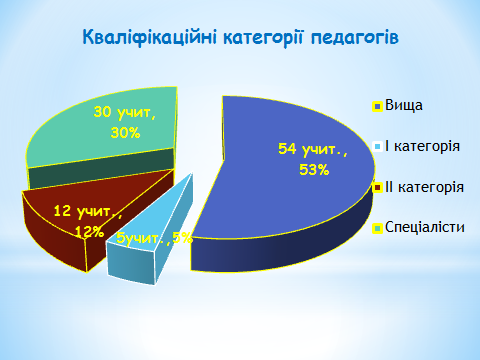 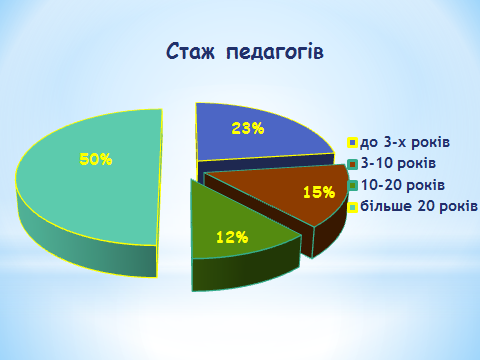  Педагогічні кадри, технічний і обслуговуючий персонал призначає директор ЗЗСО. Добір і закріплення кадрів відбувається з урахуванням психологічної сумісності, професійно-індивідуальної спрямованості.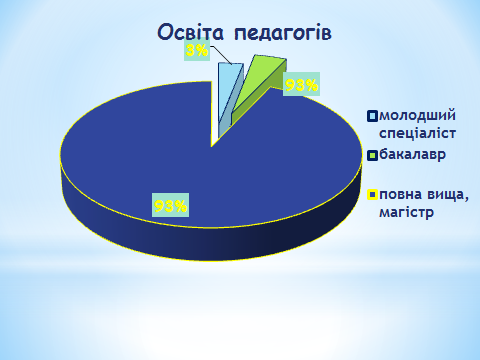 
Матеріально-технічна база  закладу відповідає вимогам, які визначаються відповідними будівельними  та санітарно - гігієнічними нормами  і правилами.        Місія ліцею полягає у створенні умов для дітей, надання рівних можливостей для кожної дитини незалежно від її рівня розвитку, забезпечення пізнавального розвитку учня, та якісної підготовки  до життя. У 2021-2022 н.р.   придбано чотири меблеві стінки для 1-их класів;  проведено Internet у всіх навчальних кабінетах;  відремонтовано опалення у спортивному залі; відремонтовано спортзал №2 та  перехід до їдальні ліцею. У 2022році  очікуємо на реалізацію програми НЕФКО, у ході якої буде  утеплено заклад, замінено теплову систему та замінено віконні і дверні (частково) конструкції.        Для освітнього процесу в закладі обладнано і діють 43 навчальних кабінети (17 з яких  обладнані мультимедійною технікою), 3 кабінети інформатики, мультимедійний кабінет, дві майстерні,  2 спортивні зали, актова зала, їдальня, медичний пункт, ізолятор. У 2021 р. продовжено роботу щодо облаштування ресурсної кімнати та придбано СМАРТ-дошку у STEM-лабораторію, на 100% відремонтовано санвузли відповідно до вимог безпечного середовища освітнього закладу.        На поверхах обладнані зони відпочинку, для якісного освітнього процесу усі навчальні приміщення під’єднані до мережі Інтернет, на коридорах є Wi-Fi.       Щорічно при підготовці ліцею до навчального року здійснюється  якісний ремонт  приміщень. У закладі діє БФ “Піклувальна рада ліцею №21 Івано-Франківської міської ради”, директором якого є Крицун Роман (попередній директор -  Алешко Ігор Леонідович).Фонд створений з метою здійснення благодійної діяльності в інтересах реалізації програм і заходів, спрямованих на розвиток в сферах освіти, культури, мистецтва, спорту, здоров’я,  фізичного та патріотичного виховання, сприяння духовного розвитку учнів та поліпшення матеріально-технічного стану ліцею. Предметом діяльності Фонду є створення умов та об`єднання зусиль зацікавлених юридичних та фізичних осіб для співпраці. У 2021 р. за сприяння  БФ «Піклувальна рада» відремонтовано батареї для опалення у каб. 116, 118; встановлено фасади для меблів у STEM-лабораторії;  оснащено водогінним циркуляційним насосом для забезпечення відповідного температурного режиму в їдальні, змінено (замінено батареї) теплопостачання у спортзалі.Освітнє середовище в ЗЗСО ( згідно з вимогами НУШ):- створення безпечного освітнього середовища; - залучення всіх учасників освітнього процесу до вирішення проблем навчання, розвитку та виховання;- визначення стратегічних завдань, пріоритетних напрямків розвитку ліцею та сприяння організаційно-педагогічному забезпеченню освітнього процесу;- напрацювання програми дій щодо створення освітнього середовища, вільного від будь-яких проявів насильства, булінгу та дискримінації;- формування сприятливого виховного середовища;- напрацювання та оприлюднення правил поведінки в закладі освіти;- створення єдиного інформаційно-освітнього простору, що динамічно розвивається в закладі освіти;- упровадження електронного журналу для 1-11 кл. (на час дистанційного навчання);- безпечне використання мережі Інтернет;- підвищення зацікавленості учнів до освіти в науково-технічній сфері;- створення умов для забезпечення здорового харчування усіх учасників освітнього процесу.     Оперативне й повноцінне забезпечення інформаційних потреб закладу - одна з основних функцій сучасної бібліотеки. Використовуючи різні форми і методи бібліотечно-бібліографічної роботи, працівники бібліотеки приділяють увагу  інформаційній спрямованості, зацікавленості учнів до читання, практичному застосуванню наявних у бібліотеці інформаційних ресурсів.Бібліотека є  інформаційний центр забезпечення учнівського та педагогічного колективів, саме тому урізноманітнюються  форми роботи з читачами, практикуються виставки рекомендованої літератури, огляди періодики.Вся робота бібліотеки ліцею  проводиться відповідно до річного плану роботи, у тісному контакті з педагогічним колективом. План роботи бібліотеки затверджується щорічно на засіданні педагогічної ради.Бібліотечний фонд становить 26 817 екземпляри:підручників – 20 638 екземплярів; художньої літератури – 6 180. Бібліотека ліцею має в наявності  23 екземпляри  електронних носіїв (диски)   Забезпеченість учнів підручниками:    Одним із чинників, що впливають на стан здоров’я дітей є харчування. Організація харчування спрямована на забезпечення повноцінного збалансованого харчування учнів, регламентується законом України «Про освіту», «Інструкцією  харчування дітей (зі змінами), затверджену МОН України, Міністерством охорони здоров’я України 26.02.2013 № 202/165.    З 01 вересня 2021 р.  було організоване безкоштовне гаряче харчування за рахунок  коштів  місцевого бюджету для учнів пільгових категорій усіх класів: дітей-сиріт, дітей, позбавлених батьківського піклування, дітей з особливими освітніми потребами (інклюзивне навчання), дітей, які мають статус чорнобильця,  учнів 1-4 класів з малозабезпечених сімей, дітей учасників АТО, дітей, переселених з зони АТО, дітей - інвалідів дитинства,  дітей-інвалідів , дітей, звільнених від оплати за заявою батьків та рішенням  Івано-Франківської міської ради.    Загальний контроль за організацією харчування здійснює директор, медична сестра; класні керівники щоденно слідкують й організовують харчування учнів свого класу, в кінці місяця оформлюють відповідно до вимог звіт про харчування учнів. У  ліцеї здійснюється належний контроль за закладкою продуктів, за роботою персоналу харчоблоку, додержанням санітарно-гігієнічних умов під час приготування  та роздачі їжі.   Харчоблок та їдальня розміщені на першому поверсі. У приміщенні   180 посадкових місць. Харчоблок обладнаний побутовим холодильником, електричною м′ясорубкою, електричними плитами, електричним бойлером, витяжкою. Санітарний стан харчоблоку, їдальні та допоміжних приміщень  відповідає санітарно – гігієнічним вимогам.   Приміщення харчоблоку  та їдальні щоденно прибираються, раз на тиждень робиться генеральне прибирання з миючими засобами, які внесені до єдиного реєстру МОЗ України та мають позитивний висновок Державної санітарно – епідеміологічної експертизи МОЗ України.   Харчоблок використовується раціонально. Кухонний посуд та інвентар зберігається в  спеціально відведених місцях, промаркований, використовується за призначенням. Документацію з організації харчування в ліцеї ведуть медична сестра, соціальний  педагог. Книги, журнали заповнюються своєчасно та охайно. Зберігання продуктів харчування відповідає встановленим вимогам. Усі продукти, які постачаються на склад, приймаються в присутності медсестри. Заввиробництвом чітко дотримується терміну реалізації продуктів.  У закладі  діти забезпечені питною водою за індивідуальною потребою. На підставі вищесказаного слід зазначити, що робота ліцею з питань організації  харчування учнів знаходиться на достатньому рівні.    На виконання Закону України «Про освіту», наказу МОЗ України та МОН України від 30.08.2005 року № 432/496. «Про вдосконалення організації медичного обслуговування дітей в навчальному закладі»  у ліцеї працює лікар та медична сестра.   Медичний персонал дотримується порядку обслуговування дітей шкільного віку. У ліцеї створені задовільні умови для проведення медичної,  оздоровчо-профілактичної роботи. У медичному кабінеті зроблено ремонт. Приміщення обладнано меблями: шафою для медичних препаратів, ростоміром, вагою, кушеткою. Упорядковано амбулаторні картки учнів школи.    Щорічно у вересні медсестра оглядає дітей, вивчає медичні картки та проводить розподіл дітей  за фізкультурними групами та групами здоров’я.   За результатами медичного огляду учнів складені «Листки здоров’я».   Активізувалась робота з  учнями щодо навичок особистої  та загальної гігієни, загальної санітарно – просвітницької діяльності серед учнів та батьків.   Забезпечення адміністративного контролю за медичним обслуговуванням учнів здійснює директор. Матеріали узагальнюються актами, довідками, наказами та заслуховуються на нарадах. Директором  та педагогічним колективом закладу розроблено Стратегію розвитку Івано-Франківської  загальноосвітньої школи І-ІІІ ступенів №21 на 2019-2025 р.р., яка є  нормативно управлінським документом, що характеризує основні напрямки розвитку  упродовж найближчих п’яти років і одночасно є практичним керівництвом для системної роботи колективу ліцею, спрямованої на досягнення в  2021-2022 навчальному році передбачуваних цілей та завдань розвитку.     Освітня робота  Ліцею №21 була організована згідно з річним планом роботи закладу на 2021-2022 н.р., який  було складено згідно з рекомендаціями листа МОН України від «Про структуру навчального року та навчальні плани загальноосвітніх навчальних закладів», листа Департаменту освіти та науки: •          для 1-2-их класів – на основі Типової освітньої програми початкової освіти, цикл І (1-2 класи) під керівництвом Р.Б.Шияна  затвердженої наказом Міністерства освіти і науки № 1272 від 08.10.2019р. “Про затвердження Типових освітніх програм для 1-2 класів закладів загальної середньої освіти”; •          для 3-4-их класів – на основі Типової освітньої програми початкової освіти, цикл ІІ (3-4 класи) під керівництвом Р.Б.Шияна  затвердженої наказом Міністерства освіти і науки № 1273 від 08.10.2019р. “Про затвердження Типових освітніх програм для 3-4 класів закладів загальної середньої освіти”;  •	для 5-9-х класів – на основі Типової освітньої програми закладів загальної середньої освіти ІІ ступеня, затвердженої наказом МОН України від 20.04.2018 № 405;•	для 10-11-х класів – на основі Типової освітньої програми закладів загальної середньої освіти ІІІ ступеня, затвердженої наказом МОН України від 20.04.2018 №4    Робочий навчальний план включав інваріантну складову, сформовану на державному рівні, та варіативну складову, в якій передбачено додаткові години на поглиблене вивчення предметів,   на предмети та курси за вибором, факультативи. Предмети інваріантної та варіативної складової робочого навчального плану викладалися за державними програмами, рекомендованими Міністерством освіти і науки України для використання   в загальноосвітніх  навчальних закладах у навчальному році.     Під час перевірки виконання освітніх програм були проведені співбесіди з учителями, перевірено ведення класних журналів, оформлені підсумкові звіти.     Результати перевірки показали, що виконання навчальних програм в 1-11-х класах у межах часу, відведеного робочим навчальним планом закладу освіти на навчальний рік на вивчення предметів (кількість годин за програмою та фактична кількість використаних годин) у І семестрі практично співпадає.  Певні відмінності стосовно кількості запланованих та проведених годин  були у ІІ семестрі. Це пов’язано з тим, що в Україні введено правовий режим воєнного стану і весняні канікули тривали 2 тижні (замість запланованого 1 тижня).  Однак педагоги ліцею виконали навчальний план шляхом ущільнення навчального матеріалу або проведенням уроків 25.04, 02.05, 09.05.2022р. (попередньо ці дні вважалися вихідними). Адміністрація ліцею проводила педагогічні спостереження за якістю викладання з наступним проведенням аналізу відвіданих уроків та висновками, побажаннями  й рекомендаціями.       Упродовж навчального року було перевірено стан викладання та рівень навчальних досягнень учнів з фізкультури, фізики. З об’єктивних причин перенесено моніторинг стану викладання  зарубіжної літератури, географії.          Освітній процес організовувався очно та (відповідно до Розпоряджень міської ради, листів Департаменту освіти та науки Івано-Франківської міської ради) з використанням технологій дистанційного навчання:23.10.2021р. (за 15.10.2021р., 1-11-ті кл.);01.11.-19.11.2021р. (5-11-ті кл.);24.01- 04.02.2022р. (5-11-ті кл.);31.01- 04.02.2022р. (1-11 кл.);14.03- 03.06.2022р.(1-11-ті кл.).       У  1-11-х  кл. здійснювався освітній процес із використанням можливостей гугл класрум - Classroom G Suite for Education. Ми отримали: Google-клас – платформу для створення віртуальних класів;технології для учнів з особливими освітніми потребами;необмежений дисковий простір на Google Drive;вбудований чат та відеозв’язок Google Meet;електронну пошту корпоративного рівня на базі імені сайту закладу;можливість спільної роботи в Google Docs…Це дало змогу якісно організувати навчання у 1-11-х кл., проводити позаурочні заходи, зустрічі, батьківські збори  онлайн.Упродовж навчального року здійснювались кілька видів моніторингу, які дали можливість:визначити якість навчальних досягнень учнів, рівень їхньої соціалізації;сприяти підвищенню якості ЗСО;вивчити зв'язок між успішністю учнів і соціальними умовами їхнього життя, результатами роботи педагогів, рівнем соціального захисту, моральними цінностями, потребами особистості та держави У наш час пріоритетним для дитини стає не стандартний набір теоретичних знань, а здатність застосовувати здобуті знання на практиці. Українська освіта рухається у напрямку профілізації та має певні здобутки. Упродовж кількох років одним із основних напрямків роботи педагогічного колективу стало створення умов для виявлення та розвитку здібностей кожної дитини в умовах упровадження профільного навчання. Профілізація навчання передбачає розширення освітнього простору для учнів та педагогів; здійснення цілеспрямованої довузівської підготовки із залученням кадрового потенціалу закладів вищої освіти; активізацію мотивації учнів і підвищення інтересу до вивчення предметів тощо. На виконання Закону України  «Про повну загальну середню освіту»,  наказу Міністерства освіти і науки України від 11.09.2009 №854 «Про затвердження нової редакції Концепції профільного навчання у старшій школі» запроваджено профільне навчання.Ураховуючи потреби учнів, побажання батьків, фахову підготовку педагогічних кадрів, матеріально-технічну базу закладу освіти, у старшій школі навчання було організоване навчання за суспільно-гуманітарним та природничо-математичним профілем.Основним завданням профільної освіти у старшій школи є:поглиблене вивчення предметів (українська мова та література, історія України, математика, біологія);диференціація змісту навчання у поєднанні з реалізацією індивідуальних освітніх програм учнів;рівний доступ до освіти учнів у відповідності з їх здібностями та індивідуальними потребами і можливостями;створення умов для подальшої соціалізації учнів, ефективна підготовка випускників школи до подальшого професійного навчання, трудової діяльності.Профілі навчання учнів 10, 11-х класівУ ліцеї проводиться профорієнтаційна робота, спрямована на надання підтримки учням у виборі профілю навчання та сфери майбутньої професійної діяльності, вироблення свідомого ставлення до праці, професійне самовизначення в умовах свободи вибору сфери діяльності відповідно до своїх можливостей, здібностей і з урахуванням вимог ринку праці. Питання щодо визначення профілю навчання, профорієнтації учнів розглядаються на батьківських зборах, на засіданнях педради та на засіданнях методичних об’єднаньПодальше навчання учнів 9-х класів (2021-2022н.р.)Подальше навчання та працевлаштування випускників 11-их класів                                                         Результати участі учнів ліцеюу ІІ етапі Всеукраїнських олімпіад з базових предметівУчні 4-9-х класів   звільнені від проходження державної підсумкової атестації згідно з наказом МОН України № 232 від 28 лютого 2022 року “Про звільнення від проходження державної підсумкової атестації учнів, які завершують здобуття початкової та базової загальної середньої освіти, у 2021/2022 навчальному році”; учні 11-х кл. звільнені  відповідно до Закону України «Про внесення змін до деяких законодавчих актів України в сфері освіти» №7132 від 24.03.2022р., з  метою збереження життя і здоров’я учнів в умовах правового режиму воєнного стану  За підсумками 2021-2022 навчального року  із 1340 учнів 1-11-х класів:587 учні 1-4-х класів оцінені вербально; 753  учні 5-11-х класів атестовані з усіх предметів за 12-бальною шкалою оцінювання;1275 учнів  переведено на наступний рік навчання;53 учні 5-8,10-х класів нагороджені Похвальними листами;13 учнів 9-х класів отримали свідоцтво про здобуття базової  середної освіти з відзнакою (Боднар Б., Ільків М., Фазліахмедова О., Шуменкова К., Янюк А., Берлін С., Вівчарук В., Далибожик П., Дутчак А., Роміга М., Ставарська Є., Струк А., Шрейдер С.);7 учнів 11-х класів отримали свідоцтво про повну загальну середню освіту та нагороджені медалями:золотою медаллю «За високі досягнення у навчанні» (Кравець А., Загрійчук М., Андрусяк С., Генсіцьку С., Овсянецьку Д.);срібною медаллю «За досягнення у навчанні» (Петрів Д., Садова О.);16 учнів  11-х кл. нагороджено  Похвальними грамотами за особливі досягнення у вивченні окремих предметів. Проєктна діяльність – одна з найперспективніших складових освітнього процесу, тому що створює умови творчого саморозвитку та самореалізації учнів, формує всі необхідні життєві компетенції, які на Раді Європи були визначені як основні  в ХХІ столітті: полікультурні, мовленнєві, інформаційні, політичні та соціальні.               Самостійне здобування знань, систематизація їх, можливість орієнтуватися в інформаційному просторі, бачити проблему і приймати рішення  відбувається саме через метод проекту.  Саме тому  у ліцеї  пожвавилася робота з проектної  діяльності. Учні під керівництвом учителів упродовж навчального року працювали над різноманітними проектами, які презентували  школярам протягом року.Ще одним досить цікавим  проєктом  є участь у 5-ій хвилі Програми «Демократична школа”. Упродовж року в ліцеї проводилися заходи у ході реалізпції основних ідей даної програми, адже вона допоможе виховувати активних і відповідальних громадян, які поважають права людини.Педагоги ліцею у 2021-2022 н.р.  користувалися Тулбоксом, наповнюватимуть його новими вправами, особливо для позаурочної та позакласної роботи.     Обговорення Закону України «Про повну загальну середню освіту» провели довкола основних нововведень, загальних вражень і очікувань закладу. А також продемонстрували приклад використання «Абетки директора».        Ми впевнені, що  Програма «Демократична школа» об’єднає людей, які поділяють спільні громадянські цінності та пропонують рішення щодо залучення активної молоді до творення змін на місцях, а вчителів, батьків, громадськість - до  взаємодії. У тісній співпраці народжуватимуться нові можливості для розвитку сучасної української школи. З 2021року стартував проєкт “Бадмінтон та зір”, мета якого шляхом гри у цей популярний вид спорту подбати про здоров я учнів.  Окрім того, заклад співпрацює з ДВНЗ “Прикарпатський університет” (центр інноваційних освітніх технологій «PNU EcoSystem») у питанні курсової підготовки педагогів та проведенні позаурочних занять для учнів 9-11-х кл.Методична робота з педагогічними кадрами     Методична робота в ліцеї була спрямована на вчасне ознайомлення з нормативно-правовими документами, які визначають державну політику в галузі освіти; засвоєння  на практиці інноваційних педагогічних технологій, нових форм організації освітнього процесу; розвиток професійної майстерності кожного педагога, популяризацію досвіду кращих учителів ліцею, підвищення кваліфікації вчителів, що передбачає систематичну колективну та індивідуальну діяльність, яка спрямована на впровадження в практику досягнень науки і професійної майстерності, інноваційних педагогічних технологій, участь у впровадженні інноваційних проектів, передового педагогічного досвіду; залучення до науково-дослідницької та експериментальної роботи вчителів та учнів; апробація навчальних підручників, посібників та програм.      Робота з педагогічними працівниками щодо підвищення професійної майстерності здійснюється  відповідно до певної структури: - індивідуальні, групові, колективні форми роботи; - курси, спецкурси підвищення кваліфікації педагогів; - участь у майстер-класах;- школа молодого спеціаліста, наставництво; - самоосвіта та атестація педагогів; - вивчення, узагальнення та поширення ППД; - публікації власних розробок; - участь в створенні проектів.У 2021/2022 навчальному році педагогічний колектив працював над єдиною педагогічною темою “Від сучасних технологій освіти через педагогічну майстерність учителя до формування особистості учня та підготовки його до життя в сучасних умовах”.        Складовими частинами цієї теми були:в управлінні:-	оптимізація методичної роботи ліцею;-	створення оптимальних умов для здійснення педагогічними працівниками результативної самоосвітньої діяльності; -	підвищення  рівня підготовки та проведення колективних форм роботи з метою подальшого вдосконалення          дидактичної компетентності вчителів;-	сприяння підвищенню загального рівня ІКТ-компетентності педагогів; активному впровадженню інноваційних технологій, спрямованих на розвиток особистості дитини та розкриття її інтелектуальних та творчих здібностей;-	створення умов для педагогів-початківців з метою адаптації до освітнього процесу;-	розробка ефективної моделі науково-дослідницьких робіт учителів та учнів;-         створення оптимальних умов для здійснення педагогічними працівниками результативної самоосвітньої діяльності; у навчанні:-	реалізація принципу наступності у розвитку дошкільної, загальної освіти у зв’язку із запровадженням Державних стандартів початкової та базової загальної середньої освіти;-	посилення здоров’язберігаючого аспекту освітнього процесу шляхом активного використання певних технологій;-	управління результатами та якістю навчання;-	удосконалення системи роботи з обдарованим учнями;-	розвиток системи профільного навчання через підготовку дітей до свідомого обрання профілю подальшого навчання, забезпечення диференціації навчання шляхом проведення якісної допрофільної підготовки;у вихованні:-	виховання потреби здорового способу життя;-	педагогічна підтримка духовного та морального зростання школярів;-	оптимізація співпраці педагогів та батьків школи;-	управління процесом соціалізації учнів;-	розвиток активної пізнавальної діяльності учнів у позаурочний час;-	соціальний захист та створення оптимальних умов навчання обдарованої молоді;-	розвиток елементів державно-громадського управління;-	орієнтація виховної діяльності ЗЗСО на реалізацію патріотичної складової у відповідності з програмою «Основні          орієнтири виховання учнів 1-11-х класів загальноосвітніх навчальних закладів України»;-	оптимізація діяльності щодо попередження правопорушень, негативних проявів у молодіжному середовищі;-	активізація правового виховання;-	розвиток фізкультурно-оздоровчого шкільного комплексу.       Психолого-педагогічні завдання:-	забезпечення системного психолого-педагогічного супроводу всіх учасників навчально-виховного процесу;-	психологічна корекція педагогічної діяльності та професійної мотивації співробітників закладу; -	оптимізація практичної психолого-педагогічної допомоги батькам;-	психолого-педагогічна підтримка інтелектуальної, творчої обдарованості.         Навчальними закладом забезпечувався доступ до змісту, форм і методів науково-методичного підходу, умов реалізації теми, осмислення очікуваних результатів, виокремлення технологічних процедур.       У закладі успішно працювала методична рада, яка координувала методичну роботу з підвищення якості освіти у навчальному закладі. На засіданнях методичної ради розглядалися теоретичні питання, визначались основні аспекти практичної реалізації нововведень, проводився аналіз їх доцільності та результативності, розроблялись методичні рекомендації що використання передового педагогічного досвіду, затверджувались плани роботи методичних об’єднань, творчих та динамічних  груп, викладання факультативів, курсів за вибором, тексти завдань для проведення тематичних і семестрових атестацій.       Методичною радою закладу розроблена структура організації методичної роботи, яка забезпечувала підвищення рівня методичної підготовки педагогів, практичне опрацювання методичної теми ліцею.      Робота з педагогами була організована за визначеною структурою: організація роботи методичної ради ліцею, методичних об’єднань, постійно діючого психолого-педагогічного семінар «Роль батьківського авторитету у вихованні дитини», школи передового педагогічного досвіду, динамічних творчих груп (учителів початкових класів, природничо-математичного та  гуманітарного циклів), школи молодого вчителя та спрямована на вирішення методичної проблеми: «Формування компетентної особистості на засадах створення сприятливого освітнього середовища в умовах НУШ».       Робота  над єдиною проблемою надавала чіткості, цілеспрямованості практичним заходам з різними категоріями вчителів, сприяла вибору активних форм методичної роботи, орієнтувала кожного вчителя на більш високий рівень теоретичної підготовки, професійної майстерності. У результаті проведеної роботи педагогічні працівники ліцею достатньо ознайомлені з сучасними ефективними педагогічними технологіями і успішно використовують їх на практиці.       На засіданнях методичної ради обговорювалась участь педагогічного колективу в інноваційних проектах, в професійних конкурсах, узагальнювалися, затверджувались матеріали з досвіду педагогів, які претендували на присвоєння педагогічного звання «старший учитель», обговорювалися і вирішувалися питання освітнього процесу, апробації підручників, використання новітніх технологій, упровадження нового стандарту в початковій школі, впровадження нового стандарту в середній школі, взаємовідвідування заходів, про результати контрольно-аналітичної діяльності, ведення документації ліцею, підготовка до затвердження матеріалів державної підсумкової атестації, участь у конкурсах, вебінарах, виставках.      Дотримуючись принципів загальності, колегіальності, гласності, упродовж 2021-2022 навчального року було про атестовано 19 педагогів .        Педагоги ліцею приділяють увагу підвищенню не тільки фахової майстерності, а оволодівають сучасними технологіями організації освітнього процесу. Усі педагоги використовують технічні засоби, володіють навичками роботи з ІКТ. Порівняння показників результативності методичної роботи свідчать про динаміку росту професійної майстерності педагогів завдяки підвищенню якості самоосвітньої діяльності, проходження курсової підготовки, атестації учителів.      У ліцеї працювали такі методичні об’єднання : української мови та літератури, світової літературианглійської мовиматематики, інформатикиприродничих дисципліністорії і правахудожньо-естетичного циклуфізичної культури, “Захисту України”, основ здоров’япочаткових класівкласних керівників: 1-4–х; 5-8-х; 9-11-х кл.       Успішно працювали творчі групи вчителів, які сприяли  підвищенню професійної майстерності педагогів школи  у роботі над  методичною проблемою «Формування компетентної особистості на засадах створення сприятливого освітнього середовища в умовах НУШ».       Педагоги беруть активну участь у  семінарах, конкурсах, конференціях, онлайн-студіях.         Творчого учня може виховати лише творчий учитель, який сам є особистістю тому й головним у методичній роботі є надання реальної, дієвої допомоги вчителям у процесі розвитку їхньої педагогічної майстерності. Для підвищення ефективності функціонування системи методичної роботи з педагогічними кадрами методична рада керується вимогами, які випливають з об’єктивних закономірностей процесів підвищення професійної компетентності вчителів: 	практичною спрямованістю; 	науковістю; 	конкретністю; 	системністю; 	оперативністю; 	оптимальним поєднанням різних форм і методів цієї роботи.	Планування науково-методичної роботи будується на основі аналізу інформації про стан професійної компетентності педагогів, їхніх потреб і пропозицій, освітніх потреб суспільства, науково-методичної проблеми ліцею. 	У методичній роботі враховано індивідуальні, групові та колективні форми роботи.   Курсова підготовка      На  всіх етапах розвитку ліцею головним завданням було і залишається підвищення рівня професійної компетентності педагогів. Учитель  ліцею №21 імені Євгена Коновальця-  це спеціаліст, який може оновлювати, вдосконалювати зміст своєї діяльності.                                                                                               Важлива роль в організації методичної роботи належить методичній раді, що працює на базі шкільного методичного кабінету. Структурним підрозділом шкільного методичного кабінету є  кабінет виховної роботи.    У  методичному кабінеті є матеріали творчих знахідок методичних об’єднань, творчих груп, атестаційні матеріали, зразки уроків, годин спілкування, науково-практичних конференцій.   Методичний кабінет є центром роботи із запровадження досягнень психології та педагогіки, перспективного педагогічного досвіду в ліцеї, де зосереджено фахові журнали, газети; картотеку методичної літератури; матеріали для роботи над проблемою ліцею і матеріали відкритих уроків учителів ліцею; зібраний інформаційний каталог передового педагогічного досвіду вчителів ліцею, оформлено матеріали щодо організації роботи з обдарованими учнями, профільного навчання, роботи з батьками тощо. Молоді колеги завжди можуть ознайомитися з виставковим матеріалом кабінету.                                                                                                                                   Систематично  і  планомірно  проводиться  підвищення  кваліфікації  педагогічних  кадрів.         У  2021-2022 навчальному  році 96 учителів  пройшли 3D  курси  підвищення  кваліфікації  на базі Івано-Франківського обласного інституту післядипломної педагогічної освіти. 35 учителів ліцею підвищили кваліфікацію на базі університету Короля Данила.Атестація педагогічних кадрів    Велику стимулюючу роль у професійному зростанні педагогічних кадрів відіграє атестація, яка сприяє моральному і матеріальному заохоченню педагогічних працівників, узагальненню та впровадженню досвіду кращих учителів у практику навчання та виховання учнів.   Робота щодо атестації педагогічних працівників навчального закладу була організована відповідно до Типового положення про атестацію педагогічних працівників, затвердженого наказом Міністерства освіти і науки від 06 жовтня 2010 року №930, зареєстрованого у Міністерстві юстиції 14 грудня 2010 року за №1255/18550 та наказу Міністерства освіти і науки, молоді та спорту України від 20.12.2011 № 1473 «Про затвердження Змін до Типового положення про атестацію педагогічних працівників», зареєстрованого в Міністерстві юстиції України 10 січня 2012 р. за № 14/20327. У період атестації учителями на високому рівні були проведені відкриті уроки, виховні заходи, організована робота щодо вивчення і впровадження прогресивного педагогічного досвіду кращих учителів. Створені і презентовані на засіданні педагогічної ради електронні портфоліо вчителів.  За результатами атестації 2021/2022 навчального року: 	присвоєно кваліфікаційну категорію «спеціаліст другої категорії» - 2;	присвоєно кваліфікаційну категорію «спеціаліст першої категорії» - 2;            присвоєно кваліфікаційну категорію «спеціаліст вищої категорії» - 2;	підтверджено раніше присвоєну кваліфікаційну категорію «спеціаліст вищої категорії» - 13;            підтверджено раніше присвоєне педагогічне звання «учитель-методист» - 1;            підтверджено раніше присвоєне педагогічне звання «старший учитель» - 9;            присвоєно педагогічне звання “старший вихователь” - 1;            присвоєно педагогічне звання «старший учитель» - 4.    Для  проведення  атестації  педагогічних  кадрів  використовуються  традиційні  та  інноваційні  форми:  творчий  звіт  на  педагогічній  раді;  участь в конкурсах, презентація  творчої  лабораторії;  педагогічна  виставка, презентація власного електронного портфоліо.         Виховна робота школи




Складові виховної діяльностіГурткова роботаРозвиток учнівського самоврядування      У 2021/2022  навчальному році  виховна діяльність ліцею була спрямована на реалізацію Законів України «Про освіту», «Про повну загальну середню освіту», Концепції «Нової української школи», Концепції національно-патріотичного виховання дітей і молоді, Національної стратегії розвитку освіти в Україні до 2021 року та Конвенції ООН «Про права дитини».Згідно з річним планом роботи ліцею педагогічний колектив працював над виховною проблемою: «Формування компетентної особистості на засадах створення сприятливого освітнього середовища в умовах НУШ».Для успішної реалізації виховного процесу в ліцеї розроблено план виховної роботи навчального закладу та окремі плани класних керівників, педагога-організатора, соціальних педагогів, практичного психолога, що відповідали виховній системі ліцею.Ціннісне ставлення особистості до суспільства і держави виявляється у патріотизмі, національній самосвідомості й ідентифікації, правосвідомості, політичній культурі та культурі міжетнічних відносин. Згідно з основними положеннями обласної Програми патріотичного виховання населення, формування здорового способу життя, розвитку духовності та зміцнення моральних засад суспільства заклади освіти спрямовували свою роботу на розвиток духовності, виховання патріотизму та поваги до історичної спадщини українського народу, формування здорового способу життя, загальнолюдських моральних цінностей. Проведено такі заходи:урочисте підняття прапора до 2-ї річниці Івано-Франківської МТГ (08.10, відп. Шемрай І.В.);віртуальну екскурсію Івано-Франківською МТГ (14.10, відп. Шемрай І.В.);годину спілкування "Конвенція ООН про права дитини" для учнів 8 класів (14.10, відп. Кахно О.Г.);онлайн лінійку «Вічна пам'ять змореним голодом» пам’яті початку масового голоду в Україні (27.11, відп. Шемрай І.В.);акцію “Біль частини України - біль всієї України (27.11, відп. Шемрай І.В.);флешмоб “Хустка - це наш оберіг” (07.12, відп. Савойська М.Б., кл. керівники);свято Миколая  в школі «Святий Миколай, ти до нас завітай» (21.12, відп. Савойська М.Б.);розколяду «Бо прийдуть до тебе три празники в гості» (28.12, відп. Савойська М.Б.);марафон відеопривітань «Марафон новорічно-різдвяних побажань» (04.01, відп. Шемрай І.В.);акцію "Благодійна коляда" (20.01, відп. Савойська М.Б);тематичну лінійку «Соборність рідної землі основа нації й держави» (20.01, відп. Савойська М.Б);онлайн лінійку “Людської пам’яті свічу яскраву запалім” (29.01, відп. Сливка О.С.);онлайн-марафон читання віршів українських поетів, прозових уривків, присвячених героям Крут (29.01, відп. Шемрай І.В.);тематичну лінійку «А сотню вже зустріли небеса» (18.02, відп. Сливка О.С.); флешмоб до «Міжнародного Дня української мови» (21.02, відп. Шемрай І.В., Гливка О.М..);відео марафон “Діти України за мир!” (17.04, відп. Шемрай І.В.);онлайн урок «Чорнобиль – хроніка важких тижнів» (26.04, відп. Шемрай І.В.);онлайн-флешмоб до Дня вишиванки (20.05, відп. Савойська М.Б);  Впродовж навчального року було проведено традиційні загальноліцейні  заходи: святкова лінійка “#максимально_ліцейний_рік” (01.09, відп. Савойська М.Б.);проведення заходів в рамках місячника «Увага! Діти на дорозі!» (09.09, відп. Савойська М.Б.);урок для вчителів «Ми вам даруємо тепло своїх сердець» (01.10, відп. Савойська М.Б., Ткачук Г.І., Сеньків С.П.); виставка композицій з природніх матеріалів (06.10, відп. Савойська М.Б.);інтерактивне заняття з учнями 5-6 класів до Дня безпечного інтернету, зустріч з поліцейськими (05.02, відп. Савойська М.Б.);участь у Всеукраїнському онлайн-флешмобі освітян до Дня безпечного інтернету (08.02, відп. Савойська М.Б.);відпрацювання практичних дій в умовах виникнення надзвичайних ситуацій (16.02, відп. Савойська М.Б.);відеопривітання до Дня матері (08.05, відп. Шемрай І.В);відеопривітання до Дня вишиванки (09.05, відп. Шемрай І.В);відео марафон до Дня захисту дітей «Хай буде щасливим дитинство моє» (01.06, відп. Шемрай І.В);свято Останнього дзвоника онлайн (03.06, відп. Савойська М.Б.);з нагоди завершення навчального року проведено Свято випускника, де підведено підсумок роботи школи за 2021/2022 н.р. (21.06, відп. Савойська М.Б.);випуск ліцейної газети (щомісяця, відп. Мандрик Г.Р.).З ініціативи учнівського самоврядування ліцею реалізовано:акція “Побачив - прибери!” (17.09, відп. Савойська М.Б., Шемрай І.В.);віртуальну екскурсію Івано-Франківською МТГ (14.10, відп. Шемрай І.В.);привітання із Днем української мови та писемності (09.11, відп. Шемрай І.В..);акцію “Біль частини України - біль всієї України (27.11, відп. Шемрай І.В.);марафон відеопривітань «Марафон новорічно-різдвяних побажань» (04.01, відп. Шемрай І.В.).Одним із ключових завдань сучасної української школи є патріотичне виховання учнівської молоді. Саме з метою виховання підростаючого покоління в дусі любові до Батьківщини:ліцеїсти взяли участь у спецпроєкті «Радіодиктант» (09.11, відп. Гливка О.М.);до дня народження міста знято відео привітання «З Днем народження, місто Франкове!» (05.05, Шемрай І.В..).11 грудня 2021 р. у ліцеї було проведено міські змагання з військово-прикладних видів спорту серед учнів 10-11 класів із 33-х ЗЗСО Івано-Франківської міської територіальної громади, які приурочені Дню Збройних Сил України.      Ціннісне ставлення до людей виявляється у моральній активності особистості, прояві відповідальності, чесності, працелюбності, справедливості, допомогти іншим, обов'язковості, добросовісності, ввічливості, делікатності, тактовності, вмінні працювати з іншими; здатності прощати і просити пробачення, протистояти виявам несправедливості, жорстокості. З метою подальшого розвитку і системи безперервної правової освіти та виховання, покращення роботи щодо розвитку громадянських компетентностей учнівської молоді у навчальному закладі були проведені такі заходи: - здійснено психолого-педагогічний аналіз контингенту учнів з метою виявлення учнів, схильних до правопорушень, до вживання спиртних напоїв, наркотичних речовин;- вивчено умови проживання дітей, які потребують особливої уваги, соціально – психологічний супровід дітей-переселенців із зони АТО;- залучено дітей із соціально-незахищених категорій до участі в секціях, гуртках. На базі ліцею працювати гуртки «Хореографічний», «Образотворче мистецтво» (МЦДЮТ),  «Вокальний» ( Центру ім. С. Бандери). Продовжила роботу «Школа лідерства» для учнів 8-11 класів (навчання учнів основ лідерства, поглиблення знань про самих себе, розкриття своїх лідерських якостей (відп. Савойська М.Б.).У навчальному закладі було проведено: акцію “П’ять картоплин” (12.11, відп. Шемрай І.В.).;челендж добрих справ до Дня Святого Миколая (21.12, відп. Савойська М.Б.).;годину спілкування "Толерантність - мистецтво співжиття" у 2 класах (17.11, відп. Шемрай І.В.).;акція “Подаруй свято воїну” (22.12, відп. Савойська М.Б.).;     Ціннісне ставлення особистості до суспільства і держави виявляється у патріотизмі, національній самосвідомості й ідентифікації, правосвідомості, політичній культурі та культурі міжетнічних відносин. Згідно з основними положеннями обласної Програми патріотичного виховання населення, формування здорового способу життя, розвитку духовності та зміцнення моральних засад суспільства заклади освіти спрямовували свою роботу на розвиток духовності, виховання патріотизму та поваги до історичної спадщини українського народу, формування здорового способу життя, загальнолюдських моральних цінностей.Педагогічний колектив закладу велику увагу приділяє  розвитку громадянських компетентностей учнів.  Увесь виховний процес також зорієнтований на формування свідомого громадянина. Орієнтуючись на загальноєвропейську практику присвоєння навчальним закладам імен відомих діячів та ознайомившись із Законом України «Про присвоєння юридичним особам та об'єктам власності імен (псевдонімів) фізичних осіб, ювілейних та святкових дат, назв і дат історичних подій» № 317- VІІІ від 09.04.2015 р., трудовий колектив обговорив ідею присвоєння нашому Ліцею імені Євгена Коновальця. Внаслідок обговорення було прийнято рішення звернутися до відповідних органів влади з клопотанням про присвоєння закладу імені Є. Коновальця. Присвоєння імені видатного українця нашому ліцею сприятиме вихованню  в молодого покоління почуття гідності і гордості за славетне минуле України та нашого краю, адже  Є. Коновалець є тією особистістю, що єднає всі покоління українців — від минулих, що боролися за незалежність на чолі з керівниками ОУН та іншими визначними діячами XX ст., та аж до сучасників — воїнів, які сьогодні воюють з агресором на Сході України, відстоюючи вже здобуту незалежність та територіальну цілісність нашої держави, загалом усіх співвітчизників, які безпосередньо відчувають непросту політичну ситуацію. У вересні 2021 року ліцею присвоєно ім’я Євгена Коновальця.Розвиток ліцею як сучасного, безпечного, комфортного освітнього закладу, який дає ґрунтовні знання, формує ключові компетентності, виховує патріота, справжнього громадянина України, є основним у роботі всього педагогічного колективу.У даному напрямі проведено:перші уроки, присвячені 30-річчю відновлення незалежності України (01.09, відп. Савойська М.Б., класні керівники);екскурсія “Давній Галич - місто княжої слави” (17.09, відп. Савойська М.Б., Підлеснюк І.В., Тичковська О.Б.);цикл уроків з образотворчого мистецтва "Ми хочемо миру" (вересень, відп. Косюк В. О.)Вже традиційно в даному навчальному році ліцей тісно співпрацював із Центром патріотичного виховання ім. С. Бандери.     Ціннісне ставлення до природи формується у процесі екологічного виховання і виявляється у таких ознаках: усвідомленні функцій природи в житті людини та її цінності; особистої причетності до збереження природних багатств, відповідальності за них; здатності особистості гармонійно співіснувати з природою; поводитися компетентно, екологічно безпечно; активній участі у практичних природоохоронних заходах, здійсненні природоохоронної діяльності з власної ініціативи; посильному екологічному просвітництві. Упродовж 2021/2022 р. навчального року учні  ліцею залучалися до проведення заходів у ході проєкту «Від відходів – до доходів»:акція “Побачив - прибери!” (17.09, відп. Савойська М.Б., Шемрай І.В.);участь у Всеукраїнському  дні прибирання (19.09, відп. Савойська М.Б., Шемрай І.В.); збір макулатури «Здавай та заробляй» (відп. Борецька Н.Д.);участь у Всеукраїнській акції “Нагодуй птахів взимку” (відп. Савойська М.Б.,  кл. керівники);онлайн урок «Чорнобиль – хроніка важких тижнів» (26.04, відп. Шемрай І.В.).    Ціннісне ставлення до мистецтва. Естетичне виховання учнів ліцею спрямоване на розвиток у зростаючої особистості широкого спектру почуттів – здатності збагнути та висловити власне ставлення до мистецтва.   Впродовж навчального року було проведено традиційні загальношкільні  заходи: святкова лінійка “#максимально_ліцейний_рік” (01.09, відп. Савойська М.Б.);презентація гуртків та факультативів (з 09.09, відп. Савойська М.Б., керівники гуртків);акція “Подаруй книгу бібліотеці” (20.09-30.09, відп. Савойська М.Б., Шемрай І.В.);Урок для вчителів «Ми вам даруємо тепло своїх сердець» (01.10, відп. Савойська М.Б., Ткачук Г.І., Сеньків С.П.);свято пісні та строю (08.12., відп. Карпенко С.В.,класні керівники 10-11-х кл.)свято Миколая (17.12, вчит. поч. класів);свято Миколая в школі «Святий Миколай, ти до нас завітай» (21.12, відп. Савойська М.Б.);фольклорне свято «Бо прийдуть до тебе три празники в гості» (28.12, відп. Савойська М.Б., Матвійчук Л.В., Дубина Г.Г.).5. Ціннісне ставлення до праці - складний змістовно-синтетичний компонент особистості, який включає в себе ставлення дітей та учнівської молоді до праці як однієї з важливих життєвих потреб, почуття задоволеності працею й наявності сукупності найважливіших моральних якостей, що визначають ставлення до трудової діяльності загалом (працьовитість, відповідальність, охайність, бережливість, вміння раціонально розподіляти робочий час).          У навчальному закладі було проведено: тематичні години спілкування, тренінги, виставки творчих робіт; рейди-огляди стану зберігання підручників та акція «Живи, книго!»;збір макулатури:виставка іграшок-сувенірів (08.11.-.09.11, відп. Бельмега У.С., Олійник Н.М..);          Важливим у роботі з дітьми є формування ціннісного ставлення до праці. 6. Ціннісне ставлення до себе передбачає сформованість у зростаючої особистості вміння цінувати себе як носія фізичних, духовно-душевних та соціальних сил. З метою пропаганди позитивного іміджу сім`ї та її соціальної підтримки, формування культури сімейних стосунків, підвищення відповідальності батьків за виховання дітей проводяться різноманітні конкурси, зустрічі, «круглі столи», лекції, бесіди щодо популяризації сімейного способу життя, формування національних сімейних цінностей з питань здорового способу життя та збереження репродуктивного здоров`я.Варто відзначити роботу літньої школи «Школа літніх ініціатив», яка на високому рівні працювала для учнів 7-9 класів з 06.06 по 17.06.2021 р. ( кер. Фролова М.П.). З метою здійснення заходів, спрямованих на зміцнення здоров’я дітей шляхом організації оздоровлення та відпочинку, для кожної вікової категорії підібрано відповідний напрямок діяльності,  враховано психологічні особливості школярів.  Заходи, що були проведені,  сприяли поліпшенню та зміцненню стану фізичного і психологічного здоров`я дітей.У даному навчальному році в ліцею діяли 23 гуртки, у яких було зайнято 330 учнів. Окрім щотижневих занять, гуртківці та їх керівники брали участь у загальношкільних та загальноміських заходах (онлайн та очно). Впродовж навчального року  гуртки художньо-естетичного напряму демонстрували свою роботу під час проведення різнопланових загальношкільних та загальноміських заходів.                         Результати позаурочної роботи з учнями  у 2021/2022 н.р.Продовжуючи хороші традиції учнівського самоврядування, в ліцеї  в 2021/2022 н.р. робота  учнівського самоврядування базувалася  на принципах:самостійності  при вирішенні питань у рамках своїх повноважень, що закріплені у Статуті закладу та Статуті учнівського самоврядування;відповідальності органів самоврядування перед своїми друзями, педагогами, батьками;різноманітності  форм організації учнівського самоврядування;взаємоз’язку між різними рівнями учнівського самоврядування;відкритості та прозорості  діяльності в усіх сферах самоврядування;системності планування та реалізації намічених програм та  проектів;консультативно-педагогічної підтримки дорослими координаторами.Серед основних напрямів діяльності органів учнівського самоврядування  найважливішим було:якнайширше залучення учнів до активної участі в житті школи;розкриття, самовдосконалення та самореалізація особистості; її моральний та духовний ріст;захист прав та інтересів членів свого колективу;організація життя та діяльності свого колективу.   З ініціативи лідерів учнівського самоврядування проведено:акцію “П’ять картоплин” ;акцію “Біль частини України - біль всієї України”заходи до Дня Соборності;марафон «День Героїв Небесної Сотні»;поетичний марафон «Співуча, мила навіки».Психолого-педагогічна  робота в ліцеї     З метою оптимізації умов для формування особистості учнів психологічна служба спрямовувала свою діяльність на забезпечення індивідуального підходу до всіх учасників освітнього процесу на основі його психолого-педагогічного вивчення, яка сприяла їх гармонійному розвитку.    Робота соціальних педагогів спрямовувалась на соціально-правовий захист учнів, що проживають у сім’ях різних категорій соціальної вразливості. Для учнів пільгових категорій (діти з малозабезпечених сімей, сиріт, позбавлених батьківського піклування, діти, батьки яких воюють в зоні АТО/ООС, дітей з багатодітних сімей) організоване безоплатне харчування. Із даною категорією учнів проводились індивідуальні бесіди, консультування. Діяльність  психолога  зосереджувалась на виявленні та створенні оптимальних соціально-психологічних умов для формування та розвитку особистості школярів 1-11 класів.Велике значення психолог надавала психологічній готовності дітей до навчання в ліцеї. З цією метою проводилась діагностична робота з учнями перших класів, розвиткові заняття, що покращували адаптацію,  надавались консультації класним керівникам та батькам. Особлива увага психологом закладу зверталася на учнів, що мають труднощі в налагодженні комунікації з іншими, є надто вразливими, замкнутими, на учнів з високим рівнем агресивності. Проводилась відповідна робота з обдарованими учнями, визначалися особливості соціально-психологічної адаптації та сприяння їх позитивній соціалізації.    Пріоритетним напрямком роботи психолога була допомога випускникам у формуванні навичок стресостійкості для успішного проходження  ЗНО. З даною метою Дубина Г.Г. провела онлайн-тренінг, який передбачав профілактику стресів та налаштування психічної сфери учня до ЗНО. З початком активної фази війни активізувалася робота з психологічного супроводу дітей в період проживання стресу. Учні ліцеї відвідували онлайн-заняття "Моя безпека", "Навички саморегуляції", "Ненормативні кризи:втрати та можливості". Для відновлення психоемоційного стану з учнями початкових класів проводилися корекційні заняття з використанням арт-терапевтичних технік. Також актуальними  для  здобувачів освіти були  теми: «Булінг: як його уникнути», «Робота в команді гарантує успіх», «Разом ми – сила».Систематично працівниками психологічної служби закладу надавались консультації педагогам та батькам щодо підтримки дитини в період війни.Для учителів проведено ряд занять та онлайн-тренінгів з теми «Безпечна поведінка дітей в Інтернет-просторі», «Емоційна рівновага та стресостійкість педагога в умовах війни", «Підтримка дитини в період проживання травми".Охорона життя та безпека життєдіяльності учнівПроблеми ліцеюДотримання академічної доброчесностіУправлінська діяльність адміністрації ліцеюЗавдання ЗЗСО на 2022-2023н.р.





















Методична проблемаліцею на2022-2023н.р.Упродовж навчання зафіксовано  16 випадків травмування учнів під час освітнього процесу.       Із метою забезпечення безпеки життєдіяльності та запобігання дитячого травматизму із учнями ліцею протягом навчального року систематично перед канікулами та після них, а також перед виїздом за межі навчального закладу проводили цільовий інструктаж. Проводилися також вступні, первинні та позапланові інструктажі. Інструктажі здійснювалися згідно з Пам’яткою щодо проведення інструктажів з безпеки життєдіяльності для учнів, результати фіксували в журналах реєстрації  інструктажів з безпеки життєдіяльності в кожному кабінеті, майстерні, спортивному залі     Класні керівники 1-11 класів щотижня проводили профілактичні бесіди з безпеки життєдіяльності учнів та щодо запобігання дитячого травматизму. Також проводилися додаткові бесіди за фактом  нещасних випадків з учнями.      Окрім того, для усіх учнів 1-11-х кл. проведено інструктажі з дотримання техніки безпеки:у воєнний час;при виявленні невідомих (вибухових) предметів;при евакуації.     Питання щодо запобігання дитячого травматизму  розглядали на нарадах при директору, засіданнях методичних комісій, батьківських зборах. Протягом навчального року медична сестра та запрошені до навчального закладу лікарі проводили додаткові профілактичні бесіди із профілактики дитячого травматизму та попередження негативних явищ в учнівському середовищі. Класні керівники та соціальний педагог проводили профілактичні бесіди щодо заборони тютюнопаління на території ліцею та вплив тютюну на організм людини. Систематично видавалися накази про організацію та проведення профілактичної роботи щодо попередження дитячого травматизму.  Як показує аналіз управлінської діяльності, невирішеними залишаються :електронна документація (класні журнали, щоденники); створення педагогічними працівниками власних програм курсів за вибором, гуртків, виховної роботи;формування у здобувачів освіти потреби і навичок самоосвітньої роботи, здатності до навчання впродовж всього життя;наступність і перспективність у формуванні соціально активної особистості учня від початкової ланки до випускного класу;проблема підвищення рівня навчальних досягнень учнів;одноманітність виховних годин, проведення їх у формі бесіди або інформування, часто формальне планування проведення канікул;організація роботи психолого-педагогічного семінару для вчителів з метою підвищення рівня професійної майстерності;   сприяння поширенню педагогічного досвіду вчителів школи у фахових виданнях; удосконалення роботи соціально-психологічної служби щодо надання психологічного супроводу освітнього процесу;робота з розвитку соціальної активності вихованців через різні форми учнівського самоврядування, упровадження проектної діяльності.Відповідно до ст.42 Закону України «Про освіту»  у ліцеї напрацьовано “Положення про академічну доброчесність», погоджено з колективом локального положення та схвалено на засіданні педагогічної ради. Відповідно до Положення:•	створено  Комісію з питань академічної доброчесності;•	визначено конкретні види академічної відповідальності за порушення академічної доброчесності та деталізовано їх;•	забезпечено поінформованість учасників освітнього процесу щодо правил академічної доброчесності;•	затверджено порядок виявлення та встановлення фактів порушення академічної доброчесності;•	на засіданнях педагогічної ради обговорено механізм забезпечення академічної доброчесності у школі;•	проінформовано здобувачів освіти, педагогічних працівників та батьків про необхідність дотримання правил академічної доброчесності, професійної етики;•	проведено семінар-практикум із здобувачами освіти з питань інформаційної діяльності ЗЗСО, правильності написання науково-дослідницьких, навчальних робіт, правил опису джерел та оформлення цитувань.Для забезпечення академічної доброчесності в ЗЗСО необхідно дотримуватися принципів демократизму, законності, верховенства права, соціальної справедливості, пріоритету прав і свобод людини і громадянина, рівноправності, гарантування прав і свобод, науковості, професіоналізму та компетентності, партнерства і взаємодопомоги, поваги та взаємної довіри, відкритості і прозорості.     Зусилля  адміністрації  спрямовані  на  створення  атмосфери  співробітництва,  взаємодопомоги,  розкутості,  прояву  ініціативи,  творчого  підходу,  самостійності  в  роботі  як  учителів,  так  і  учнів.     Адміністрація  закладу  в  тісному  контакті  із  профспілковим комітетом  сприяють  зростанню  авторитету  вчителя,  престижності  його  предмета,  покращення  умов  його  роботи,  матеріального  стану,  створюють  і  підтримують  у  педколективі  вимогливість,  творчий  мікроклімат,  атмосферу  чуйності  і  доброзичливості,  сприяють   втіленню  в  життя  шкільного  колективу  демократичних  засад,  дбають  про  перспективний  розвиток  школи,  спрямований  на  сучасну  спеціалізацію  в  майбутньому.        Робота закладу спрямована на реалізацію стратегії розвитку ліцею. Вона визначає основні шляхи розвитку закладу; скеровує педагогів до реалізації ціннісних пріоритетів особистості, задоволення освітніх потреб молоді, створення розвивального середовища, у якому б реалізувалася сучасна модель випускника, особистості, що володіє технологіями усного та письмового спілкування різними мовами, у тому числі й комп’ютерного програмування, включаючи спілкування через Інтернет.      Стратегія розвитку ліцею спрямована в площину цінностей особистісного розвитку, варіативності й відкритості освітньої системи закладу, зумовлює модернізацію чинників, які впливають на якість навчально-виховного процесу, змісту освіти, форм і методів навчання й виховання, системи контролю й оцінювання, управлінських рішень, взаємовідповідальності всіх учасників освітнього процесу.        Основними результатами управлінської діяльності є: удосконалення й модернізація сучасного освітнього середовища закладу, системні позитивні зміни, підвищення рівня та якості освіти;забезпечення умов для здобуття сучасної, доступної та якісної освіти відповідно до вимог суспільства, запитів особистості й потреб держави;сприятливі умови для надання освітніх послуг (відсутність стресових ситуацій, адекватність вимог, використання різних методик навчання);партнерство усіх учасників освітнього процесу, влади та громадськості;розвиток громадсько активног школи;підвищення рівня професійної компетентності педагогів;підвищення рівня сформованості ключових компетентностей здобувачів освіти;створення можливостей для вибору учнями освітнього профілю відповідно до індивідуальних особливостей та особистих побажань;підвищення якості вихованості здобувачів освіти;створення позитивного іміджу ліцею серед ЗЗСО міста, підвищення  його конкурентоздатності.Стратегія розвитку дає можливість виробити стратегічні та пріоритетні напрями діяльності закладу на найближчі роки:результативність освітнього процесу;результати ЗНО;забезпечення підручниками; переповнені класи;матеріальне забезпечення навчальних кабінетів, парти, меблі, бюджетне фінансування;утеплення ліцею: заміна вікон, батарей, системи опалення;профілактика правопорушень, відвідування учнями ліцею;організація харчування.Шляхи вирішення:автономія закладу освіти;співпраця з владою та громадою;мотивація (моральна і матеріальна) педагогів ЗЗСО;залучення батьків до організації освітнього процесу через різноманітні форми роботи;тісна взаємодія із учнівським самоврядуванням;фандрайзинг (залучення позабюджетних коштів до реалізації стратегії розвитку ЗЗСО     У 2021-2022 колектив вже розпочав роботу над  проблемою  «Від сучасних технологій освіти через педагогічну майстерність учителя до формування особистості учня  та підготовки його до життя в сучасних умовах».І етап  -  Організаційно-теоретичний. Дослідження науково-методичної проблеми.Мета :-         ознайомитися із теоретичними засадами методичної проблеми;-         вивчити науково-теоретичних засади, формування професійної компетентності вчителя, її сутності, структури, змісту.  ІІ етап (2022-2023 н.р.).  Організаційно-моделюючийМета:-         опрацювати зміст, засвоїти методики реалізації проблемної теми (забезпечення проектувального розвитку системи);-         реалізувати зміст і завдання, створити власний досвід (забезпечення оперативного розвитку системи);-         апробувати  формування моделі вчителя, як компетентного фахівця;-         апробувати освітню модель у педагогічній діяльності;-         розробити та  апробувати системи соціально-педагогічної підготовки вчителя до педагогічної діяльності в інноваційних умовах.   ІІІ етап (2023-2024 н.р.).  Практичне дослідження проблемиМета:-         розвивати ініціативу і творчість кожного педагога на впровадження результатів наукових досліджень у практику своєї роботи;-         апробувати існуючий досвід роботи;-         організувати  взаємовідвідування уроків та виховних заходів, використання вчителями запропонованих методичних рекомендацій;-         стимулювати творчість, демонструвати позитивні здобутки. ІVетап (2024-2025 н.р.) Результативно-узагальнюючийМета:- спрямувати роботу всіх методичних структур над єдиною науково-методичною проблемою;- випустити друковану продукцію з досвіду роботи над проблемою;-провести  творчі звіти вчителів за результатами роботи над проблемною темою;- провести моніторинг навчальних досягнень учнів;- здійснити корективи педагогічної діяльності.   Vетап (2025-2026 н.р.).  ПідсумковийМета:-         здійснити моніторинг динаміки змін роботи над проблемою, оцінка рівня саморегуляції вчителів;-         оприлюднити загальні підсумки впровадження проблемного питання, підготовка матеріалів з цього питання.2.1.	Створення комфортного та безпечного  освітнього середовищадля всіх учасників освітнього процесу2.1.	Створення комфортного та безпечного  освітнього середовищадля всіх учасників освітнього процесу2.1.	Створення комфортного та безпечного  освітнього середовищадля всіх учасників освітнього процесу2.1.	Створення комфортного та безпечного  освітнього середовищадля всіх учасників освітнього процесу2.1.	Створення комфортного та безпечного  освітнього середовищадля всіх учасників освітнього процесу2.1.	Створення комфортного та безпечного  освітнього середовищадля всіх учасників освітнього процесуСтворення оптимальних умов щодо організованого початку навчального рокуСтворення оптимальних умов щодо організованого початку навчального рокуСтворення оптимальних умов щодо організованого початку навчального рокуСтворення оптимальних умов щодо організованого початку навчального рокуСтворення оптимальних умов щодо організованого початку навчального рокуСтворення оптимальних умов щодо організованого початку навчального року№Зміст роботиТермінВідповідальнийВідповідальнийВідмітка про виконанняВідмітка про виконання1.Забезпечити організацію освітнього процесу  за затвердженим в установленому порядку річним навчальним планом на 2022/2023навчальний рік. 1 вересня 2022р.Лесюк О.С. Лесюк О.С. 2.Сформувати оптимальну мережу закладу на 2022/2023 навчальний рік з урахуванням освітніх потреб та норм наповнюваності в класах.Серпень 2022р. Лесюк О.С. Лесюк О.С. 3.Забезпечити організований набір учнів до 1-х, 5-х, 10-го кл..до 01.09.2022р.Лесюк О.С.Лесюк О.С.4.Затвердити мережу класів ліцею та контингент учнів на 2022/2023 н.р..до 01.09.2022р. Лесюк О.С.Лесюк О.С.5.Скласти та здати статистичні звіти за формами ЗНЗ-1,                                                                                  77-РВК.до 09.09.2022р.Бартків Н.Л.Черняєва О.Д.Бартків Н.Л.Черняєва О.Д.6.Забезпечити комплектування закладу освіти педагогічними кадрами.до 01.09.2022р.Лесюк О.С.Лесюк О.С.7.Розподілити, погодити з профспілковим комітетом    та затвердити тижневе навантаження педагогічних працівників на 2022/2023 навчальний рік.до 01.09.2022р.Лесюк О.С.Черняєва О.Д.Бартків Н.Л.Лесюк О.С.Черняєва О.Д.Бартків Н.Л.8.Узгодити розклад занять на 2022/2023 навчальний з Держпродспоживслужбою  до 01.09.2022р.Черняєва О.Д.Бартків Н.Л.Черняєва О.Д.Бартків Н.Л.9.Забезпечити нормативне збереження та ведення особових справ учнів по класах.Упродовж 2022/2023 н.р.Чуйко Н.В.,Класні керівникиЧуйко Н.В.,Класні керівники10.Забезпечити нормативне збереження класних журналів, обліку роботи гуртків, факультативів, індивідуального навчання.Упродовж 2022/2023 н.р.Черняєва О.Д.Бартків Н.Л.Черняєва О.Д.Бартків Н.Л.11.Забезпечити нормативність ведення класних журналів,  обліку роботи гуртків, факультативів, індивідуального навчання.Упродовж 2022/2023 н.р.Черняєва О.Д.Бартків Н.Л.Черняєва О.Д.Бартків Н.Л.12.Провести інструктивно-методичну нараду педагогічних працівників щодо ведення ділової документації.31.08.2022 р.Голови м/оГолови м/о2.1.1. Створення безпечних та комфортних приміщень і території закладу освіти  для навчання, розвитку та виховання дітей і праці педагогічних працівників.2.1.1. Створення безпечних та комфортних приміщень і території закладу освіти  для навчання, розвитку та виховання дітей і праці педагогічних працівників.2.1.1. Створення безпечних та комфортних приміщень і території закладу освіти  для навчання, розвитку та виховання дітей і праці педагогічних працівників.2.1.1. Створення безпечних та комфортних приміщень і території закладу освіти  для навчання, розвитку та виховання дітей і праці педагогічних працівників.2.1.1. Створення безпечних та комфортних приміщень і території закладу освіти  для навчання, розвитку та виховання дітей і праці педагогічних працівників.2.1.1. Створення безпечних та комфортних приміщень і території закладу освіти  для навчання, розвитку та виховання дітей і праці педагогічних працівників.№Зміст роботиТермінВідповідальнийВідмітка про виконанняВідмітка про виконанняВідмітка про виконання1.Провести аналіз існуючої матеріально-технічної бази закладу. Облаштування укриття відповідно до вимог  з розрахунку площі на кількість учасників освітнього процесу.Обстежити приведення евакуаційних шляхів у відповідність з нормами законодавстваВстановлення покажчиків руху та табличок біля входу до захисних та інших споруд, призначених для укриття учасників освітнього процесу Огляд готовності локальних та об’єктових систем оповіщення з практичним запуском сигнально-гучномовних пристроїв (сирен), електронних інформаційних табло та інших технічних засобівСерпень 2022р.Серпень 2022р.Серпень 2022р.Серпень 2022р.Адміністрація Адміністрація Адміністрація Адміністрація 2.Здійснити  підсумок проведення робіт щодо:ремонту укриття;облаштування пожежного щитка;ремонту переходу до їдальні;покращення облаштування майстерні з обробки металу;підтримки у робочому стані систем життєзабезпечення закладу (електро-, водозабезпечення, водовідведення);підтримки в належному стані меблів, обладнання тощо;придбання необхідного обладнання, ТЗН, меблів для кабінетів;виконання плану поточного ремонту приміщень ліцею.До 01.08.2022р.Лесюк О.С.,Федірко М.М.3.Обладнати: кабінет інформатики №4; інклюзивно-ресурсну кімнатуСерпень 2022р.Черняєва О.Д., Бартків Н.Л., Федірко М.М.4.Здійснити огляд навчальних приміщень до нового навчального року25.08.2022р.Черняєва О.Д., ком.5.Здійснювати контроль за санітарний станом харчоблоку, навчальних кабінетів і приміщеннями ліцеюУпродовж рокуФедірко М.М.6.Здійснювати контроль щодо дотримання планових лімітів на використання води, електроенергіїПостійноФедірко М.М.№Зміст роботиТермінВідповідальнийВідмітка про виконанняВідмітка про виконанняВідмітка про виконання7.Підготувати всі інженерні системи (опалення, холодного та гарячого водопостачання) до нового навчального року та до роботи в осінньо-зимовий період згідно графіку.Вересень 2022р.Федірко М.М.8.Забезпечити у приміщеннях закладу необхідний температурний режим та режим провітрюванняПостійноФедірко М.М.9.Забезпечити прибирання усіх приміщень ліцею з використанням миючих та дезінфікуючих засобівПостійноФедірко М.М.10.Підготувати виходи 3 та 4 з ліцею до укриттяДо 30.08.2022р.Федірко М.М.11.Доукомплектувати заклад необхідною кількістю (згідно норм) вогнегасникамиУпродовж рокуФедірко М.М.12.Забезпечити перевірку лічильників тепла, гарячої та холодної води згідно графіку, підготувати акти щодо готовності приладів обліку енергоносіїв, водопостачання.Упродовж рокуФедірко М.М.13.Утримувати в належному стані підсобні приміщення, щитову, забезпечити їх надійне закриття.Упродовж рокуФедірко М.М.14.Підготувати  план проведення  капітального та профілактичного ремонту. Визначити об’єкти, які потребують ремонту, скласти дефектні акти Квітень-травень 2023р.Федірко М.М.15.Проведення робіт (у ході реалізації проєкту НЕФКО):ремонт даху;системи опалення;коридору ІІІ поверху;заміни віконних кострукцій.Лесюк О.С.16.Забезпечення  зберігання    спортінвентарю та спортивних споруд в належному станіУпродовж рокуКохман А.В.2.1.2. Забезпечення навчальними та іншими приміщеннями з відповідним обладнанням,що необхідні для реалізації освітньої програми2.1.2. Забезпечення навчальними та іншими приміщеннями з відповідним обладнанням,що необхідні для реалізації освітньої програми2.1.2. Забезпечення навчальними та іншими приміщеннями з відповідним обладнанням,що необхідні для реалізації освітньої програми2.1.2. Забезпечення навчальними та іншими приміщеннями з відповідним обладнанням,що необхідні для реалізації освітньої програми2.1.2. Забезпечення навчальними та іншими приміщеннями з відповідним обладнанням,що необхідні для реалізації освітньої програми1.Організувати роботу щодо забезпечення закладу освіти наочністю, посібниками, нормативно-законодавчими актами з питань охорони Серпень 2022р.Варунків І.Т.2.Скласти акти-дозволи проведення занять у кабінетах фізики, хімії, біології, інформатики №1, №2, №3, №4,  майстернях, спортивному залі та на спортивному майданчику.Серпень 2022р.Варунків І.Т., зав.кабінетами№Зміст роботиТермінВідповідальнийВідмітка про виконання3.Облаштувати  приміщення 5-х класів до вимог НУШСерпень 2022р.Федірко М.М.,Черняєва О.Д.. кл. кер. 5-х кл.4.Здійснити заходи щодо облаштування інформаційного центру в приміщенні бібліотекиІ семестр 2022-2023 н.р.Федірко М.М., ЦВР5.Облаштувати мобільні інформаційні стенди у коридорах для учасників освітнього процесуВересень 2022р.ЦВР6.Створити належні умови щодо проведення гурткових занять працівниками ліцею та  працівниками ПЗОдо 01.09.2022р.Лесюк О.С., Федірко М.М.7.Здійснювати санітарно-гігієнічне прибирання відпочинкових осередків у коридорах ліцеюУпродовж рокуФедірко М.М.8.Забезпечити наявність приміщень для проведення уроків української та англійської мови (поділ на групи)Вересень 2022р.Черняєва О.Д., Бартків Н.Л.9.Вжити невідкладних заходів для оперативної доставки підручників, посібників та іншої навчальної літератури, передбаченої в переліку Міністерства освіти і науки України на 2022/2023 н.р., організованого   їх розподілу серед учнів.Серпень 2022р.Федірко М.М.Дуда М.М.10.Затвердити правила внутрішнього трудового розпорядку   для працівників закладу на 2022/2023 н.р.Серпень 2022р. Лесюк О.С.2.1.3. Систематичне ознайомлення здобувачів освіти та працівників ліцею з вимогами охорони праці, безпеки життєдіяльності, пожежної безпеки, правилами поведінки в умовах надзвичайних ситуацій і перевіряти їх дотримання2.1.3. Систематичне ознайомлення здобувачів освіти та працівників ліцею з вимогами охорони праці, безпеки життєдіяльності, пожежної безпеки, правилами поведінки в умовах надзвичайних ситуацій і перевіряти їх дотримання2.1.3. Систематичне ознайомлення здобувачів освіти та працівників ліцею з вимогами охорони праці, безпеки життєдіяльності, пожежної безпеки, правилами поведінки в умовах надзвичайних ситуацій і перевіряти їх дотримання2.1.3. Систематичне ознайомлення здобувачів освіти та працівників ліцею з вимогами охорони праці, безпеки життєдіяльності, пожежної безпеки, правилами поведінки в умовах надзвичайних ситуацій і перевіряти їх дотримання2.1.3. Систематичне ознайомлення здобувачів освіти та працівників ліцею з вимогами охорони праці, безпеки життєдіяльності, пожежної безпеки, правилами поведінки в умовах надзвичайних ситуацій і перевіряти їх дотриманняОхорона праці у закладі освіти. Протипожежна безпекаОхорона праці у закладі освіти. Протипожежна безпекаОхорона праці у закладі освіти. Протипожежна безпекаОхорона праці у закладі освіти. Протипожежна безпекаОхорона праці у закладі освіти. Протипожежна безпека1.	Організувати роботу щодо систематизації та вивчення нормативних документів з питань охорони праці, охорони життя і здоров’я працівників закладу освітиУпродовж рокуВарунків І.Т.2.Організувати роботу комісії щодо реагування на сигнал “Повітряна тривога”.Серпень 2022р.Черняєва О.Д., Варунків І.Т. 3. Провести  тренування для працівників щодо правильності та оперативності реагування на сигнал “Повітряна тривога”Серпень 2022р.Черняєва О.Д., комісія№Зміст роботиТермінВідповідальнийВідмітка про виконанняРозробка буклету для учнів «Особливості освітнього процесу в умовах воєнного стану»Серпень 2022р.ЦВР5.Визначення та позначення маршрутів руху від закладу освіти до найближчої захисної споруду цивільного захисту у мікрорайоні ліцею)Серпень 2022р.Черняєва О.Д., Варунків І.Т. 6.Про організацію роботи  з питань охорони праці та протипожежної безпеки в школі у 2022/2023 н.р.Серпень 2022р.Лесюк О.С.Варунків І.Т.7.Про організацію  роботи медпункту  ліцеюСерпень 2022р.Сисак Т.Ю.8.Про результати дотримання санітарно-гігієнічних норм та техніки безпеки у воєнний час  у ліцеї в I семестрі 2022/2023 н.р.Січень 2023р.Черняєва О.Д.Варунків І.Т.9.Про хід виконання Колективного договору між адміністрацією    та трудовим колективом закладу освіти у 2022 році.Жовтень 2022р.Боговід М.Г.10.Про підсумки роботи  з охорони праці за 2022/2023н.р.Червень 2023 р.Варунків І.Т.11.Здійснювати проведення  вступних з інструктажів з питань охорони праці на робочому місці  з новоприбулими працівниками.Упродовж рокуЧерняєва О.Д.Бартків Н.Л.Варунків І.Т.12.Здійснювати проведення  первинних/повторних інструктажів з питань охорони праці на робочому місці  з працівниками закладуДо 01.09.2022р.До 01.03.2023р.Черняєва О.Д.Бартків Н.Л.Варунків І.Т.13.Здійснювати проведення позапланового інструктажу з питань охорони праці на робочому місці  з працівниками школи.У разі  нещасного випадкуЧерняєва О.Д.,Варунків І.Т.14.Призначити склад комісії з охорони праці та техніки безпекиСерпень 2022р.Лесюк О.С.15.Видати накази:    -  Про організацію чергування адміністрації, вчителів та ліцею”;    -  Про призначення відповідальних осіб з питань охорони праці в 2022/2023 н.р.;Вересень 2022р.Черняєва О.Д.Варунків І.Т.    -  Про організацію роботи з питань охорони праці в ліцеї у 2022/2023 н.р.;Вересень 2023р.Варунків І.Т.   -  Про затвердження інструкцій з охорони праці (за необхідності);	Вересень 2022р.Варунків І.Т.№Зміст роботиТермінВідповідальнийВідмітка про виконання   -  Про призначення відповідальних осіб з протипожежної безпеки  у 2022/2023 н.р.;  -  Про організацію роботи з протипожежної безпеки в ліцеї у 2022/2023 н.р.;  -  Про підсумки роботи педагогічного колективу з охорони праці за І семестр 2022/2023 н.р.;	  -  Про заходи щодо забезпечення протипожежної безпеки, запобігання нещасним випадкам;  -  Про призначення відповідального за організацію та проведення обов’язкових медичних оглядів;  -  Про проведення Тижня охорони праці в ліцеї;  -  Про підсумки роботи з охорони праці і безпеки життєдіяльності в школі у 2022/2023 н.р.	Вересень 2022р.Адміністрація16Здійснити забезпечення ліцею засобами протипожежної   безпеки у необхідній кількості.Серпень 2022 р.Федірко М.М.17 Забезпечити дотримання заходів протипожежної безпеки в усіх приміщеннях закладуПостійноАдміністрація 18Забезпечити виконання приписів пожежної інспекції.Адміністрація 19Перевірити й у разі потреби очистити підсобні приміщення   від легкозаймистих предметів.Серпень 2022р. Федірко М.М.20Проводити інструктажі з пожежної безпеки з працівниками закладуВідповідно до потреб Черняєва О.Д.Федірко М.М.21Утримувати в робочому стані засоби протипожежного захисту, обладнання та інвентар, не допускаючи їх використання не за   призначенням.Постійно Федірко М.М.22Забезпечувати  порядок збереження і використання  легкозаймистих  матеріалів.ПостійноФедірко М.М.23Забезпечити проведення заміру заземлення електроустановок  та ізоляції проводів електромереж  у відповідності до Правил їх влаштування.Відповідно до потребФедірко М.М.24Забезпечити технічних працівників засобами індивідуального захисту.ПостійноФедірко М.М.25Розробити  комплексні заходи  щодо забезпечення пожежної безпеки. Забезпечити контроль за їх виконанням. Узагальнити результати роботи в кінці навчального року.Вересень 2022р.Травень 2023р.Федірко М.М.26Забезпечити наявність на всіх поверхах плану-схеми евакуації.Серпень 2022 р. Федірко М.М.№Зміст роботиТермінВідповідальнийВідмітка про виконання271.Організувати роботу щодо систематизації та вивчення нормативних документів, державних, програм з питань охорони життя     і здоров’я учнів, запобігання дитячому травматизмуУпродовж рокуВарунків І.Т.,Черняєва О.Д., Бартків Н.Л.28Видати накази:наказ «Про організацію  роботи з безпеки життєдіяльності та запобігання дитячому травматизму в 2022/2023 н.р.»;наказ «Про організацію чергування адміністрації, вчителів     та учнів школи»;наказ «Про організацію роботи з безпеки дорожнього руху»;наказ «Про організацію в ліцеї занять у спецмедгрупах»;      -    наказ «Про порядок повідомлення, розслідування та обліку нещасних випадків, що сталися під час освітнього процесу в закладі освіти»;     -    наказ «Про організацію роботи щодо дотримання норм   з протипожежної безпеки  під час новорічно-різдвяних свят та зимових канікул»;    -   наказ «Про підсумки роботи педагогічного колективу школи з безпеки життєдіяльності, запобігання дитячому травматизму за І семестр 2022/2023 навчального року»;   -    наказ «Про посилення профілактичної роботи з питань запобігання всім видам дитячого травматизму  (за необхідності);  -    наказ « Про проведення Тижня знань  з основ   безпеки  життєдіяльності»Упродовж рокуВарунків І.Т.,Черняєва О.Д., Бартків Н.Л., Савойська М.Б.29Організація розгляду питань на засіданнях педагогічної ради, Ради закладу, нарадахНаради: Про підсумки проведення медичних оглядів дітей та працівників ліцею;Про організацію чергування адміністрації, вчителів у 2022/2023 н.р.;Про організацію спеціальної медичної групи;Про порядок розслідування нещасних випадків, що сталися під час освітнього процесу в ліцеїСерпень 2022Вересень 2022Черняєва О.Д., Бартків Н.Л., Савойська М.Б№Зміст роботиТермінВідповідальнийВідмітка про виконання30Педради:Про організацію роботи щодо поведінки  дітей на водних об’єктах у зимово-весняний період та організацію роботи щодо попередження дитячому травматизму під час весняних канікул;Про результати роботи педагогічного колективу з безпеки життєдіяльності учнів та запобігання дитячому травматизму у 2022/2023 н.р. Січень 2023р.Травень 2023р.Варунків І.Т.Черняєва О.Д., Варунків І.Т.31Провести інструктивно-методичну нараду з  педагогічними працівниками  щодо безпеки життєдіяльності учнів під час освітнього процесуСерпень 2022р.Черняєва О.Д., Варунків І.Т.32Провести вступний інструктаж для учнів 1-11-х кл. (з реєстрацією на окремій сторінці класного журналу)1 вересня 2022р.Кл. кер. 1-11-х кл.33Провести первинні інструктажі з питань охорони праці на робочому місці перед початком кожного практичного заняття з відповідним записом	Варунків І.Т.34Провести первинний інструктаж із записом у Журналі реєстрації первинного, позапланового, цільового інструктажів учнів. 	1 урок з предмету (та за потреби) у 2022-2023н.р.Учителі35Проводити інструктажі для учнів у разі участі в загальноміських заходахпостійноЧерняєва О.Д.,Савойська М.Б.36Оформити в навчальних кабінетах та в коридорі I поверху куточки щодо профілактики всіх видів дитячого травматизму, профілактики безпеки життєдіяльності.До 1 вересня 2022р.Варунків І.Т.37Провести рейд «Увага! Діти на дорозі»Вересень 2022р.ЦВР38Провести загальноліцейний день безпеки дорожнього рухуСавойська М.Б., ЦВР39Розробити маршрут безпечного руху учнів до ліцею Вересень 2022р. (у 1-й день навч. новоприб.учнів)Класні керівники 1-х кл., кл. кер. новоприбулих учнів40Проводити профілактичні бесіди щодо ціннісного ставлення учнів до свого здоров’я ( із залученням фахівців ДСНС та ін.) постійноУчителі №Зміст роботиТермінВідповідальнийВідмітка про виконання41Організувати роботу ДЮП та ЮІРВересень 2022р. Савойська М.Б.,керівники гуртківЦивільний захистЦивільний захистЦивільний захистЦивільний захистЦивільний захист42Нарада «Стан цивільного захисту в ліцеї»Вересень 2022р.Черняєва О.Д.43Засідання творчої групи  «Планування роботи з цивільного  захисту»Грудень 2022р.Черняєва О.Д.44Підвести підсумки ЦЗ у 2021р.та визначити завдання на 2022р.Січень 2023р.Черняєва О.Д.45День ЦЗКвітень 2023р.Черняєва О.Д.45Провести збір керівного складу ЦЗ.Квітень 2023р.Черняєва О.Д.45Доповісти директору ліцею, заступнику про коригування плану ЦЗ та голові журі про готовність постійного складу до проведення заходів згідно з планом ЦЗ (об`єктове тренування).Квітень 2023р.Карпенко С.В.45Провести лінійку, відкриті уроки.Квітень 2023р.Карпенко С.В., учит.45Провести огляд-конкурс стіннівок, малюнків, плакатів за темою «Дії населення та захист людини в надзвичайних ситуаціях»Квітень 2023р.Карпенко С.В., учителі45Відпрацювати дії учнівського колективу та постійного складу навчального закладу у різноманітних надзвичайних ситуаціях Квітень 2023р.Штаб 45Провести практичне заняття з питань застосування засобів протипожежного захисту.Квітень 2023р.Федірко М.М.,Карпенко С.В.45Провести вікторини з учнями з питань БЖ, ЦЗ, практичні заняття щодо виконання нормативів цивільного захисту та пожежної безпеки.Квітень 2023р.Учителі 45Організувати інформування про хід проведення заходів Дня ЦЗКвітень 2023р.Савойська М.Б.45Провести збір педагогічного й учнівського колективів для підбиття підсумків Дня цивільного захисту.Квітень 2023р.Черняєва О.Д.45Заслухати на засіданні педагогічної ради питання про стан ЦЗ у ліцеїКвітень 2023р.Лесюк О.С.Черняєва О.Д.2.1.4. Систематичне ознайомлення  з правилами поведінки в разі нещасного випадку зі здобувачами освіти та працівниками закладу освіти чи раптового погіршення їх стану здоров’я та вживання необхідних заходів у таких ситуаціяхФормування здорового способу життя учнів та педагогів2.1.4. Систематичне ознайомлення  з правилами поведінки в разі нещасного випадку зі здобувачами освіти та працівниками закладу освіти чи раптового погіршення їх стану здоров’я та вживання необхідних заходів у таких ситуаціяхФормування здорового способу життя учнів та педагогів2.1.4. Систематичне ознайомлення  з правилами поведінки в разі нещасного випадку зі здобувачами освіти та працівниками закладу освіти чи раптового погіршення їх стану здоров’я та вживання необхідних заходів у таких ситуаціяхФормування здорового способу життя учнів та педагогів2.1.4. Систематичне ознайомлення  з правилами поведінки в разі нещасного випадку зі здобувачами освіти та працівниками закладу освіти чи раптового погіршення їх стану здоров’я та вживання необхідних заходів у таких ситуаціяхФормування здорового способу життя учнів та педагогів2.1.4. Систематичне ознайомлення  з правилами поведінки в разі нещасного випадку зі здобувачами освіти та працівниками закладу освіти чи раптового погіршення їх стану здоров’я та вживання необхідних заходів у таких ситуаціяхФормування здорового способу життя учнів та педагогів1Здійснювати контроль за дотриманням роботи закладу у період карантинуУпродовж рокуЛесюк О.С., заст. дир. (в межах розподілу обов’язків)2Участь у святі до Дня фізичної культуриВересень 2022р. Кохман А.В.№Зміст роботиТермінВідповідальнийВідмітка про виконання3Організація та проведення Олімпійського тижня 			Жовтень 2022р.Кохман А.В.4Організувати  загальношкільні змагання з волейболуУпродовж рокуПопович А.Я.5Участь у обласних та міських спортивних змаганняхУпродовж рокуКохман А.В.6Дотримуватись алгоритму дій, коли є виявлені випадки хвороби учнів на COVID-19Адміністрація7Проводити просвітницькі заняття для учнів та учителів щодо профілактики коронавірусної інфекції постійноСисак Т.Ю.8Виховні години щодо формування здорового способу життяпостійноКл. кер. 1-11-х кл.9Провести день здоров’яЖовтень 2022р.Адміністрація, уч. фізкультури 10Участь у  міському етапі Всеукраїнської дитячо-юнацької військово-патріотичної гри «Сокіл» «Джура»Квітень-травень 2023р.Карпенко С.В.Медичне обслуговування здобувачів освітиМедичне обслуговування здобувачів освітиМедичне обслуговування здобувачів освітиМедичне обслуговування здобувачів освітиМедичне обслуговування здобувачів освіти11Провести перевірку санітарного стану ліцею перед початком навчального року – освітлення, вентиляції, наявність обладнання в спортивному залі, харчоблоці, класах, майстерняхСерпень 2022р.Федірко М.М.Сисак Т.Ю.12Підготувати медпункт до роботи – забезпечити його вагою, ростоміром, тонометром, лікарськими засобамиСерпень 2022р.Федірко М.М.Сисак Т.Ю.13Організувати проведення медогляду учнів (згідно графіка)Вересень 2022р.Сисак Т.Ю.14Здійснити контроль за маркуванням столів та стільців у класахВересень 2022р.Сисак Т.Ю., кл. кер.15Здійснити розподіл учнів  на фізкультурні групиДо 01.09. 2022р.Сисак Т.Ю.16Заповнити в класних журналах листки здоров’яВересень 2022р.Сисак Т.Ю.17Проводити профілактику травматизму серед учнівВересень 2022р.Сисак Т.Ю., Варунків І.Т.18Надавати медичну допомогу учням та працівникам ліцеюПостійноСисак Т.Ю.19Здійснювати контроль за санітарно-гігієнічними умовами у приміщеннях ліцеюПостійноСисак Т.Ю.20Здійснювати контроль за харчуванням учнів (приготування страв, термін реалізації продуктів, миття посуду)ПостійноСисак Т.Ю., медсестра21Проводити щоденний огляд персоналу (з відповідним записом у журналі) харчоблоку на гнійничкові захворювання ПостійноСисак Т.Ю.. медсестра№Зміст роботиТермінВідповідальнийВідмітка про виконання22Проводити санітарно-роз’яснювальну роботу (проводити бесіди,  лекції, випускати санітарні бюлетені на теми:- «Наркоманія», «Алкоголь», «СНІД» - «Туберкульоз»- «Короста та її попередження»- «Поводження з отруйними речовинами», «Отруєння грибами, рослинами, ягодами», «Перша допомога при укусах змій, комах, тварин»- «Профілактика гельмінтозів» і т.д.ПостійноСисак Т.Ю.. медсестра23Організувати проведення з учнями та їх батьками бесід, лекцій, та інших заходів з метою профілактики різних видів захворювань, а саме: - гігієна та режим для школяра; - профілактика шлункових захворювань; - профілактика захворювань органів зору; - профілактика грипу та ГРЗ; - профілактика серцево-судинних захворювань; - профілактика захворювань опорно-рухової системи.ПостійноСисак Т.Ю.2.1.5. Сприяння створенню умов для харчування здобувачів освіти і працівників та формування культури здорового харчування2.1.5. Сприяння створенню умов для харчування здобувачів освіти і працівників та формування культури здорового харчування2.1.5. Сприяння створенню умов для харчування здобувачів освіти і працівників та формування культури здорового харчування2.1.5. Сприяння створенню умов для харчування здобувачів освіти і працівників та формування культури здорового харчування2.1.5. Сприяння створенню умов для харчування здобувачів освіти і працівників та формування культури здорового харчування1Видати наказ «Про організацію харчування учнів у 2022-2023 н.р.»До 01.09.2022р.Бартків Н.Л.2Розробити та затвердити режим і графік харчування учнівДо 01.09.2022р.Бартків Н.Л.3Розробити та затвердити правила поведінки в  їдальні ліцеюДо 01.09.2022р.Бартків Н.Л.4Скласти та затвердити списки дітей (пільгові категорії),  які отримуватимуть  безкоштовне гаряче харчуванняДо 01.09.2022р.Бартків Н.Л.,соц.педагог5Скласти та затвердити списки дітей, які потребують дієтичного харчування (із залученням медичних працівників)До 01.09.2022р.Бартків Н.Л.,Сисак Т.Ю.6Забезпечити організоване та якісне харчування учнів закладу освіти:•	учнів 1-4-х класів;•	учнів 5-х кл.;•	учнів 6-11-х кл.;вихованців ГПДДо 01.09.2022р.Лесюк О.С.,Гаврилів Г.В.7Створити комісію з контролю за якістю харчування дітей зі складу вчителів, батьків та медичного персоналуДо 01.09.2022р.Черняєва О.Д.№Зміст роботиТермінВідповідальнийВідмітка про виконання8Здійснювати моніторинг якості харчуванняпостійноЧерняєва О.Д.,комісія9Здійснювати опитування учасників освітнього процесу  щодо якості харчуванняУпродовж рокуПсихол. служба10Провести Тиждень культури здорового харчуванняЖовтень 2022р.Бартків Н.Л.11Проводити просвітницьку роботу щодо здорового харчування серед учнів та їхніх батьківУпродовж рокуКл. кер., вч. основ здор.12Здійснювати облік харчування учнівПостійноСоц.педагог, Шемрай І.В.13Проводити пізнавальні екскурсії для учнів (1-4-х кл.) на харчові підприємства Упродовж рокуКласні керівники2.1.6.Сприяння створенню умов для безпечного використання мережі Інтернет, формування навичок безпечної поведінки в Інтернеті в учасників освітнього процесу2.1.6.Сприяння створенню умов для безпечного використання мережі Інтернет, формування навичок безпечної поведінки в Інтернеті в учасників освітнього процесу2.1.6.Сприяння створенню умов для безпечного використання мережі Інтернет, формування навичок безпечної поведінки в Інтернеті в учасників освітнього процесу2.1.6.Сприяння створенню умов для безпечного використання мережі Інтернет, формування навичок безпечної поведінки в Інтернеті в учасників освітнього процесу2.1.6.Сприяння створенню умов для безпечного використання мережі Інтернет, формування навичок безпечної поведінки в Інтернеті в учасників освітнього процесу1Проінформувати учасників освітнього процесу про ризики в ІнтернетіУч. інформатики2Провести День безпечної поведінки в Інтернеті04.02.2022р.Уч. інформатики3Сформувати в учасників освітнього процесу розуміння необхідності дотримуватися певних правил поведінки в ІнтернетіУпродовж року Уч. інформатики4Проводити зустрічі з представниками кіберполіції щодо поведінки в ІнтернетіУпродовж року Уч. інформатики5Перевірити ефективність встановлених у кабінетах інформатики програми-фільтри, що унеможливлюють доступ до сайтів небажаного змістуВересень 2022р.Воробей О.В.,Тичковська О.Б.6Проведення різнопланових заходів щодо безпечної поведінки в Інтернеті -        «Булінг та Кібербулінг»;-  «Безпека спілкування в Інтернеті»;-  «STOP-SEXтинг».Упродовж рокуПсхологічна служба 7Батьківські збори  “Інтернет: чи завжди є другом вам і дитині?” (відповідно до вікової категорії дітей)Листопад 2022р.Кл. кер. 1-11-х кл.2.1.7. Сприяння створенню умов для адаптації та інтеграції здобувачів освіти до освітнього процесу, професійної адаптації працівників2.1.7. Сприяння створенню умов для адаптації та інтеграції здобувачів освіти до освітнього процесу, професійної адаптації працівників2.1.7. Сприяння створенню умов для адаптації та інтеграції здобувачів освіти до освітнього процесу, професійної адаптації працівників2.1.7. Сприяння створенню умов для адаптації та інтеграції здобувачів освіти до освітнього процесу, професійної адаптації працівників2.1.7. Сприяння створенню умов для адаптації та інтеграції здобувачів освіти до освітнього процесу, професійної адаптації працівників1Круглий стіл “Особливості освітнього процесу у 5-х кл.” ( за підсумками курсів учителів-предметників)Серпень 2022р.Черняєва О.Д., методична рада2Психологічний супровід адаптації новоприбулих учнів у 5-10 кл.Вересень 2022р. Психологічна служба3Нарада «Адаптація новоприбулих учнів»Вересень 2022р.Черняєва О.Д.,Савойська М.Б.№Зміст роботиТермінВідповідальнийВідмітка про виконання4Психологічний супровід адаптації учнів 1 кл. до навчання у школі І ст. Вересень 2022р.Психологічна служба5Вивчення стану адаптації учнів 5 класу до навчання у школі ІІ ступеняЖовтень 2022р.Адміністрація ліцею, психол. служба6Вивчення стану адаптації учнів 10 класу до навчання у школі ІІІ ступеня (профільне навчання)Грудень 2022р.Адміністрація ліцею, психол. служба7Психологічні спостереження за станом адаптації учнів 1 класу до навчання у школіСічень 2023 р. Психологічна служба8Вивчення стану адаптації учнів 9 класу до навчання у школі ІІІ ступенюБерезень 2023р.Адміністрація ліцею, психол. служба9Вивчення стану адаптації учнів 4 класу до навчання у школі ІІ ступенюКвітень 2023р.Адміністрація ліцею, психол. служба10Готуємося до ДПА та ЗНО (формування впевненості та профілактика стресів перед іспитами)Квітень 2023р.Адміністрація ліцею, психол. служба111.Робота Школи професійної майстерності2. Нормативно-правова база: Закони України "Про освіту", "Про загальну середню освіту", Положення про навчально-виховний заклад системи освіти, Концепція 12-річної середньої загальноосвітньої школи , нові Державні стандарти початкової , базової та загальної середньої освіти3. Статут  ліцею, правила внутрішнього розпорядку, техніка безпеки в навчальному закладі    (бесіда, інструктаж)4.    Ведення   ліцейної документації  (практичне заняття)Вересень 2022р.Черняєва О.Д.,Бартків Н.Л.,  Сеньків С.П.121.	Структура процесу виховання.2.	Компоненти виховання.3.	Принципи та правила виховання.4.	Етапи навчального-виховного процесу.5.	Рушійні сили навчання і виховання (теоретичний семінар)Жовтень 2022 р.Савойська М.Б.,Сеньків С.П.№Зміст роботиТермінВідповідальнийВідмітка про виконання131.	Психологічні особливості пізнавальної діяльності учня.2.	Способи формування пізнавального інтересу учнів.3.	Мотиви навчання і виховання     (семінар-тренінг)Листопад 2022р.Сеньків С.П.,Дубина Г.Г.141.	Ігрові методи навчання.2.	Методи самоуправління освітнім процесом.                         (семінар-практикум) Грудень 2022р.Сеньків С.П.151.	Урок і виховний захід - головні форми організації навчально-виховного процесу.2.	Вимоги до сучасного уроку і виховного заходу.3.	Конструювання виховних заходів за метою, дидактичними завданнями та змістом  матеріалу.4.	Вибір методів навчання і виховання.5.	Відкритий урок: особливості підготовки та проведення.6.	Аналіз і самоаналіз проведенного уроку і виховного заходу   (семінар)Лютий 2023р.Бартків Н.Л.,Сеньків С.П.161.	Особистість учителя як чинник навчання.2.	Вимоги до вчителя.3.	Програма самореалізації вчителя.4.	Імідж педагога     (семінар)Березень 2023 р.Бартків Н.Л.,  Сеньків С.П.171.	Національний характер виховання.2.	Особистісно зорієнтоване виховання школярів.               (психологічний тренінг)Квітень 2023р.Сеньків С.П.,Дубина Г.Г.2.2	Створення освітнього середовища, вільного від будь-яких форм насильства та дискримінації2.2	Створення освітнього середовища, вільного від будь-яких форм насильства та дискримінації2.2	Створення освітнього середовища, вільного від будь-яких форм насильства та дискримінації2.2	Створення освітнього середовища, вільного від будь-яких форм насильства та дискримінації2.2	Створення освітнього середовища, вільного від будь-яких форм насильства та дискримінації1Вивчення нормативно-правової бази з питання запобігання булінгу (оновленої)Упродовж рокуСавойська М.Б.,учителі2Створення  безпечного  освітнього простору, позитивного мікроклімату та толерантності в міжособистісній взаємодії під час  спілкування, занять, прогулянок та ігрової діяльностіУпродовж рокуАдміністрація3 Обговорення  правил поведінки, прав та обов’язків учнів  ліцеюВересень 2022р.Класні керівники4Дотримання Порядку реагування на доведені випадки булінгу (цькування) у закладі освіти та відповідальність осіб, причетних до булінгу (цькування)ПостійноПедагоги ліцею№Зміст роботиТермінВідповідальнийВідмітка про виконання5Забезпечити на вебсайті ліцею відкритий доступ до такої інформації та документів:1. Правила поведінки, права та обов’язки учнів  2. План заходів   щодо запобігання та протидії булінгу (цькування) на 2022/2023 навчальний рік3. Порядок реагування на доведені випадки булінгу (цькування) у закладі освіти та відповідальність осіб, причетних до булінгу (цькування);4. Порядок подання та розгляду заяв про випадки булінгу (цькування) у закладі освітиПостійноСавойська М.Б.6Забезпечити  чергування учителів у місцях загального користування (їдальня, коридор, роздягальня, територія ліцею) ПостійноЧерняєва О.Д.7Здійснити перевірку  приміщень, території закладу з метою виявлення місць, які потенційно можуть бути небезпечними та сприятливими для вчинення булінгу (цькування)Серпень 2022р.Федірко М.М., Варунків І.Т. 8Питання профілактики булінгу (цькування) у закладі розглядати на нарадах та батьківських зборахЛистопад 2022р., березень 2023 р.Савойська М.Б., психологічна сл.2.2.1. Реалізація щорічного плану заходів щодо запобігання будь-яким проявам насильства, булінгу та дискримінації.2.2.1. Реалізація щорічного плану заходів щодо запобігання будь-яким проявам насильства, булінгу та дискримінації.2.2.1. Реалізація щорічного плану заходів щодо запобігання будь-яким проявам насильства, булінгу та дискримінації.2.2.1. Реалізація щорічного плану заходів щодо запобігання будь-яким проявам насильства, булінгу та дискримінації.2.2.1. Реалізація щорічного плану заходів щодо запобігання будь-яким проявам насильства, булінгу та дискримінації.1Затвердити План заходів   щодо запобігання та протидії булінгу (цькування) на 2022/2023 навчальний рік:Серпень 2022р.Савойська М.Б., психол. служба2Проводити зустрічі з працівниками ГУНП в м. Івано-Франківську з метою профілактики цькуванняУпродовж рокуПсихологічна служба3Загальноліцейна учнівська акція до Всесвітнього дня миру «Ми за мир у нашому ліцеї»Вересень 2022р.Савойська М.Б., кл. кер. 9-11-х кл.4Круглий стіл для педагогів «Безпечний ліцей. Маркери булінгу»Листопад 2022р.Психологічна служба5Інформування учнів про шкідливі наслідки ризикованої поведінки Заходи щодо попередження жорстоких взаємостосунків між дітьмиГрудень 2022р.Психологічна служба2.2.2. Забезпечення дотримання керівництвом закладу освіти та педагогічними працівниками протидії булінгу (цькуванню), іншому насильству,  реагування на їх прояви.2.2.2. Забезпечення дотримання керівництвом закладу освіти та педагогічними працівниками протидії булінгу (цькуванню), іншому насильству,  реагування на їх прояви.2.2.2. Забезпечення дотримання керівництвом закладу освіти та педагогічними працівниками протидії булінгу (цькуванню), іншому насильству,  реагування на їх прояви.2.2.2. Забезпечення дотримання керівництвом закладу освіти та педагогічними працівниками протидії булінгу (цькуванню), іншому насильству,  реагування на їх прояви.2.2.2. Забезпечення дотримання керівництвом закладу освіти та педагогічними працівниками протидії булінгу (цькуванню), іншому насильству,  реагування на їх прояви.6Просвітницька робота з учнями:заходи до “Тижня толерантності” в рамках акції “16 днів проти насилля”; “Усі ми різні, усі ми рівні” (тренінгові заняття для учнів 6, 8 класів)25 листопада - 10 грудняПсихол. служба, кл. кер.5-11-х кл.№Зміст роботиТермінВідповідальнийВідмітка про виконання7Оновлення  інформаційних стендів щодо застосування норм Закону України «Про внесення змін до деяких законодавчих актів України щодо протидії булінгу (цькування)» та покласних кутків за тематикою «У нас тільки ТАК!»Упродовж рокуПедагоги 8Проходження безкоштовного курсу «Недискримінаційний підхід у навчанні» на сайті EdEra, «Протидія та попередження булінгу в закладах освіти» (освітня платформа «PROMETHEUS»)Упродовж рокуКл. кер. 1-11-х кл.2.2.3. Психологічна служба закладу освіти2.2.3. Психологічна служба закладу освіти2.2.3. Психологічна служба закладу освіти2.2.3. Психологічна служба закладу освіти2.2.3. Психологічна служба закладу освітиДіагностикаДіагностика1Психологічна діагностика першокласників з метою вивчення процесу адаптації до освітнього процесу в НУШ (вивчення пізнавальної, емоційної та мотиваційної сфери)Вересень - жовтень 2022Психологічна служба2Психологічна діагностика здобувачів освіти 2-3 класів (за потребою, за запитом)Листопад-грудень 2022Психологічна служба3Психологічна діагностика здобувачів знань 4-х класів з метою профілактики дезадаптації при переході в школу ІІ ступеня (вивчення пізнавальної, емоційної та мотиваційної сфери)Лютий  2023Психологічна служба4Психологічна діагностика здобувачів освіти 5-х класів з метою вивчення процесу адаптації до освітнього процесу  в школі ІІ ступеня (вивчення пізнавальної, емоційної та мотиваційної сфери)Жовтень,2022Психологічна служба5Психологічна діагностика здобувачів освіти 6-8 класів з метою вивчення процесу адаптації до освітнього процесу  в школі ІІ ступеня (вивчення пізнавальної, емоційної та мотиваційної сфери, особливостей міжособистісних взаємодії)Листопад-грудень 2022Психологічна службаПрофілактикаПрофілактика1Профілактика негативних проявів поведінки та насилля у шкільному і сімейному середовищі. Профілактичні заходи до Всесвітнього дня запобігання самогубства  Вересень 2022Психологічна служба2Робота соціального педагога спрямована на запобігання та протидію булінгу:- «Не смійся з мене»;-     «Зупинимо булінг разом »;-     "Булінг: що потрібно знати і як діяти»;-       Гра "Коло безпеки"Упродовж  рокуСоціальні педагоги№Зміст роботиТермінВідповідальнийВідмітка про виконання3Проведення інтерактивних занять, тренінгів, спрямованих на самопізнання, саморозвиток, здоровий спосіб життя, збереження психічного здоров’я, профілактика шкідливих звичок, переживання і стресівВересень 2022Психологічна служба4Проведення заходів до Всесвітнього дня психічного здоров’я “ Які складові успіху?”“Як почуватися в безпеці?”“Світ емоцій і почуттів”“ 10 кроків до впевненості”Жовтень 2022Психологічна служба5Години психолога спрямовані на запобігання та протидію булінгу“Грані толерантності”“Дружнє спілкування як основа взаємовідносин”“Конфлікти: шляхи і методи їх подолання”“Поважаючи інших, я поважаю себе”“Зупинимо булінг разом” (тренінг)“Що робити, якщо…?” (тренінг)Упродовж рокуПсихологічна служба Психологічний супровід дітей ВПО та тих, що опинилися в складних життєвих обставинах Психологічний супровід дітей ВПО та тих, що опинилися в складних життєвих обставинах1.Індивідуальна корекційна та розвивальна робота Упродовж рокуПсихологічна служба2.Тренінгові заняття:  «Моя сила та впевненість», «Навчання технік зцілення»,«Мінна небезпека»Вересень – листопад 2022,Лютий-квітень 2023Психологічна службаРобота з батькамиРобота з батьками1Виступи на батьківських зборах:
      - «Психологічні аспекти успішної адаптації першокласників до систематичного навчання в НУШ»;«Психологічні аспекти успішної адаптації п’ятикласників до навчання в середній ланці школи»;«Розуміння та прийняття. Прості правила спілкування у непростому підлітковому віці. Практичні рекомендації батькам»;«Самореалізація та професійний вибір. Підготовка до іспитів, ЗНО. Практичні рекомендації».Вересень 2022Психологічна служба1Виступи на батьківських зборах:
      - «Психологічні аспекти успішної адаптації першокласників до систематичного навчання в НУШ»;«Психологічні аспекти успішної адаптації п’ятикласників до навчання в середній ланці школи»;«Розуміння та прийняття. Прості правила спілкування у непростому підлітковому віці. Практичні рекомендації батькам»;«Самореалізація та професійний вибір. Підготовка до іспитів, ЗНО. Практичні рекомендації».Листопад 2022Психологічна служба1Виступи на батьківських зборах:
      - «Психологічні аспекти успішної адаптації першокласників до систематичного навчання в НУШ»;«Психологічні аспекти успішної адаптації п’ятикласників до навчання в середній ланці школи»;«Розуміння та прийняття. Прості правила спілкування у непростому підлітковому віці. Практичні рекомендації батькам»;«Самореалізація та професійний вибір. Підготовка до іспитів, ЗНО. Практичні рекомендації».Жовтень 2022Психологічна служба1Виступи на батьківських зборах:
      - «Психологічні аспекти успішної адаптації першокласників до систематичного навчання в НУШ»;«Психологічні аспекти успішної адаптації п’ятикласників до навчання в середній ланці школи»;«Розуміння та прийняття. Прості правила спілкування у непростому підлітковому віці. Практичні рекомендації батькам»;«Самореалізація та професійний вибір. Підготовка до іспитів, ЗНО. Практичні рекомендації».Березень 2023Психологічна служба№Зміст роботиТермінВідповідальнийВідмітка про виконанняІнтерактивні заняттяІнтерактивні заняття1Організація та проведення Тижня порозуміння з ВІЛ-інфікованими; профілактичнв заходи "СНІД! Не залишаймося байдужими!" з метою запобігання вживанню наркотичних речовин та небезпеки ВІЛ-інфекції.Грудень 2022р.Соціальні педагоги2Здійснення соціально-політичної, організаційно-масової роботи, спрямованої на посилення соціалізуючого впливу школи. Тиждень дружби (урок"Дружби"(1клас),("Друг-це другий Я"(2 кл.),"Азбука спілкування"(3,4 кл), година спілкування "Ми різні - ми рівні"(5 Кл), тренінг "Чи справжній ти товариш?"(8 кл)). Тренінгові заняття для старшокласників "Лідерство - запорука успіху"Жовтень 2022Листопад 2022 Березень 2023Квітень 2023Соціальні педагоги3Організація та проведення тижня боротьби зі шкідливими звичками та формування навичок здорового способу життя.Лютий-березень 2023Соціальні педагоги4Проведення заходів (з використанням інтерактивних ігор) до Європейського дня протидії торгівлі людьми  “Як не  потрапити в тенета торгівця людьми, або безпечна поведінка”, “Людське життя не товар”. Використання гри “Ліза та її друзі подорожують”.Листопад, травень 2023р.Соціальні педагоги5Проведення заходів до Міжнародного дня людей з інвалідністюГрудень 2022р.Соціальні педагоги2.3.Формування інклюзивного, розвивального та мотивуючого до навчання освітнього простору2.3.1. Облаштування приміщення та територію закладу освіти  з урахуванням принципів універсального дизайну та розумного пристосування2.3.Формування інклюзивного, розвивального та мотивуючого до навчання освітнього простору2.3.1. Облаштування приміщення та територію закладу освіти  з урахуванням принципів універсального дизайну та розумного пристосування2.3.Формування інклюзивного, розвивального та мотивуючого до навчання освітнього простору2.3.1. Облаштування приміщення та територію закладу освіти  з урахуванням принципів універсального дизайну та розумного пристосування2.3.Формування інклюзивного, розвивального та мотивуючого до навчання освітнього простору2.3.1. Облаштування приміщення та територію закладу освіти  з урахуванням принципів універсального дизайну та розумного пристосування2.3.Формування інклюзивного, розвивального та мотивуючого до навчання освітнього простору2.3.1. Облаштування приміщення та територію закладу освіти  з урахуванням принципів універсального дизайну та розумного пристосування1Вивчити відповідність стану освітнього середовища принципам інклюзивної освітиСерпень-вересень 2022р.Адміністрація2Облаштувати ресурсну кімнату для дітей з особливими освітніми потребамиСерпень 2022р.Адміністрація 3Забезпечити використання обладнання, устаткування,  засобів, інвентарю, витратних матеріалів тощо що відповідають вимогам Закону України «Про загальну безпечність нехарчової продукції», відповідних технічних регламентівСерпень 2022р.Адміністрація 4Привести у відповідність до Санрегламенту входи до ліцею (неслизьке покриття з рельєфним маркуванням, огородження і зручні поручні вздовж сходів) та забезпечити умови доступності будівліСерпень 2022р.Адміністрація 5Скласти план заходів для поліпшення доступності закладуСерпень 2022р. Адміністрація 6Утримання в належному стані території ліцеюПостійноФедірко М.М.№Зміст роботиТермінВідповідальнийВідмітка про виконання2.3.2. Застосування в ліцеї під час освітнього процесу методики та технології роботи з дітьми з особливими освітніми потребами2.3.2. Застосування в ліцеї під час освітнього процесу методики та технології роботи з дітьми з особливими освітніми потребами2.3.2. Застосування в ліцеї під час освітнього процесу методики та технології роботи з дітьми з особливими освітніми потребами2.3.2. Застосування в ліцеї під час освітнього процесу методики та технології роботи з дітьми з особливими освітніми потребами2.3.2. Застосування в ліцеї під час освітнього процесу методики та технології роботи з дітьми з особливими освітніми потребами1Вивчити відповідність організації інклюзивного навчання  нормативним вимогам та сучасним викликамСерпень 2022р. Адміністрація 2Здійснити аналіз динаміки розвитку інклюзивного навчання відповідно до освітніх потребСерпень 2022р. Адміністрація 3Скласти план забезпечення необхідними навчально-методичними і  наочно-дидактичними посібниками відповідно до потреб здобувачів освітиСерпень 2022р. Адміністрація 4Запровадження інноваційних освітніх технологій на основі 	інклюзивного підходу та моделей спеціальних освітніх послуг для дітей з особливими освітніми потребамиУпродовж рокуАдміністрація,команда супроводу5Проводити аналіз психофізичного розвитку учнів з ООП, соціальних умов розвиткуУпродовж рокуКоманда супроводу6Розробити інструментарій для аналізу психофізичного розвитку учнів з ООП, соціальних умов розвиткуУпродовж рокуКоманда супроводу7Здійснити аналіз критеріїв оцінювання навчальних досягнень здобувачів освіти з ООПУпродовж рокуКоманда супроводу8Здійснювати моніторинг навчальних досягнень здобувачів освіти, їх динаміки та результативності для підвищення якості освіти у закладіУпродовж рокуАдміністрація 9Забезпечити проходження асистентами вчителів, вчителями проходження тренінгів, курсів, семінарів з проблем інклюзивного навчанняУпродовж рокуБартків Н.Л. 10Розглянути на засіданнях педагогічної ради питання організації інклюзивного навчання:- Інклюзивна освіта – особливий напрямок сучасної педагогіки. Особливості організації навчально-виховного процесу в умовах креативної освіти через інклюзивне навчання в школі.- Теоретичні аспекти інклюзивної освіти та співвідношення умов її забезпечення з можливостями закладу.- Реалізація інклюзивної моделі освіти в закладіСерпень 2022р.Березень 2023р.Бартків Н.Л.Бартків Н.Л., психологічна служба2.3.3. Систематична взаємодія з батьками дітей з особливими освітніми потребами, фахівцями інклюзивно-ресурсного центру, залучати їх до необхідної підтримки дітей під час здобуття освіти (якщо такі діти наявні)2.3.3. Систематична взаємодія з батьками дітей з особливими освітніми потребами, фахівцями інклюзивно-ресурсного центру, залучати їх до необхідної підтримки дітей під час здобуття освіти (якщо такі діти наявні)2.3.3. Систематична взаємодія з батьками дітей з особливими освітніми потребами, фахівцями інклюзивно-ресурсного центру, залучати їх до необхідної підтримки дітей під час здобуття освіти (якщо такі діти наявні)2.3.3. Систематична взаємодія з батьками дітей з особливими освітніми потребами, фахівцями інклюзивно-ресурсного центру, залучати їх до необхідної підтримки дітей під час здобуття освіти (якщо такі діти наявні)2.3.3. Систематична взаємодія з батьками дітей з особливими освітніми потребами, фахівцями інклюзивно-ресурсного центру, залучати їх до необхідної підтримки дітей під час здобуття освіти (якщо такі діти наявні)1Забезпечити консультування батьків дітей з ООП щодо особливостей навчання і розвитку дитиниУпродовж рокуКоманда супроводу№Зміст роботиТермінВідповідальнийВідмітка про виконання2Провести психологічну діагностику дітей з ООП з метою вивчення сильних і слабких сторін розвитку особистості, виявлення і вирішення проблем, що виникають у процесі інтеграції її в освітнійВересень 2022р.Команда супроводу (за участю фахівців ІРЦ)3Скласти план співпраці з інклюзивно-ресурсним центром щодо організації інклюзивного навчанняВересень 2022р. Бартків Н.Л.4Забезпечити діяльність команд психолого-педагогічного супроводу дітей з ООПУпродовж рокуАдміністрація 2.3.4. Сприяння учасникам освітнього процесу до оволодіння ключовими компетентностями та наскрізними уміннями, веденням здорового способу життя2.3.4. Сприяння учасникам освітнього процесу до оволодіння ключовими компетентностями та наскрізними уміннями, веденням здорового способу життя2.3.4. Сприяння учасникам освітнього процесу до оволодіння ключовими компетентностями та наскрізними уміннями, веденням здорового способу життя2.3.4. Сприяння учасникам освітнього процесу до оволодіння ключовими компетентностями та наскрізними уміннями, веденням здорового способу життя2.3.4. Сприяння учасникам освітнього процесу до оволодіння ключовими компетентностями та наскрізними уміннями, веденням здорового способу життя1Провести цикли бесід за віковими групами:Вплив фізичної культури та спорту на зміцнення здоров’я. Права і обов’язки учнів (1-4 кл.);Підлітку особливо шкідливий алкоголь. Обери здоров’я (5-9 кл.);Пристрасть до алкоголю – це небезпечно! Вплив алкоголю на репродуктивне здоров’я (10-11 кл.).Вересень-жовтень 2022р.Класні керівники, психологічна служба2Провести круглий стіл «За тверезість» (за участю лікарів, спортсменів…)Відпов. до пл. ДОНСавойська М.Б.3Корекційно-відновлювальна робота з дітьми, схильними до негативних проявів поведінки (проведення тренінгів, корекційно-розвивальних занять).Постійно Психологічна служба4Проводити засідання  ради профілактики правопорушеньЗгідно плануЛесюк О.С.5Засідання Ради профілактики.1. Система роботи закладу з питання контролю за відвідуванням занять здобувачами освіти. Адаптація новоприбулих школярів.2. Зайнятість учнів гуртковою, позакласною роботоюЖовтень 2022р.Лесюк О.С.6Засідання Ради профілактики.1.	Про роботу класних керівників щодо  попередження правопорушень серед неповнолітніх.        2.	Робота із дітьми з кризових сімейГрудень 2022р.Лесюк О.С.7Засідання Ради профілактики.1.	Робота щодо запобігання поширення вживання психоактивних речовин, формування здорового способу життя.2.	Дозвілля дітей з кризових сімейЛютий 2022р.Лесюк О.С.8Засідання Ради профілактики.1.  Про роботу психологічної служби із здобувачами освіти  девіантної поведінки.2.  Про місце перебування учнів, схильних до правопорушень, влітку 2023 рТравень 2023р.Лесюк О.С.Головні показники бібліотекиБібліотечний фонд    26 817 екземплярів:  підручників  – 20 637;      художньої літератури – 6 180                Забезпечення підручниками ЗЗСО із урахуванням контингенту учнів  2022-2023 н.р.ОСНОВНІ ЗАВДАННЯ І НАПРЯМКИ ДІЯЛЬНОСТІ ШКІЛЬНОЇ БІБЛІОТЕКИ        І.  АНАЛІЗ   РОБОТИ  БІБЛІОТЕКИ  ЗА  МИНУЛИЙ  НАВЧАЛЬНИЙ  РІК   У 2021-2022 навчальному році робота шкільної бібліотеки була спрямована на виконання Законів України «Про освіту», «Про бібліотеку і бібліотечну справу», Положення про бібліотеку загальноосвітнього навчального закладу, нормативних документів Міністерства освіти України, Статуту ліцею.    Робота бібліотеки ведеться згідно річного плану. Вона спрямована на національно-патріотичне, громадське, естетичне виховання; виховання культури читання учнів, керівництво позакласним читанням; поповнення і збереження книжкових фондів.    Бібліотекарі здійснювали:системну, цілеспрямовану допомогу учням в  засвоєнні навчальних програм, розвитку їх творчого мислення, пізнавальних інтересів і здібностей із використанням бібліотечного ресурсу;надавали інформаційну підтримку педагогічним працівникам у підвищенні методичної культури та педагогічної майстерності, допомогу в діяльності вчителів й учнів в освітніх проектах; формували в учнів навички незалежного користувача бібліотеки, навчали користуватися книгою й іншими носіями інформації, пошуку, відбору й критичній оцінці інформації;  надавали консультаційні допомоги педагогам, учням та їх батькам в одержанні інформації.    Протягом 2021-2022 навчального року бібліотекарі продовжували формування бібліотечного фонду, який відповідав би за змістом освітнім, виховним та інформаційним потребам, а також забезпечував бібліотечне обслуговування учнів та вчителів.Картотека підручників ведеться в форматах  Word, Excel та у паперовому варіанті. Облік програмової художньої літератури – у форматі Excel.ІІ.  ОСНОВНІ  ЗАВДАННЯ   БІБЛІОТЕКИ НА  2022-2023  НАВЧАЛЬНИЙ  РІКПри складанні плану роботи враховувати такі документи:Закон України «Про освіту»;Закон України «Про бібліотеку та бібліотечну справу»;Положення про бібліотеку середнього загальноосвітнього закладу і професійно-технічного училища;Концепція інформатизації мережі бібліотек загальноосвітніх навчальних закладів України	Діяльність  шкільної  бібліотеки  в  2022 – 2023  навчальному  році  спрямовуватиметься  на  виховання  в  учнів  інформаційної  культури, патріотичного виховання,  любові  до  книг,  культури  читання,  вміння  користуватися  бібліотекою,  а  також  на  забезпечення  різноманітного  змісту  навчального  процесу,  бібліотечного  і  інформаційно-бібліографічного  обслуговування  читачів,  всебічне  сприяння  підвищенню  методичної  майстерності  вчителів   шляхом  пропаганди  педагогічної  літератури  і  інформації  про  неї.	Особлива   увага  буде  приділятися  широкій  популяризації  української  літератури,  літератури  з  питань  освіти,  історії  культури  українського  народу  і  вихованню    за  допомогою  цієї  літератури поваги  до  рідної  мови,  національно-культурних  і  духовних  надбань  нашого  народу.Сьогодні підвищився рівень підготовки користувачів бібліотеки, їх інформованості й бажання отримати повну інформацію в найкоротші терміни за допомогою сучасних інформаційних технологій. Це примушує бібліотеку по-новому підходити не тільки до удосконалення технологій, але, головним чином, до системи і рівня обслуговування своїх користувачів. Уся діяльність бібліотеки буде підпорядкована одній меті – створенню ефективної бібліотеки майбутнього. ОСНОВНІ НАПРЯМКИ РОБОТИ БІБЛІОТЕКИ НА 2022 – 2023 Н. Р.У новому навчальному році бібліотека буде активно брати участь в освітньому процесі ліцею як інформаційний структурний підрозділ. Робота буде спрямована на:збереження та поповнення бібліотечного фонду;задоволення інформаційних потреб користувачів;інформаційно-бібліографічну підтримку освітньої, творчо-пізнавальної, самоосвітньої діяльності учнів та вчителів;формування інформаційної культури, популяризацію бібліотечно-бібліографічних знань;роботу щодо популяризації книги;роботу з учнями щодо участі у Всеукраїнських конкурсах дитячого читання;здійснення творчої співпраці бібліотеки, учнівського та педагогічного колективів, батьківської громади, спонсорів;придбання необхідного технічного обладнання (каталожні та книжкові роздільники, каталожні картки, інвентарні та сумарні книги)ІІІ.  ОСНОВНІ  РОЗДІЛИ  ПЛАНУ  РОБОТИІ. Аналіз  роботи  бібліотеки  за  минулий  навчальний  рік.             ІІ. Завдання  на  новий  навчальний  рік..           ІІІ.  Основні розділи плану.  ІV. Організація роботи бібліотеки       Організація інформаційної діяльності  V.   Формування та збереження фондів  VІ.  Інформаційно-бібліографічна робота           VІІ. Обслуговування читачів           VІІІ. Виховання культури читання, інформаційної культури  ІХ. Організаційно-виховна робота  Х. Робота з бібліотечним активом  ХІ. Підвищення кваліфікаціїПитання, над яким працює бібліотека Формування  всебічно розвиненої особистості засобами промоції читання та інформаційних технологій.І. Організація роботи бібліотекиОрганізація інформаційної діяльностіІІ. Формування та збереження фондівІІІ. Інформаційно-бібліографічна роботаІV. Обслуговування читачівV. Виховання культури читання, інформаційної культуриVІ. Організаційно-виховна роботаVІІ. Робота з бібліотечним активомVІІІ. Підвищення кваліфікаціїСЕРПЕНЬВЕРЕСЕНЬЖОВТЕНЬЛИСТОПАДГРУДЕНЬСІЧЕНЬЛЮТИЙБЕРЕЗЕНЬКВІТЕНЬТРАВЕНЬ – ЧЕРВЕНЬ  3. Система оцінювання здобувачів освітиГоловні показники бібліотекиБібліотечний фонд    26 817 екземплярів:  підручників  – 20 637;      художньої літератури – 6 180                Забезпечення підручниками ЗЗСО із урахуванням контингенту учнів  2022-2023 н.р.ОСНОВНІ ЗАВДАННЯ І НАПРЯМКИ ДІЯЛЬНОСТІ ШКІЛЬНОЇ БІБЛІОТЕКИ        І.  АНАЛІЗ   РОБОТИ  БІБЛІОТЕКИ  ЗА  МИНУЛИЙ  НАВЧАЛЬНИЙ  РІК   У 2021-2022 навчальному році робота шкільної бібліотеки була спрямована на виконання Законів України «Про освіту», «Про бібліотеку і бібліотечну справу», Положення про бібліотеку загальноосвітнього навчального закладу, нормативних документів Міністерства освіти України, Статуту ліцею.    Робота бібліотеки ведеться згідно річного плану. Вона спрямована на національно-патріотичне, громадське, естетичне виховання; виховання культури читання учнів, керівництво позакласним читанням; поповнення і збереження книжкових фондів.    Бібліотекарі здійснювали:системну, цілеспрямовану допомогу учням в  засвоєнні навчальних програм, розвитку їх творчого мислення, пізнавальних інтересів і здібностей із використанням бібліотечного ресурсу;надавали інформаційну підтримку педагогічним працівникам у підвищенні методичної культури та педагогічної майстерності, допомогу в діяльності вчителів й учнів в освітніх проектах; формували в учнів навички незалежного користувача бібліотеки, навчали користуватися книгою й іншими носіями інформації, пошуку, відбору й критичній оцінці інформації;  надавали консультаційні допомоги педагогам, учням та їх батькам в одержанні інформації.    Протягом 2021-2022 навчального року бібліотекарі продовжували формування бібліотечного фонду, який відповідав би за змістом освітнім, виховним та інформаційним потребам, а також забезпечував бібліотечне обслуговування учнів та вчителів.Картотека підручників ведеться в форматах  Word, Excel та у паперовому варіанті. Облік програмової художньої літератури – у форматі Excel.ІІ.  ОСНОВНІ  ЗАВДАННЯ   БІБЛІОТЕКИ НА  2022-2023  НАВЧАЛЬНИЙ  РІКПри складанні плану роботи враховувати такі документи:Закон України «Про освіту»;Закон України «Про бібліотеку та бібліотечну справу»;Положення про бібліотеку середнього загальноосвітнього закладу і професійно-технічного училища;Концепція інформатизації мережі бібліотек загальноосвітніх навчальних закладів України	Діяльність  шкільної  бібліотеки  в  2022 – 2023  навчальному  році  спрямовуватиметься  на  виховання  в  учнів  інформаційної  культури, патріотичного виховання,  любові  до  книг,  культури  читання,  вміння  користуватися  бібліотекою,  а  також  на  забезпечення  різноманітного  змісту  навчального  процесу,  бібліотечного  і  інформаційно-бібліографічного  обслуговування  читачів,  всебічне  сприяння  підвищенню  методичної  майстерності  вчителів   шляхом  пропаганди  педагогічної  літератури  і  інформації  про  неї.	Особлива   увага  буде  приділятися  широкій  популяризації  української  літератури,  літератури  з  питань  освіти,  історії  культури  українського  народу  і  вихованню    за  допомогою  цієї  літератури поваги  до  рідної  мови,  національно-культурних  і  духовних  надбань  нашого  народу.Сьогодні підвищився рівень підготовки користувачів бібліотеки, їх інформованості й бажання отримати повну інформацію в найкоротші терміни за допомогою сучасних інформаційних технологій. Це примушує бібліотеку по-новому підходити не тільки до удосконалення технологій, але, головним чином, до системи і рівня обслуговування своїх користувачів. Уся діяльність бібліотеки буде підпорядкована одній меті – створенню ефективної бібліотеки майбутнього. ОСНОВНІ НАПРЯМКИ РОБОТИ БІБЛІОТЕКИ НА 2022 – 2023 Н. Р.У новому навчальному році бібліотека буде активно брати участь в освітньому процесі ліцею як інформаційний структурний підрозділ. Робота буде спрямована на:збереження та поповнення бібліотечного фонду;задоволення інформаційних потреб користувачів;інформаційно-бібліографічну підтримку освітньої, творчо-пізнавальної, самоосвітньої діяльності учнів та вчителів;формування інформаційної культури, популяризацію бібліотечно-бібліографічних знань;роботу щодо популяризації книги;роботу з учнями щодо участі у Всеукраїнських конкурсах дитячого читання;здійснення творчої співпраці бібліотеки, учнівського та педагогічного колективів, батьківської громади, спонсорів;придбання необхідного технічного обладнання (каталожні та книжкові роздільники, каталожні картки, інвентарні та сумарні книги)ІІІ.  ОСНОВНІ  РОЗДІЛИ  ПЛАНУ  РОБОТИІ. Аналіз  роботи  бібліотеки  за  минулий  навчальний  рік.             ІІ. Завдання  на  новий  навчальний  рік..           ІІІ.  Основні розділи плану.  ІV. Організація роботи бібліотеки       Організація інформаційної діяльності  V.   Формування та збереження фондів  VІ.  Інформаційно-бібліографічна робота           VІІ. Обслуговування читачів           VІІІ. Виховання культури читання, інформаційної культури  ІХ. Організаційно-виховна робота  Х. Робота з бібліотечним активом  ХІ. Підвищення кваліфікаціїПитання, над яким працює бібліотека Формування  всебічно розвиненої особистості засобами промоції читання та інформаційних технологій.І. Організація роботи бібліотекиОрганізація інформаційної діяльностіІІ. Формування та збереження фондівІІІ. Інформаційно-бібліографічна роботаІV. Обслуговування читачівV. Виховання культури читання, інформаційної культуриVІ. Організаційно-виховна роботаVІІ. Робота з бібліотечним активомVІІІ. Підвищення кваліфікаціїСЕРПЕНЬВЕРЕСЕНЬЖОВТЕНЬЛИСТОПАДГРУДЕНЬСІЧЕНЬЛЮТИЙБЕРЕЗЕНЬКВІТЕНЬТРАВЕНЬ – ЧЕРВЕНЬ  3. Система оцінювання здобувачів освітиГоловні показники бібліотекиБібліотечний фонд    26 817 екземплярів:  підручників  – 20 637;      художньої літератури – 6 180                Забезпечення підручниками ЗЗСО із урахуванням контингенту учнів  2022-2023 н.р.ОСНОВНІ ЗАВДАННЯ І НАПРЯМКИ ДІЯЛЬНОСТІ ШКІЛЬНОЇ БІБЛІОТЕКИ        І.  АНАЛІЗ   РОБОТИ  БІБЛІОТЕКИ  ЗА  МИНУЛИЙ  НАВЧАЛЬНИЙ  РІК   У 2021-2022 навчальному році робота шкільної бібліотеки була спрямована на виконання Законів України «Про освіту», «Про бібліотеку і бібліотечну справу», Положення про бібліотеку загальноосвітнього навчального закладу, нормативних документів Міністерства освіти України, Статуту ліцею.    Робота бібліотеки ведеться згідно річного плану. Вона спрямована на національно-патріотичне, громадське, естетичне виховання; виховання культури читання учнів, керівництво позакласним читанням; поповнення і збереження книжкових фондів.    Бібліотекарі здійснювали:системну, цілеспрямовану допомогу учням в  засвоєнні навчальних програм, розвитку їх творчого мислення, пізнавальних інтересів і здібностей із використанням бібліотечного ресурсу;надавали інформаційну підтримку педагогічним працівникам у підвищенні методичної культури та педагогічної майстерності, допомогу в діяльності вчителів й учнів в освітніх проектах; формували в учнів навички незалежного користувача бібліотеки, навчали користуватися книгою й іншими носіями інформації, пошуку, відбору й критичній оцінці інформації;  надавали консультаційні допомоги педагогам, учням та їх батькам в одержанні інформації.    Протягом 2021-2022 навчального року бібліотекарі продовжували формування бібліотечного фонду, який відповідав би за змістом освітнім, виховним та інформаційним потребам, а також забезпечував бібліотечне обслуговування учнів та вчителів.Картотека підручників ведеться в форматах  Word, Excel та у паперовому варіанті. Облік програмової художньої літератури – у форматі Excel.ІІ.  ОСНОВНІ  ЗАВДАННЯ   БІБЛІОТЕКИ НА  2022-2023  НАВЧАЛЬНИЙ  РІКПри складанні плану роботи враховувати такі документи:Закон України «Про освіту»;Закон України «Про бібліотеку та бібліотечну справу»;Положення про бібліотеку середнього загальноосвітнього закладу і професійно-технічного училища;Концепція інформатизації мережі бібліотек загальноосвітніх навчальних закладів України	Діяльність  шкільної  бібліотеки  в  2022 – 2023  навчальному  році  спрямовуватиметься  на  виховання  в  учнів  інформаційної  культури, патріотичного виховання,  любові  до  книг,  культури  читання,  вміння  користуватися  бібліотекою,  а  також  на  забезпечення  різноманітного  змісту  навчального  процесу,  бібліотечного  і  інформаційно-бібліографічного  обслуговування  читачів,  всебічне  сприяння  підвищенню  методичної  майстерності  вчителів   шляхом  пропаганди  педагогічної  літератури  і  інформації  про  неї.	Особлива   увага  буде  приділятися  широкій  популяризації  української  літератури,  літератури  з  питань  освіти,  історії  культури  українського  народу  і  вихованню    за  допомогою  цієї  літератури поваги  до  рідної  мови,  національно-культурних  і  духовних  надбань  нашого  народу.Сьогодні підвищився рівень підготовки користувачів бібліотеки, їх інформованості й бажання отримати повну інформацію в найкоротші терміни за допомогою сучасних інформаційних технологій. Це примушує бібліотеку по-новому підходити не тільки до удосконалення технологій, але, головним чином, до системи і рівня обслуговування своїх користувачів. Уся діяльність бібліотеки буде підпорядкована одній меті – створенню ефективної бібліотеки майбутнього. ОСНОВНІ НАПРЯМКИ РОБОТИ БІБЛІОТЕКИ НА 2022 – 2023 Н. Р.У новому навчальному році бібліотека буде активно брати участь в освітньому процесі ліцею як інформаційний структурний підрозділ. Робота буде спрямована на:збереження та поповнення бібліотечного фонду;задоволення інформаційних потреб користувачів;інформаційно-бібліографічну підтримку освітньої, творчо-пізнавальної, самоосвітньої діяльності учнів та вчителів;формування інформаційної культури, популяризацію бібліотечно-бібліографічних знань;роботу щодо популяризації книги;роботу з учнями щодо участі у Всеукраїнських конкурсах дитячого читання;здійснення творчої співпраці бібліотеки, учнівського та педагогічного колективів, батьківської громади, спонсорів;придбання необхідного технічного обладнання (каталожні та книжкові роздільники, каталожні картки, інвентарні та сумарні книги)ІІІ.  ОСНОВНІ  РОЗДІЛИ  ПЛАНУ  РОБОТИІ. Аналіз  роботи  бібліотеки  за  минулий  навчальний  рік.             ІІ. Завдання  на  новий  навчальний  рік..           ІІІ.  Основні розділи плану.  ІV. Організація роботи бібліотеки       Організація інформаційної діяльності  V.   Формування та збереження фондів  VІ.  Інформаційно-бібліографічна робота           VІІ. Обслуговування читачів           VІІІ. Виховання культури читання, інформаційної культури  ІХ. Організаційно-виховна робота  Х. Робота з бібліотечним активом  ХІ. Підвищення кваліфікаціїПитання, над яким працює бібліотека Формування  всебічно розвиненої особистості засобами промоції читання та інформаційних технологій.І. Організація роботи бібліотекиОрганізація інформаційної діяльностіІІ. Формування та збереження фондівІІІ. Інформаційно-бібліографічна роботаІV. Обслуговування читачівV. Виховання культури читання, інформаційної культуриVІ. Організаційно-виховна роботаVІІ. Робота з бібліотечним активомVІІІ. Підвищення кваліфікаціїСЕРПЕНЬВЕРЕСЕНЬЖОВТЕНЬЛИСТОПАДГРУДЕНЬСІЧЕНЬЛЮТИЙБЕРЕЗЕНЬКВІТЕНЬТРАВЕНЬ – ЧЕРВЕНЬ  3. Система оцінювання здобувачів освітиГоловні показники бібліотекиБібліотечний фонд    26 817 екземплярів:  підручників  – 20 637;      художньої літератури – 6 180                Забезпечення підручниками ЗЗСО із урахуванням контингенту учнів  2022-2023 н.р.ОСНОВНІ ЗАВДАННЯ І НАПРЯМКИ ДІЯЛЬНОСТІ ШКІЛЬНОЇ БІБЛІОТЕКИ        І.  АНАЛІЗ   РОБОТИ  БІБЛІОТЕКИ  ЗА  МИНУЛИЙ  НАВЧАЛЬНИЙ  РІК   У 2021-2022 навчальному році робота шкільної бібліотеки була спрямована на виконання Законів України «Про освіту», «Про бібліотеку і бібліотечну справу», Положення про бібліотеку загальноосвітнього навчального закладу, нормативних документів Міністерства освіти України, Статуту ліцею.    Робота бібліотеки ведеться згідно річного плану. Вона спрямована на національно-патріотичне, громадське, естетичне виховання; виховання культури читання учнів, керівництво позакласним читанням; поповнення і збереження книжкових фондів.    Бібліотекарі здійснювали:системну, цілеспрямовану допомогу учням в  засвоєнні навчальних програм, розвитку їх творчого мислення, пізнавальних інтересів і здібностей із використанням бібліотечного ресурсу;надавали інформаційну підтримку педагогічним працівникам у підвищенні методичної культури та педагогічної майстерності, допомогу в діяльності вчителів й учнів в освітніх проектах; формували в учнів навички незалежного користувача бібліотеки, навчали користуватися книгою й іншими носіями інформації, пошуку, відбору й критичній оцінці інформації;  надавали консультаційні допомоги педагогам, учням та їх батькам в одержанні інформації.    Протягом 2021-2022 навчального року бібліотекарі продовжували формування бібліотечного фонду, який відповідав би за змістом освітнім, виховним та інформаційним потребам, а також забезпечував бібліотечне обслуговування учнів та вчителів.Картотека підручників ведеться в форматах  Word, Excel та у паперовому варіанті. Облік програмової художньої літератури – у форматі Excel.ІІ.  ОСНОВНІ  ЗАВДАННЯ   БІБЛІОТЕКИ НА  2022-2023  НАВЧАЛЬНИЙ  РІКПри складанні плану роботи враховувати такі документи:Закон України «Про освіту»;Закон України «Про бібліотеку та бібліотечну справу»;Положення про бібліотеку середнього загальноосвітнього закладу і професійно-технічного училища;Концепція інформатизації мережі бібліотек загальноосвітніх навчальних закладів України	Діяльність  шкільної  бібліотеки  в  2022 – 2023  навчальному  році  спрямовуватиметься  на  виховання  в  учнів  інформаційної  культури, патріотичного виховання,  любові  до  книг,  культури  читання,  вміння  користуватися  бібліотекою,  а  також  на  забезпечення  різноманітного  змісту  навчального  процесу,  бібліотечного  і  інформаційно-бібліографічного  обслуговування  читачів,  всебічне  сприяння  підвищенню  методичної  майстерності  вчителів   шляхом  пропаганди  педагогічної  літератури  і  інформації  про  неї.	Особлива   увага  буде  приділятися  широкій  популяризації  української  літератури,  літератури  з  питань  освіти,  історії  культури  українського  народу  і  вихованню    за  допомогою  цієї  літератури поваги  до  рідної  мови,  національно-культурних  і  духовних  надбань  нашого  народу.Сьогодні підвищився рівень підготовки користувачів бібліотеки, їх інформованості й бажання отримати повну інформацію в найкоротші терміни за допомогою сучасних інформаційних технологій. Це примушує бібліотеку по-новому підходити не тільки до удосконалення технологій, але, головним чином, до системи і рівня обслуговування своїх користувачів. Уся діяльність бібліотеки буде підпорядкована одній меті – створенню ефективної бібліотеки майбутнього. ОСНОВНІ НАПРЯМКИ РОБОТИ БІБЛІОТЕКИ НА 2022 – 2023 Н. Р.У новому навчальному році бібліотека буде активно брати участь в освітньому процесі ліцею як інформаційний структурний підрозділ. Робота буде спрямована на:збереження та поповнення бібліотечного фонду;задоволення інформаційних потреб користувачів;інформаційно-бібліографічну підтримку освітньої, творчо-пізнавальної, самоосвітньої діяльності учнів та вчителів;формування інформаційної культури, популяризацію бібліотечно-бібліографічних знань;роботу щодо популяризації книги;роботу з учнями щодо участі у Всеукраїнських конкурсах дитячого читання;здійснення творчої співпраці бібліотеки, учнівського та педагогічного колективів, батьківської громади, спонсорів;придбання необхідного технічного обладнання (каталожні та книжкові роздільники, каталожні картки, інвентарні та сумарні книги)ІІІ.  ОСНОВНІ  РОЗДІЛИ  ПЛАНУ  РОБОТИІ. Аналіз  роботи  бібліотеки  за  минулий  навчальний  рік.             ІІ. Завдання  на  новий  навчальний  рік..           ІІІ.  Основні розділи плану.  ІV. Організація роботи бібліотеки       Організація інформаційної діяльності  V.   Формування та збереження фондів  VІ.  Інформаційно-бібліографічна робота           VІІ. Обслуговування читачів           VІІІ. Виховання культури читання, інформаційної культури  ІХ. Організаційно-виховна робота  Х. Робота з бібліотечним активом  ХІ. Підвищення кваліфікаціїПитання, над яким працює бібліотека Формування  всебічно розвиненої особистості засобами промоції читання та інформаційних технологій.І. Організація роботи бібліотекиОрганізація інформаційної діяльностіІІ. Формування та збереження фондівІІІ. Інформаційно-бібліографічна роботаІV. Обслуговування читачівV. Виховання культури читання, інформаційної культуриVІ. Організаційно-виховна роботаVІІ. Робота з бібліотечним активомVІІІ. Підвищення кваліфікаціїСЕРПЕНЬВЕРЕСЕНЬЖОВТЕНЬЛИСТОПАДГРУДЕНЬСІЧЕНЬЛЮТИЙБЕРЕЗЕНЬКВІТЕНЬТРАВЕНЬ – ЧЕРВЕНЬ  3. Система оцінювання здобувачів освітиГоловні показники бібліотекиБібліотечний фонд    26 817 екземплярів:  підручників  – 20 637;      художньої літератури – 6 180                Забезпечення підручниками ЗЗСО із урахуванням контингенту учнів  2022-2023 н.р.ОСНОВНІ ЗАВДАННЯ І НАПРЯМКИ ДІЯЛЬНОСТІ ШКІЛЬНОЇ БІБЛІОТЕКИ        І.  АНАЛІЗ   РОБОТИ  БІБЛІОТЕКИ  ЗА  МИНУЛИЙ  НАВЧАЛЬНИЙ  РІК   У 2021-2022 навчальному році робота шкільної бібліотеки була спрямована на виконання Законів України «Про освіту», «Про бібліотеку і бібліотечну справу», Положення про бібліотеку загальноосвітнього навчального закладу, нормативних документів Міністерства освіти України, Статуту ліцею.    Робота бібліотеки ведеться згідно річного плану. Вона спрямована на національно-патріотичне, громадське, естетичне виховання; виховання культури читання учнів, керівництво позакласним читанням; поповнення і збереження книжкових фондів.    Бібліотекарі здійснювали:системну, цілеспрямовану допомогу учням в  засвоєнні навчальних програм, розвитку їх творчого мислення, пізнавальних інтересів і здібностей із використанням бібліотечного ресурсу;надавали інформаційну підтримку педагогічним працівникам у підвищенні методичної культури та педагогічної майстерності, допомогу в діяльності вчителів й учнів в освітніх проектах; формували в учнів навички незалежного користувача бібліотеки, навчали користуватися книгою й іншими носіями інформації, пошуку, відбору й критичній оцінці інформації;  надавали консультаційні допомоги педагогам, учням та їх батькам в одержанні інформації.    Протягом 2021-2022 навчального року бібліотекарі продовжували формування бібліотечного фонду, який відповідав би за змістом освітнім, виховним та інформаційним потребам, а також забезпечував бібліотечне обслуговування учнів та вчителів.Картотека підручників ведеться в форматах  Word, Excel та у паперовому варіанті. Облік програмової художньої літератури – у форматі Excel.ІІ.  ОСНОВНІ  ЗАВДАННЯ   БІБЛІОТЕКИ НА  2022-2023  НАВЧАЛЬНИЙ  РІКПри складанні плану роботи враховувати такі документи:Закон України «Про освіту»;Закон України «Про бібліотеку та бібліотечну справу»;Положення про бібліотеку середнього загальноосвітнього закладу і професійно-технічного училища;Концепція інформатизації мережі бібліотек загальноосвітніх навчальних закладів України	Діяльність  шкільної  бібліотеки  в  2022 – 2023  навчальному  році  спрямовуватиметься  на  виховання  в  учнів  інформаційної  культури, патріотичного виховання,  любові  до  книг,  культури  читання,  вміння  користуватися  бібліотекою,  а  також  на  забезпечення  різноманітного  змісту  навчального  процесу,  бібліотечного  і  інформаційно-бібліографічного  обслуговування  читачів,  всебічне  сприяння  підвищенню  методичної  майстерності  вчителів   шляхом  пропаганди  педагогічної  літератури  і  інформації  про  неї.	Особлива   увага  буде  приділятися  широкій  популяризації  української  літератури,  літератури  з  питань  освіти,  історії  культури  українського  народу  і  вихованню    за  допомогою  цієї  літератури поваги  до  рідної  мови,  національно-культурних  і  духовних  надбань  нашого  народу.Сьогодні підвищився рівень підготовки користувачів бібліотеки, їх інформованості й бажання отримати повну інформацію в найкоротші терміни за допомогою сучасних інформаційних технологій. Це примушує бібліотеку по-новому підходити не тільки до удосконалення технологій, але, головним чином, до системи і рівня обслуговування своїх користувачів. Уся діяльність бібліотеки буде підпорядкована одній меті – створенню ефективної бібліотеки майбутнього. ОСНОВНІ НАПРЯМКИ РОБОТИ БІБЛІОТЕКИ НА 2022 – 2023 Н. Р.У новому навчальному році бібліотека буде активно брати участь в освітньому процесі ліцею як інформаційний структурний підрозділ. Робота буде спрямована на:збереження та поповнення бібліотечного фонду;задоволення інформаційних потреб користувачів;інформаційно-бібліографічну підтримку освітньої, творчо-пізнавальної, самоосвітньої діяльності учнів та вчителів;формування інформаційної культури, популяризацію бібліотечно-бібліографічних знань;роботу щодо популяризації книги;роботу з учнями щодо участі у Всеукраїнських конкурсах дитячого читання;здійснення творчої співпраці бібліотеки, учнівського та педагогічного колективів, батьківської громади, спонсорів;придбання необхідного технічного обладнання (каталожні та книжкові роздільники, каталожні картки, інвентарні та сумарні книги)ІІІ.  ОСНОВНІ  РОЗДІЛИ  ПЛАНУ  РОБОТИІ. Аналіз  роботи  бібліотеки  за  минулий  навчальний  рік.             ІІ. Завдання  на  новий  навчальний  рік..           ІІІ.  Основні розділи плану.  ІV. Організація роботи бібліотеки       Організація інформаційної діяльності  V.   Формування та збереження фондів  VІ.  Інформаційно-бібліографічна робота           VІІ. Обслуговування читачів           VІІІ. Виховання культури читання, інформаційної культури  ІХ. Організаційно-виховна робота  Х. Робота з бібліотечним активом  ХІ. Підвищення кваліфікаціїПитання, над яким працює бібліотека Формування  всебічно розвиненої особистості засобами промоції читання та інформаційних технологій.І. Організація роботи бібліотекиОрганізація інформаційної діяльностіІІ. Формування та збереження фондівІІІ. Інформаційно-бібліографічна роботаІV. Обслуговування читачівV. Виховання культури читання, інформаційної культуриVІ. Організаційно-виховна роботаVІІ. Робота з бібліотечним активомVІІІ. Підвищення кваліфікаціїСЕРПЕНЬВЕРЕСЕНЬЖОВТЕНЬЛИСТОПАДГРУДЕНЬСІЧЕНЬЛЮТИЙБЕРЕЗЕНЬКВІТЕНЬТРАВЕНЬ – ЧЕРВЕНЬ  3. Система оцінювання здобувачів освіти3.1. Наявність відкритої, прозорої і зрозумілої для здобувачів освіти системи оцінювання результатів навчання3.1. Наявність відкритої, прозорої і зрозумілої для здобувачів освіти системи оцінювання результатів навчання3.1. Наявність відкритої, прозорої і зрозумілої для здобувачів освіти системи оцінювання результатів навчання3.1. Наявність відкритої, прозорої і зрозумілої для здобувачів освіти системи оцінювання результатів навчання3.1. Наявність відкритої, прозорої і зрозумілої для здобувачів освіти системи оцінювання результатів навчання№Зміст роботиТермінВідповідальнийВідмітка про виконання1Розробка та затвердження / схвалення Положення про оцінювання учнів 5-х класівСерпень 2022р.Черняєва О.Д. Бартків Н.Л., методрада2Ознайомлення педагогів ліцею із особливостями оцінювання учнів 5-х класівСерпень 2022р.Черняєва О.Д.3Оприлюднити критерії, правила та процедури  оцінювання навчальних досягнень на вебсайтіВересень 2022р.Савойська М.Б.,голови м/о4Батьківські збори (5 кл.) “Оцінювання учнів у 2022-23 н.р.”Вересень 2022р.Черняєва О.Д., кл. кер. 5-х кл.5Створити  папки «Критерії оцінювання навчальних досягнень учнів»Вересень 2022р.Учителі6Ознайомити здобувачів освіти про критерії, правила та процедури  оцінювання навчальних досягненьВересень 2022р.Учителі7Обговорити на засіданнях методичних об’єднань критерії оцінювання навчальних досягнень учнів  у 6-11-х кл.Серпень 2022р.Голови м/о8Провести методичну нараду «Формувальне оцінювання як засіб визначення індивідуальних досягнень кожного учня»Вересень 2022р.Голови м/о9Опрацювати питання впровадження самооцінювання та взаємооцінювання на засіданні творчої групи вчителівЖовтень 2022р.Бартків Н.Л.10Провести моніторинг реалізації компетентнісного підходу в оцінюванні на уроках (учителів, які розробили власну систему оцінювання)Листопад  2022р.Бартків Н.Л., психолог. служба11Здійснювати об’єктивне оцінювання учнів з дотриманням критеріївПостійно Учителі 12Провести моніторинг проінформованості про критерії,  правила і процедури оцінювання навчальних досягнень учнівВересень 2022р.Психологічна служба13Провести опитування та анкетування здобувачів освіти про об’єктивність оцінювання у школіГрудень 2022р.Голови м/о14Наради:1. Про охоплення учнів 10–11 класів профільним навчанням. 2. Про організацію освітнього процесу для дітей, які навчаються за індивідуальною формою (педагогічний патронаж)3. Про об’єктивність тематичного та семестрового оцінювання навчальних досягнень учнів. Про роботу з обдарованими учнями у 2022/2023 навчальному році.Жовтень 2022р.Грудень 2022р.Лютий 2023р.Черняєва О.Д.Бартків Н.Л.№Зміст роботиТермінВідповідальнийВідмітка про виконання15Організація та проведення І етапу Всеукраїнських учнівських олімпіад, турнірів.Жовтень-листопад 2022р.Чнерняєва О.Д., оргкомітет16Інформування випускників щодо особливостей ЗНО у 2023 роціСічень  2023р.Черняєва О.Д.17Про результати державної підсумкової атестації учнів  9-х, 11-х класів.Червень 2023р.Черняєва О.Д.18Про підсумки роботи з обдарованими учнями у 2022/2023 навчальному році.Червень 2023р.Бартків Н.Л.3.2. Застосування внутрішнього моніторингу, що передбачає систематичне відстеження та коригування результатів навчання здобувачів освіти3.2. Застосування внутрішнього моніторингу, що передбачає систематичне відстеження та коригування результатів навчання здобувачів освіти3.2. Застосування внутрішнього моніторингу, що передбачає систематичне відстеження та коригування результатів навчання здобувачів освіти3.2. Застосування внутрішнього моніторингу, що передбачає систематичне відстеження та коригування результатів навчання здобувачів освіти3.2. Застосування внутрішнього моніторингу, що передбачає систематичне відстеження та коригування результатів навчання здобувачів освіти1Здійснити моніторинги щодо: ефективності впровадження освітніх інновацій;діяльності методичних об’єднань;результатів ДПА, ЗНО;рівня сформованих  знань, умінь і навичок учнів з базових предметів (українська мова, математика, англійська мова, історія України, біологія, інформатика, фізика, хімія )1Здійснити моніторинги щодо: ефективності впровадження освітніх інновацій;діяльності методичних об’єднань;результатів ДПА, ЗНО;рівня сформованих  знань, умінь і навичок учнів з базових предметів (українська мова, математика, англійська мова, історія України, біологія, інформатика, фізика, хімія )Лютий 2023р.Бартків Н.Л.1Здійснити моніторинги щодо: ефективності впровадження освітніх інновацій;діяльності методичних об’єднань;результатів ДПА, ЗНО;рівня сформованих  знань, умінь і навичок учнів з базових предметів (українська мова, математика, англійська мова, історія України, біологія, інформатика, фізика, хімія )Упродовж рокуБартків Н.Л.1Здійснити моніторинги щодо: ефективності впровадження освітніх інновацій;діяльності методичних об’єднань;результатів ДПА, ЗНО;рівня сформованих  знань, умінь і навичок учнів з базових предметів (українська мова, математика, англійська мова, історія України, біологія, інформатика, фізика, хімія )Червень 2023р.Черняєва О.Д.1Здійснити моніторинги щодо: ефективності впровадження освітніх інновацій;діяльності методичних об’єднань;результатів ДПА, ЗНО;рівня сформованих  знань, умінь і навичок учнів з базових предметів (українська мова, математика, англійська мова, історія України, біологія, інформатика, фізика, хімія )Упродовж року Черняєва О.Д.2Здійснювати  аналіз залучення учнів до занять у гуртках, секціях, клубах Двічі на семестрСоц. педагог3Здійснювати контроль за якістю  харчування учасників освітнього процесу, формування культури здорового способу життя.  Упродовж рокуЧерняєва О.Д..комісія4Моніторинг відвідування учнями навчальних занятьПостійноСавойська М.Б.,Шемрай І.В.5Моніторинг якості проведення гурткових, факультативних та індивідуально-групових занятьПостійно Адміністрація 6Моніторинг організації навчання учнів 1-х класівЛистопад 2022р. Бартків Н.Л.7Моніторингові дослідження: «Адаптація учнів 5-х кл.до навчання»;«Якість навчальних досягнень учнів 10-х кл.»Жовтень 2022р.Листопад 2022р.Черняєва О.Д.Лесюк О.С.8Моніторинг участі учнів у ІІ етапі Всеукраїнських олімпіад із базових дисциплінСічень 2023р.Черняєва О.Д., голови м/о9Методична оперативка «Моніторинг і критерії оцінювання сучасних здобувачів освіти»Січень 2023р. Бартків Н.Л.10Нарада « Аналіз рівня результатів навчальної діяльності та індивідуального поступу здобувачів освіти з ООП у 2022/2023 н.р.»Травень 2023р.Бартків Н.Л., асистенти учителів11Здійснення самооцінювання за напрямом «Педагогічна діяльність педагогічних працівників»Квітень-травень 2023р.Адміністрація Педагогічна діяльність педагогічних працівників ліцеюПедагогічна діяльність педагогічних працівників ліцеюПедагогічна діяльність педагогічних працівників ліцеюПедагогічна діяльність педагогічних працівників ліцею4.1.Ефективність планування педагогічними працівниками  своєї діяльності, використання сучасних освітніх підходів до організації освітнього процесу з метою формування ключових компетентностей здобувачів освіти та реалізації їхніх індивідуальних освітніх траєкторій4.1.Ефективність планування педагогічними працівниками  своєї діяльності, використання сучасних освітніх підходів до організації освітнього процесу з метою формування ключових компетентностей здобувачів освіти та реалізації їхніх індивідуальних освітніх траєкторій4.1.Ефективність планування педагогічними працівниками  своєї діяльності, використання сучасних освітніх підходів до організації освітнього процесу з метою формування ключових компетентностей здобувачів освіти та реалізації їхніх індивідуальних освітніх траєкторій4.1.Ефективність планування педагогічними працівниками  своєї діяльності, використання сучасних освітніх підходів до організації освітнього процесу з метою формування ключових компетентностей здобувачів освіти та реалізації їхніх індивідуальних освітніх траєкторій4.1.Ефективність планування педагогічними працівниками  своєї діяльності, використання сучасних освітніх підходів до організації освітнього процесу з метою формування ключових компетентностей здобувачів освіти та реалізації їхніх індивідуальних освітніх траєкторій№Зміст роботиТермінВідповідальнийВідмітка про виконання1Засідання методичних об’єднань учителів «Аналіз роботи за 2021-2022 н.р. та планування на 2022-2023 н.р.»18.08.2022р.Черняєва О.Д.,Бартків Н.Л., голови м/о2Консультації для молодих учителів щодо календарно-тематичного планування уроків»ІІІ декада серпня 2022р.Черняєва О.Д.,Бартків Н.Л., голови м/о3Обговорення і затвердження плану роботи методичної роботи ліцею на 2022/2023 навчальний рік.Серпень 2022р. Бартків Н.Л.4Опрацювання методичних рекомендацій щодо викладання предметівСерпень 2022р. Бартків Н.Л.5Вивчення якісного складу педпрацівників школи щодо впровадження інноваційних освітніх технологій.Вересень 2022р.Бартків Н.Л.6Обговорення загальних положень, мети, режиму роботи, змісту діяльності, форм роботи, документації творчих групВересень 2022р.Бартків Н.Л.7Аналіз упровадження вимог Концепції державної політики у сфері освіти «Нова українська школа».Січень 2023р.Черняєва О.Д.,Бартків Н.Л.8Методичні оперативки:«Сертифікація педагогічних працівників. Реалізація Положення професійного стандарту вчителів початкових класів»;Про участь у конкурсі “Учитель року”«Про результати моніторингових досліджень якості знань            учнів 5-11-х класів за підсумками І семестру 2022/2023 н.р.»;      - « Про об’єктивність тематичного та семестрового оцінювання           навчальних досягнень здобувачів освіти. Стан виконання навчальних програм за І семестр 2022/2023 н.р.»Жовтень 2022р.Жовтень 2022р. Грудень 2022р.Січень 2023р.Бартків Н.Л.Бартків Н.Л.Черняєва О.Д.Бартків Н.Л.Методична роботаМетодична роботаМетодична роботаМетодична роботаМетодична робота№Зміст роботиТермінВідповідальнийВідмітка про виконанняЗасідання методичної радиЗасідання методичної радиЗасідання методичної радиЗасідання методичної радиЗасідання методичної ради1Планування методичної роботи в ліцеї на 2022-2023 навчальний рік. Нормативно-правове забезпечення діяльності школи в умовах реалізації Концепції Нової української школи. Обговорення загальних положень, мети, режиму роботи, змісту діяльності, форм роботи, документації творчої групиСерпень2022р.Бартків Н.Л.2Підготовка до проведення методичної декади “Шляхи реалізації наскрізних змістових ліній в освітньому процесі”Листопад2022р.Адміністрація3Про проведення методичної декади “Перлини педагогічної майстерності”Січень 2023р.Адміністрація4Методична декада «Особистісно-зорієнтований підхід у навчанні: можливості розвитку учнів та їх самореалізаціяЛютий 2023 р.Бартків Н.Л.5Впровадження інноваційних технологій для підвищення кваліфікації педагогічних працівників. Оволодіння ключовими компетентностями, відповідно до Державного стандартуБерезень 2023р.Колектив6Діагностування методичної роботи. Планування річного плану роботи ліцею на наступний навчальний рік. Травень 2023р.АдміністраціяБартків Н.Л.7Формування освітніх програм.Червень 2023 р.Черняєва О.Д.Бартків Н.Л.8Участь у міських серпневих студіях педагогічних працівників (За окремим планом)Серпень 2022р.Бартків Н.Л.9Опрацювання та затвердження планів роботи м/о на 2022-2023 н. р.Серпень2022р.Керівники м/о,Бартків Н.Л.10Вивчити методичні рекомендації щодо викладання загальноосвітніх дисциплін та організації навчально-виховного процесу в 2022-2023 н. р.Серпень 2022р.Керівники м/о,вчителі11Наставництво молодих та новопризначених вчителівВересень2022р.Бартків Н.Л.,Сеньків С.П.12Навчання учителів початкової школи та учителів предметників старших класів на базі ІФОІППО які працюють в 2022-2023 н. р. відповідно в 1-х та 5-х класах Жовтень2022р.Вчителі 1-их  та 5-х класів13Навчання учителів - предметників, на базі ОІППО які будуть працювати в 2023-2024 н. р. в 5-х та 6-х класах ЖовтеньЛистопад 2022р.Вчителі - предметники№Зміст роботиТермінВідповідальнийВідмітка про виконання14Надання методичних консультацій педагогічним працівникам, котрі атестуються.Упродовж рокуАдміністрація15Забезпечити безперервну науково-методичну підготовку з питань впровадження в практиці роботи сучасних інноваційних технологійУпродовж рокуАдміністрація16Проведення тижня молодого вчителя “Використання інноваційних методів навчання для формування компетентностей школярів"ЛютийБартків Н.Л.,Сеньків С.П.17Навчання учителів початкової школи, на базі ІФОІППО, які  працюватимуть в 2023-2024 н. р. в 1-х класах та учителів предметників, які в 2023-2024 н. р. будуть працювати у 5-х класах.Жовтень-груденьучителі4.2. Підвищення професійного рівня і педагогічної майстерності педагогічних працівників4.2. Підвищення професійного рівня і педагогічної майстерності педагогічних працівників4.2. Підвищення професійного рівня і педагогічної майстерності педагогічних працівників4.2. Підвищення професійного рівня і педагогічної майстерності педагогічних працівників4.2. Підвищення професійного рівня і педагогічної майстерності педагогічних працівників1Про організацію проходження педагогічними працівниками курсів підвищення кваліфікації. Грудень 2022р.Бартків Н.Л.2Проходження онлайн-курсу «Нова фізична культура», через платформу масових відкритих онлайн-курсів,  створеного Parimatch FoundationУпродовж рокуУчителі фізкультури3Сприяння у проходженні навчання вчителів онлайн-курсу, розробленого Міністерством освіти і науки України, студією онлайн-освіти  EdEra та громадською спілкою “Освіторія” та ін.Упродовж рокуАдміністрація, учителі Атестація педагогічних працівниківАтестація педагогічних працівниківАтестація педагогічних працівниківАтестація педагогічних працівниківАтестація педагогічних працівників1Підготовка та видання наказів “Про проведення атестації педагогічних працівників у поточному році” та «Про створення комісії для атестації педагогічних працівників».Вересень 2022р.Лесюк О.С.2Засідання атестаційної комісії з розгляду питань:розподіл функціональних обов’язків між членами атестаційної комісії;планування роботи атестаційної комісії;складання графіку засідання атестаційної комісії.Вересень 2022р.Лесюк О.С.3Опрацювання законодавчої, правової та нормативної документації з питань атестації педагогічних працівників.До 10.10.2022р.Члени атестаційної комісії.4Прийом заяв від педагогічних працівників на позачергову атестаціюДо 10.10.2022р.Адміністрація5Засідання атестаційної комісії з розгляду питань:уточнення списків педагогічних працівників, що атестуються;закріплення членів атестаційної комісії за вчителями, які атестуються, для надання консультативної допомоги у підготовці й проведенні атестації.До 13.10.2022р.Члени атестаційної комісії№Зміст роботиТермінВідповідальнийВідмітка про виконання6Відвідування навчально-виховних заходів в ході вивчення системи і досвіду роботи педагогів, що атестуються (згідно з планами індивідуальної підготовки педагогічного працівника до атестації)Жовтень 2022р. –березень 2023р.Члени атестаційної комісії7Методична декада “ Перлини педагогічної діяльності”Проведення засідань методичних об’єднань з розгляду питань оцінювання діяльності педагогів, які тестуються, на підставі вивчення системи і досвіду їх роботи.Оцінювання системи і досвіду роботи педагога, що атестується, всіма учасниками освітнього процесуСічень 2023 р. До березня 2023р.Лютий 2023 р. Учителі8Засідання атестаційної комісії з розгляду питань прийняття рішень щодо відповідності (присвоєння) кваліфікаційних категорій. Присвоєння (підтвердження) педагогічних звань, порушення клопотання перед атестаційною комісією ІІ рівня при Департаменті освіти та науки Івано-Франківської міської радиДо 20.03.2023р.Адміністрація9Оформлення атестаційних листів за підсумками засідання атестаційної комісії.Березень 2023р.Адміністрація10Підготовка звітної та статистичної документації за підсумками атестації поточного навчального рокуТравень 2023р.Адміністрація4.3. Налагодження співпраці зі здобувачами освіти, їх батьками, працівниками ліцею.  Використання педагогічними працівниками форм роботи, спрямованих на формування педагогіки партнерства4.3. Налагодження співпраці зі здобувачами освіти, їх батьками, працівниками ліцею.  Використання педагогічними працівниками форм роботи, спрямованих на формування педагогіки партнерства4.3. Налагодження співпраці зі здобувачами освіти, їх батьками, працівниками ліцею.  Використання педагогічними працівниками форм роботи, спрямованих на формування педагогіки партнерства4.3. Налагодження співпраці зі здобувачами освіти, їх батьками, працівниками ліцею.  Використання педагогічними працівниками форм роботи, спрямованих на формування педагогіки партнерства4.3. Налагодження співпраці зі здобувачами освіти, їх батьками, працівниками ліцею.  Використання педагогічними працівниками форм роботи, спрямованих на формування педагогіки партнерства1Педагогічні консультації  за книгою «Сім звичок високоефективних підлітків» (для батьків учнів 7-8-х класів)Жовтень 2022р.Класні керівники, психологічна служба2Консультації для батьків  учнів 11-х кл. « Вибір учнями майбутньої професії.  Державна підсумкова атестація, ЗНО: як подолати тривогу»Квітень 2023р.Психологічна служба3Настановча конференція «Ліцей  відкритий до сім’ї. Робота закладу в умовах карантину»Вересень 2022р.Лесюк О.С.Ткачук Г.І.4Презентації проєкту «Демократичні перетворення» Жовтень 2022р.Черняєва О.Д., Савойська М.Б., ініц.гр.5Засідання БО «Піклувальна  рада» «Підсумки проєктної діяльності у 2021-2022 н.р. участь у  громадських  проектах у 2022-2023 н.р.»Листопад 2022р.6Налагодження співпраці з позашкільними закладами освіти, громадськими організаціямиУпродовж рокуАдміністрація№Зміст роботиТермінВідповідальнийВідмітка про виконання7Семінар « Емоційне поле сім’ї та щаслива родина» (для батьків учнів 5-х кл.)Згідно з окремим планом Психологічна служба8Спільне засідання БО, адміністрації ліцею та представників громадськості «Участь у Всеукраїнських освітніх проектах»Січень 2023р.Лесюк О.С.Ткачук Г.І.9Спільне засідання  адміністрації ліцею та БО «Піклувальна  рада» «Школа соціальних проектів. Розвиток творчих здібностей здобувачів освіти» Березень 2023р.Лесюк О.С.Ткачук Г.І.10Покласні батьківські збори:    «Співпраця батьків та ліцею» (1-5 кл.);  «Єдині, бо спільна мета» (6-11кл.).Листопад 2022р.ЦВР, класні керівники11.День відкритих дверей «Якщо батьки і ліцей  — партнери»Листопад 2022р.Адміністрація 12.Засідання БО «Піклувальна  рада» «Організація роботи щодо впорядкування приміщення та території школи» Грудень 2022р.13.День права.  «Як створити безпечне середовище. Права та обов’язки учасників освітнього процесу»  (за участю працівників поліції) Грудень 2022рСавойська М.Б., Ткачук Г.І.14.Спільне засідання БО, адміністрації ліцею та представників громадськості «Профільне навчання. Співпраця з вищими закладами освіти»Грудень 2022рЛесюк О.С. 15Спільне засідання БО, адміністрації ліцею та представників громадськості «Літня школа учнівських зацікавлень» (робота з дітьми під час канікул на різних локаціях)Березень 2023р.Лесюк О.С.4.3.1. Практика педагогічного наставництва, інші форми професійної співпраці4.3.1. Практика педагогічного наставництва, інші форми професійної співпраці4.3.1. Практика педагогічного наставництва, інші форми професійної співпраці4.3.1. Практика педагогічного наставництва, інші форми професійної співпраці4.3.1. Практика педагогічного наставництва, інші форми професійної співпраці1Тестування молодих педагогів на виявлення рівня знань методик, програм, нормативної бази.  Дидактичні, психологічні та санітарно - гігієнічні вимоги до уроку.Вересень 2022р.Бартків Н.Л.Дубина Г.Г.2Практичне заняття “Конструювання та захист моделі уроку вивчення нового матеріалу”Жовтень 2022р. Бартків Н.Л.3Проведення відкритих  уроків для молодих учителів  (узагальнення та систематизація знань учнів)Листопад 2022р.Лютий 2023р.Бартків Н.Л.4.4	Організація педагогічної діяльності та навчання здобувачів освіти на засадах академічної доброчесності4.4	Організація педагогічної діяльності та навчання здобувачів освіти на засадах академічної доброчесності4.4	Організація педагогічної діяльності та навчання здобувачів освіти на засадах академічної доброчесності4.4	Організація педагогічної діяльності та навчання здобувачів освіти на засадах академічної доброчесності4.4	Організація педагогічної діяльності та навчання здобувачів освіти на засадах академічної доброчесності1Опрацювання  Закону України «Про запобігання корупції»Вересень 2022р.Черняєва О.Д.2Круглий стіл «Запобігання та протидія академічному плагіату у ЗЗСО» Листопад  2022р.Черняєва О.Д.№Зміст роботиТермінВідповідальнийВідмітка про виконання3Інструктаж для відповідальних осіб за перевірку учнівських олімпіадних  робіт Жовтень 2022р.Черняєва О.Д.4Онлайн-курс з медіаграмотності, зорієнтований на попередження загроз дезінформації від мережі ІнтернетГрудень 2022 р.Учит. інформатики5Круглий стіл «Доброчесність в сучасному академічному середовищі: правові і технологічні аспекти» Січень 2023р.Савойська М.Б.6Виховні години для учнів: «Як дотримуватись академічної доброчесності», « Оцінки з брехнею та провокування списування. Як виховувати себе доброчесним»Вересень-листопад 2022р.Класні керівники7.Урок-дискусія «Мій мотиваційний лист»Грудень 2022 р.Учит. укр. мови  9-х, 11-х кл.8.Батьківські збори «Виховуємо доброчесних»Лютий 2022р.ЦВР, кл. кер.4.5. Виховна робота у ліцеї4.5. Виховна робота у ліцеї4.5. Виховна робота у ліцеї4.5. Виховна робота у ліцеї4.5. Виховна робота у ліцеї4.5.1. Основні виховні заходи та пізнавальна діяльність4.5.1. Основні виховні заходи та пізнавальна діяльність4.5.1. Основні виховні заходи та пізнавальна діяльність4.5.1. Основні виховні заходи та пізнавальна діяльність4.5.1. Основні виховні заходи та пізнавальна діяльність№Зміст роботиТермінВідповідальнийВідмітка про виконання1День Знань. Свято Першого дзвоника. Перший урок «Україна – країна нескорених»Вересень 2022р.Савойська М.Б., пед.- організатори2Рекламна акція «До ваших послуг» - презентація гуртків, клубів, секцій, факультативівВересень 2022р.Кер.  гурт., учителі3Конкурс: дитячого  малюнку  на  асфальті  до  Міжнародного  дня  миру  на  тему «Я хочу жити у мирній країні»;«Я люблю спорт»;«Мова - наша зброя»;малюнків «Козацька душа України»;креативна ялинка;на найкращу стінгазету.Вересень  2022р.Вересень 2022р.Жовтень 2022р.Жовтень 2022р.Грудень 2022р.Червень 2023р.Кл. керівники, вчителі обр.мистецтва4Година інформування до Міжнародного дня грамотності «Читаючи минуле, пишемо майбутнє»Вересень 2022Кл. кер., педагоги-організатори5Фото челендж  «Моя суперсила в тому, що я - українка»Вересень 2022Педагоги-орг., УС6Участь у фотовиставках:«Я - пішохід»;«Здоровим бути модно»;«Побачив – прибери»;«Вчителі важливі»;«Все буде Україна»;«Мій Великодній кошик»; «Я люблю тебе, місто Франкове»;«Мама і я»;«Яким він був 2022/2023 навчальний рік?».Вересень 2022р.Вересень 2022р.Жовтень 2022р.Січень 2023р.Квітень 2023р.Травень 2023р.Травень 2023р.Червень 2023р.Педагоги-організатори№Зміст роботиТермінВідповідальнийВідмітка про виконання7Участь у відео-челенджах:- «Діти просять миру»;- «Ми дякуємо вам..»;- «Діти України мають мрію»;- «Здорове харчування – щасливе життя»;- «Все буде Україна!»;- «7-Я»;- «Соборна. Вільна. Самостійна»;- «Рецепт щастя»;- «Вдягни вишиванку»;- «Конституція - головний закон України».Вересень 2022р.Вересень 2022р.Вересень 2022р.Жовтень 2022р.Грудень 2022р.Січень 2023р.Березень 2023р.Травень 2023р.Червень 2023р.Класні керівники, педагоги-організатори8Участь в акціях: «Хвилина добра»;«Поспішайте робити добро» (допомога  ветеранам війни та праці до Дня людей похилого віку та Дня ветерана);«Парасольки миру»;«Подаруй книгу бібліотеці» до Всеукраїнського дня бібліотек;«Милосердя»;«Подаруй свято воїну».Вересень 2022р.Вересень 2022р.Вересень 2022р.Вересень 2022р.Жовтень 2022р.Грудень 2022рПедагоги-організатори,Класні керівники9Книжкова виставка-презентація “Дім без книги – день без сонця”Вересень 2022р.Бібліотекарі10Ліцейний кінотеатр:«Азбука дорожнього руху»;«Революція Гідності», «Герої Майдану», «Хронологія подій 18-19 лютого. Майдан 2014», «Хоробрі серця»;«Крути 1918»;«Вам - наша пам’ять та любов!»;«Подорож до країни мрій та казок»;«Європа та Чорнобиль», «Чорнобиль – хроніка важких тижнів».Вересень 2022Листопад 2022Січень 2023Лютий 2023Квітень 2023Квітень 2023Педагоги -організатори, учнівське самоврядування№Зміст роботиТермінВідповідальнийВідмітка про виконання11Святковий концерт «Для тих, чия професія від Бога»Жовтень 2022р.Савойська М.Б.12Тематична лінійка до:Дня захисника України «Вічна слава героям! Ми  низько вклоняємось їм»;до Дня Гідності та Свободи «Наш дух не зламати, свободу не вбити!»Жовтень 2022р.Листопад 2022р. Пед.-організатори, УС, учителі історії13Тиждень:безпеки дорожнього руху«Руху правила єдині – поважати їх повинні!»Олімпійський тиждень «Спорт, покоління і сьогодення»вшанування мужності і героїзму захисників незалежності України «Козацька слава не погасне, як образ дорогий і ясний»;«Тиждень добра»;української писемності і мови «Мова моя солов’їна»;толерантності  і добрих справ «До серця йде лиш те, що йде від серця»;військово-патріотичного виховання «Збройні сили України на захисті держави»Вересень 2022р.Вересень 2022Жовтень 2022р.Жовтень 2022р.Листопад 2022р. Грудень 2022р.Лютий 2023р.Кл. кер., Пед.-орг., вч. фізкультуриСавойська М.Б.Педагоги- Кл. кер., Пед.-орг., вч.укр. мови і літ.,Савойська М.Б.Кл. кер., пед.-орг., вч. ЗУ,Савойська М.Б14Тематичні лінійки:«Вічна слава героям! Ми  низько вклоняємось їм»«Майдан – фортеця духу»«Вічна пам'ять змореним голодом» пам’яті початку масового голоду в Українідо Дня Соборності України «Соборність рідної землі основа нації й держави»«А сотню вже зустріли небеса» до Дня пам’яті Героїв Небесної Сотні;до Дня Чорнобильської трагедіїЖовтень 2022Листопад 2022р.Листопад 2022р.Січень 2023р.Лютий 2023р.Квітень 2023р.Учителі історіїЦВРПедагоги-організатори                     	15Спортивно-патріотична гра з елементами військової підготовки  «Сокіл.Джура»Жовтень 2022ЗДВР, пед.-орг., вч. фізкульт. Карпенко С.В.16Урок-гра «На захисті країни»Жовтень 2022Кл. кер., пед.-орг.№Зміст роботиТермінВідповідальнийВідмітка про виконання17Участь у Всеукраїнській акції «Запали свічку»Листопад 2022р.Кл. кер., пед.-організатори18«Як не стати жертвою кібербулінгу».Листопад 2022ЦВР, вч. інформ.19Зустріч з військовослужбовцями, які проходять службу в Збройних силах УкраїниГрудень 2022р.Класні керівники20Творча майстерня «Листівка Святому Миколаю»Грудень 2022р.Класні керівники21Челендж «Вечорниці на Андрія»Грудень 2022р.ЗДВР, педагоги-організатори22Святковий захід «Алло, Миколай шукає таланти!»Грудень 2022р.УС, ЗДВР23Фольклорне свято  «Бо прийдуть до тебе три празники в гості»Грудень 2022р.ЦВР24Фотовиставка «Різдвяно-новорічні традиції в Україні».Грудень 2022р.Учнівське самоврядування25Різдвяна благодійна акція «Ангели поруч»Січень 2023р.Учнівське самоврядування26Захід «Кіборги. Донецька. Аеропорт»Січень 2023ЗДВР, пед.-орг.27День пам'яті героїв Крут (за окремим планом)Січень 2023рКл. кер., уч. історії, пед.- організатори28 Квест «Країна Інтернет можливостей»Лютий 2023Вч. інформатики29 Інформаційні уроки «Афганістан – синонім людського лиха»Лютий 2023Кл. кер.,  пед.- організатори30 Уроки мужності «Україна – країна незламних людей»Лютий 2023Пед.-організатори31 Захід «Цивільний захист - Від теорії до практики»Березень 2023ЗДВР, пед.-орг.32 Шевченківські дні у ліцею «За Кобзарем іду я крізь віки».Березень 2023р   Уч. укр. м.і літ, ЦВР№Зміст роботиТермінВідповідальнийВідмітка про виконання33 Захід «Сила нескорених»Березень 2023ЗДВР, пед.-орг.34 Виставка – заклик до Всесвітнього дня здоров’я «Я хочу і можу бути здоровим!»Квітень 2023р.бібліотекарі35 Акція «Чисте ліцейне подвір’я»Квітень 2023 р.пед.-орг., кл.кер.36 Усний журнал «Весна іде наповнена чудес… Христос Воскрес!»Квітень 2023рВчитель обр.мист37 Дні пам’яті «Сумні дзвони пам’яті!»Травень 2023рСавойська М.Б., пед.-орг., кл. кер. 38 Родинні свята до дня  Матері та дня сім’ї  в класах «Турбота і піклування у родині»Травень 2023рКласні керівники39 Віртуальна екскурсія «Подорожуємо Європою»Травень 2023р.ЗДВР, кл.кер.40 Гра «Від минулого до сьогодення»Травень 2023р.ЗДВР, пед.-орг.41 Випуск тематичної стіннівки «Прощавай, рідний ліцею, тебе не забудем ніколи!»Травень 2023р.Пед.-орг.42 Свято Останнього дзвоника Червень 2023р.Савойська М.Б., пед.-орг.43Конкурс  малюнків  на  асфальті «Україна, яку побудуємо ми» (До  дня  захисту  дітей).Червень 2023р.Пед.-орг.44Літня школа “Школа літніх ініціатив”Червень 2023р.Савойська М.Б., пед.-організатори45Випускний вечір «Відлітає дитинство в замріяні далі»Червень 2023р.Савойська М.Б., пед.-орг., кл.кер.11-х4.5.2. Правове виховання та профілактична робота з учнями. Соціальний захист учнів4.5.2. Правове виховання та профілактична робота з учнями. Соціальний захист учнів4.5.2. Правове виховання та профілактична робота з учнями. Соціальний захист учнів4.5.2. Правове виховання та профілактична робота з учнями. Соціальний захист учнів4.5.2. Правове виховання та профілактична робота з учнями. Соціальний захист учнів1Аналіз організації літнього відпочинку  учнів,  зокрема  дітей-сиріт,  дітей  з  багатодітних, малозабезпечених,  неблагополучних   сімей.Вересень 2022рСавойська М.Б.2Нарада класних керівників «Шляхи реалізації Концепції національно-патріотичного виховання дітей та молоді»Вересень 2022рСавойська М.Б.№Зміст роботиТермінВідповідальнийВідмітка про виконання3Створити на новий навчальний рік ліцейну комісію з профілактики  правопорушень  серед  неповнолітніх.Вересень 2022р.Савойська М.Б.4Просвітницько-профілактичні заходи на тему: «Торгівля людьми або «біле рабство»Жовтень 2022р.Класні керівники6Аналіз  стану  відвідування  освітнього закладу учнямиУпродовж навч. рокуЦВР, класні керівники7Аналіз зайнятості в гуртках категорійних дітей (сиріт, напівсиріт, дітей, позбавлених батьківського  піклування, дітей схильних до правопорушень). Контроль і аналіз роботи гуртків.Упродовж навчального рокуСавойська М.Б.8Виконання учнями правил внутрішкільного розпорядкуУпродовж навч. рокуСавойська М.Б.9Проведення індивідуальних бесід з учням, які схильні до правопорушень. Анкетування. Діагностика даної категорії учнів.Листопад 2022р.Класні керівники10Правознавча абетка «Стосунки рівності та поваги» до Міжнародного дня толерантностіЛистопад 2022р.Учителі історії11Виставка-колаж «У центрі Всесвіту – дитина» до Міжнародного дня прав дитиниЛистопад 2022р.Учителі обр.мист, прес-центр12Просвітницько-профілактичні заходи з питань протидії торгівлі людьми  (за окремим планом)Листопад 2022р.Класні керівники13Бесіди, зустрічі з працівниками поліції, соціальних служб «Кримінальна відповідальність неповнолітніх»Листопад 2022р.Класні керівники, соціальні педагоги14Бесіди, зустрічі з працівниками поліції, соціальних служб «Особливості відповідальності неповнолітніх»Грудень 2022р.Класні керівники, соціальні педагоги15Просвітницько-профілактичні заходи з питань протидії торгівлі людьми (за окремим планом)Грудень 2022р.Класні керівники психолог№Зміст роботиТермінВідповідальнийВідмітка про виконання16Контроль за  станом  відвідування учнями навчальних занять. Упродовж навчального рокуСавойська М.Б.,  класні керівники17Виготовлення пам'яток «Режим дня – основа життя людини»Лютий 2023рСавойська М.Б., прес-центр18Бесіди «Чи можуть бути права без обов’язків?»Березень 2023рКласні керівники19Підготовка плану літнього оздоровлення учнів пільгових категорійТравень 2023рСавойська М.Б.20День Європи в Україні. Інформаційний вісник «Україна – центр Європи»Травень 2023рСавойська М.Б.21Вивчення прогнозів про місцезнаходження учнів влітку та місце їх оздоровлення.Травень 2023рСавойська М.Б.22Профорієнтаційна робота з випускниками, схильними  до правопорушень Травень 2023рКласні керівники23Акція  милосердя. Допомога  дітям військовослужбовців до  Дня  захисту  дітей.Червень 2023рСавойська М.Б., класні керівники4.5.3. Спортивно-масові заходи. Заходи з охорони життя та здоров’я учнів4.5.3. Спортивно-масові заходи. Заходи з охорони життя та здоров’я учнів4.5.3. Спортивно-масові заходи. Заходи з охорони життя та здоров’я учнів4.5.3. Спортивно-масові заходи. Заходи з охорони життя та здоров’я учнів4.5.3. Спортивно-масові заходи. Заходи з охорони життя та здоров’я учнів1Інформаційно-пізнавальні години Упродовж  рокуКласні керівники2Вступний та первинний  інструктаж з безпеки життєдіяльності.Вересень 2022р.Класні керівники3Підготовка та проведення заходів в рамках місячника «Увага! Діти на дорозі!» Вересень 2022р.Пед.-орг.4Фотовиставка «Наші спортивні будні» Вересень 2022р.УС5Спорт Challenge «У здоровому тілі - здоровий дух». Вересень 2022р.Педагог-організатор6Робота по залученню дітей до спортивних секцій.Вересень 2022р.Учителі фізкультури7Спортивне свято «Козацькому роду нема переводу», присвячене Дню українського козацтва.Жовтень 2022р.Педагоги-організатори8Зустріч старшокласників з лікарем-наркологомЛистопад 2022р. Лікар, кл.кер№Зміст роботиТермінВідповідальнийВідмітка про виконання9Дружні  спортивні  зустрічі  між  класами.Листопад 2022р.Учителі фізкультури10Виставка листівок  на тему  «Ми обираємо життя без шкідливих звичок»Листопад-грудень 2022р.Вчителі основ здоров’я11Декада антиалкогольної, антитютюнової  та антинаркотичної пропаганди «Здоровим будеш – все здобудеш»Грудень 20022р.Класні керівники12Бесіда: «Як ми ставимося до хворих на СНІДГрудень 2022р.Класні керівники13 Конкурс газет, буклетів «Ми обираємо життя»Грудень 2022р.Учн. самовр. 14Розробка пам’яток з безпеки життєдіяльності для учнів під час зимових канікул.Грудень 2022р.Савойська М.Б. Прес-центр15   Інструктажі з правил безпечної поведінки під час проведення канікул.Жовтень 2022р.Грудень 2022р.Березень 2023р.Травень 2023р.Класні керівники16Випуск  пам’яток «Здорове харчування – основа процвітання»Січень 2023р. Савойська М.Б. Прес-центр17Зустріч старшокласників з лікарем-наркологомСічень 2023рКласні керівники18Тренінгові заняття «Скажемо насиллю та агресії НІ!»Лютий  2023рПсихолог19Ліцейні перерви-руханки «Танцюємо, співаємо – душу звеселяємо»Березень 2023рУчнівське самоврядування20Спортивна програма до Дня здоров’я «Вище веселки, швидше вітру»Квітень 2023рУчителі фізкультури21Виставка – заклик «Я хочу і можу бути здоровим!» до Всесвітнього дня здоров’я Квітень 2023рБібліотекарі22Вирішення організаційних питань оздоровчої кампанії і проведення планування цієї роботи.Травень-червень   2023рСавойська М.Б.№Зміст роботиТермінВідповідальнийВідмітка про виконання23Стан дитячого травматизму за навчальний рік.Травень   2023рСавойська М.Б.4.5.4. Індивідуальна робота з обдарованими дітьми4.5.4. Індивідуальна робота з обдарованими дітьми4.5.4. Індивідуальна робота з обдарованими дітьми4.5.4. Індивідуальна робота з обдарованими дітьми4.5.4. Індивідуальна робота з обдарованими дітьми1Організація роботи гуртків та спортивних секційВересень 2022р.Савойська М.Б.2Аналіз зайнятості учнів в гуртках, секціяхУпродовж  рокуСавойська М.Б.3Квест «Козацькими стежками»Жовтень 2022р.Пед.-організатори4Випуск тематичної газети «Вмирає все в житті, та не вмирає слово»Листопад 2022р.Пед.-організатори5Участь у конкурсах:- юних декламаторів  «Поезії палкі слова»;- малюнків «Акварелі доброти»; ребусів, загадок, кросвордів «Загадаю загадку, перекину через хатку»;читців патріотичної поезії «Українцями ми народилися»;малюнків  «Україна – держава європейська»Листопад 2022р.Листопад 2022р.  Лютий 2023р.  Лютий 2023р.  Травень 2023р.Педагоги-організаториПедагоги-організатори БібліотекаріКерівники гуртківВчителі обр.мист6Творчий звіт гуртків «На крилах мрії» (звіт гуртківців за І семестр)Грудень 2022р.Керівники гуртків7Участь у міських предметних олімпіадахГрудень 2022р.Учит.--предметники8Виставка: - вітальних листівок «Вас, милі, ніжні, чарівні, вітаємо із святом  весни»;- учнівської творчості «Від щирого серця – з дитячих долонь»- «Гордість ліцею»  (фотографії про участь  обдарованих дітей в конкурсах, змаганнях, олімпіадах, МАН.);- великодніх писанок «На наших писанках малюнки: квіти, сонце, візерунки»Березень 2023р.Березень 2023р.Квітень 2023р.Квітень 2023р.УС, вч. обр.мистСавойська М.Б.Вчитель обр.мист9Країна творчості «Малюємо долоньками»Травень 2023р.Класні керівники№Зміст роботиТермінВідповідальнийВідмітка про виконання4.5.5. Робота з активом учнівської ради ліцею4.5.5. Робота з активом учнівської ради ліцею4.5.5. Робота з активом учнівської ради ліцею4.5.5. Робота з активом учнівської ради ліцею4.5.5. Робота з активом учнівської ради ліцею1Організація виборів Учнівського самоврядування.   Вибори в учнівське самоврядування:- передвиборна агітація- засідання виборчої комісії щодо реєстрації кандидатів- вибори- інавгурація лідера самоврядуванняВересень 2022р.Педагоги-організатори2Складання плану роботи на 2022/2023 навчальний рікВересень 2022р.Пед.-організатори3Оновлення сторінки учнівського самоврядування на ліцейному сайтіВересень 2022рПед.-організатори4Вибори  органів  учнівського самоврядування  на  рік в  класних  колективахРозподіл обов’язків серед лідерів учнівського самоврядування. Вересень 2022рПед.-організатори5Засідання учнівського самоврядуванняЩомісяцяПед.-організатори6Заняття школи лідерівЩомісяцяПед.-організатори7Робота у загальноліцейному проєкті «Від відходів – до доходів»Упродовж рокуПед.-організатори8Загальноліцейний конкурс  проєктів (окремий план)Упродовж рокуПед.-орг., ЦВР9Акції:•  благодійні: “Допомога зайвою  ніколи не буває»;  “Ліцейний волонтер пліч-о-пліч із захисниками України”;   “Лист солдату”;•  просвітницькі: “З шаною до мудрості”;     “Подаруй бібліотеці книгу”;   “Цигарку на цукерку” (до Міжнародного дня відмови     від куріння);  • екологічні: “Годівничка”;  “Побачив - прибери”Жовтень 2022р.Грудень 2022р.Лютий 2023р.Жовтень 2022р.Вересень 2022р.Березень 2023р.Грудень 2022рВересень 2022рПедагоги-організатори№Зміст роботиТермінВідповідальнийВідмітка про виконання10Участь у міському зборі лідерів учнівського самоврядування.Упродовж рокуПед.-організатори11Участь у проекті «Пишаюся тим, що я українець», «Відкрий для себе Україну»Упродовж рокуПед.-організатори12Висвітлення відеопроекту «Мій клас найкращий!»Упродовж рокуПед.-організатори13Організація допомоги у проведенні свят, конкурсів тощо.Упродовж рокуПед.-організатори4.5.6. Робота з батьківським комітетом ліцею, батьківською громадськістю4.5.6. Робота з батьківським комітетом ліцею, батьківською громадськістю4.5.6. Робота з батьківським комітетом ліцею, батьківською громадськістю4.5.6. Робота з батьківським комітетом ліцею, батьківською громадськістю4.5.6. Робота з батьківським комітетом ліцею, батьківською громадськістю1Обрання батьківських комітетів  в  класах,  делегування  від  класів  представників  до  ради ліцею.Вересень 2022р.Класні керівники2Складання координаційного плану взаємодій і співробітництва з різними організаціями і відомствамиВересень 2022р.Адміністрація3Бесіди з батькамиУпродовж року Савойська М.Б., класні керівники4Покласні  батьківські  збориУпродовж рокуКласні керівники5Засідання ради ліцеюУпродовж рокуАдміністрація4.5.7. Заходи з екологічного, природоохоронного, трудового виховання4.5.7. Заходи з екологічного, природоохоронного, трудового виховання4.5.7. Заходи з екологічного, природоохоронного, трудового виховання4.5.7. Заходи з екологічного, природоохоронного, трудового виховання4.5.7. Заходи з екологічного, природоохоронного, трудового виховання1Участь  в   акціях:-  «Птах  року-2022»;- «Допоможемо зимуючим птахам».Вересень  2022р.Грудень 2022р.Педагоги-організатори2Організація трудового десанту: «Життя без сміття»;Упорядкування  пришкільної території, насадження дерев  та квітів;«Осінні клопоти»«Квітковий рай»«Чисте подвір’я, чисте місто, чиста країна».Вересень 2022р.Березень 2023р.Жовтень 2022р.Квітень 2022р.Класні керівники3Національний тиждень енергозбереження «Збереження електроенергії – справа кожного громадянина»Листопад 2022р.Класні керівники4Операція «Ліцей – наш другий дім, тепло й затишно у нім»Листопад 2022р.Класні керівники№Зміст роботиТермінВідповідальнийВідмітка про виконання5Залучення учнів до практичної природоохоронної роботи, участь в акції  «Листя»; упорядкування пришкільної  територіїЛистопад 2022р.Класні керівники, педагог-організатор6Виховні  заходи  по  профорієнтації учнів 9-х, 11-х класів. Тестування. Анкетування . Аналіз та обробка результатів.Листопад 2022р.Савойська М.Б., соц. пед., кл. кер.7Генеральне  прибирання  класних приміщень. Конкурс  на  кращу  класну  кімнату. Грудень 2022р.Класні керівники8Бібліотечна година «Традиційні способи виготовлення оберегів». Українські традиції.Січень 2023р.Бібліотекар9Інформаційний вісник «Цікаве про професії»Січень 2023р.Учн. самовр.10Апсайклінг в дії. «Вдихаємо в старі речі нове життя. Друге життя футболці»Січень 2023р.Учителі труд. навч.11Профорієнтаційні зустрічі з працівниками Центру зайнятості та представниками навчальних закладів.Лютий 2023р.Савойська М.Б.12Виставка  літератури  з  питань екологічного  виховання «Збережемо нашу землю блакитною і зеленою».Квітень	 2023р.Бібліотекарі13Підведення підсумків проведення  екологічних акцій протягом 2022-2023 н.р.Травень 2023р.Савойська М.Б.4.5.8. Організація роботи класних керівників4.5.8. Організація роботи класних керівників4.5.8. Організація роботи класних керівників4.5.8. Організація роботи класних керівників4.5.8. Організація роботи класних керівників1Планування виховної роботи класних керівниківВересень 2022р.Класні керівники2Створення та корекція планів виховної роботиВересень 2022р.Класні керівники3Організація роботи гуртків та спортивних секційВересень 2022р.Савойська М.Б.4Складання  графіків відкритих класних годин, проведення тренінгівВересень 2022р.Савойська М.Б.5Стан роботи класних керівників щодо профілактичної роботи з попередження дитячого травматизмуУпродовж рокуВарунків І.Т., голови м/о кл. кер.6Організація збору інформації про відвідування учнями занятьУпродовж рокуШемрай І.В.Управлінські процеси в ліцеїУправлінські процеси в ліцеїУправлінські процеси в ліцеїУправлінські процеси в ліцеїУправлінські процеси в ліцеї5.1. Наявність Стратегії розвитку та системи планування діяльності закладу, моніторинг виконання поставлених цілей і завдань5.1. Наявність Стратегії розвитку та системи планування діяльності закладу, моніторинг виконання поставлених цілей і завдань5.1. Наявність Стратегії розвитку та системи планування діяльності закладу, моніторинг виконання поставлених цілей і завдань5.1. Наявність Стратегії розвитку та системи планування діяльності закладу, моніторинг виконання поставлених цілей і завдань5.1. Наявність Стратегії розвитку та системи планування діяльності закладу, моніторинг виконання поставлених цілей і завдань№Зміст роботиТермінВідповідальнийВідмітка про виконання1Результати моніторингу виконання Стратегії закладу освіти у 2020/2021 н.р.Серпень 2022р.Адміністрація2Про підсумки роботи над єдиною методичною проблемоюАналіз виховної роботи. Звіт про травматизм.Серпень 2022рАдміністрація 3Вивчення потреб учасників освітнього процесу щодо поліпшення матеріально-технічного стану навчальних приміщень та облаштування укриттяСерпень 2022рФедірко М.М., кл. кер.4Аналіз виконання річного плану роботи закладу за І семестр та його корекція.Грудень 2022р.Черняєва О.Д.5 Моніторинг виконання завдань Стратегії  розвитку закладу щодо безпечного освітнього середовища.Січень 2023р.Адміністрація6Аналіз навчальних досягнень здобувачів освіти за І семестр 2022/2023 н.р.. Січень 2023р.Черняєва О.Д., Бартків Н.Л.7Моніторинг виконання завдань Стратегії розвитку закладу освіти щодо створення безпечного освітнього середовища, вільного від будь-яких форм насильства та дискримінації.Лютий 2023р.Адміністрація, психологічна служба8Моніторинг виконання завдань Стратегії розвитку закладу на. щодо розвитку матеріально-технічної складової.Лютий 2023р.Федірко М.М.9Моніторинг виконання завдань Стратегії розвитку закладу на щодо виховного процесуБерезень 2023р.Савойська М.Б.10Фестиваль педагогічних ідей «Від творчості педагога до творчості учня». Обмін досвідом, захист педагогічних ідей та їх запровадження в освітній процесБерезень 2023р.Бартків Н.Л.,метод. рада11Аналіз навчальних досягнень здобувачів освіти за ІІ семестр 2021/2022 н.р.Червень 2023р.Черняєва О.Д.12Створення  групи педагогів щодо  роботи на річним планом роботи ліцеюТравень 2023р.Черняєва О.Д.5.1.1. Сприяння реалізації стратегії розвитку ліцею, моніторинг ходу  її виконання та вносити корективи (при потребі)5.1.1. Сприяння реалізації стратегії розвитку ліцею, моніторинг ходу  її виконання та вносити корективи (при потребі)5.1.1. Сприяння реалізації стратегії розвитку ліцею, моніторинг ходу  її виконання та вносити корективи (при потребі)5.1.1. Сприяння реалізації стратегії розвитку ліцею, моніторинг ходу  її виконання та вносити корективи (при потребі)5.1.1. Сприяння реалізації стратегії розвитку ліцею, моніторинг ходу  її виконання та вносити корективи (при потребі)1Опитування учнів щодо поінформованості безпечного використання мережі ІнтернетЖовтень 2022р.Психолог. служба, учит. основ здор.2Засідання методичної ради « STEM-урок» Листопад 2022р.Бартків Н.Л., Тичковська О.Б.№Зміст роботиТермінВідповідальнийВідмітка про виконання3Педагогічна акція «Застосування сучасних  методик та технологій у роботі з дітьми з особливими освітніми потребами»30.11-09.12.2022р.Бартків Н.Л.,Черняєва О.Д.4Опитування учителів щодо обізнаності з вимогами охорони праці, безпеки життєдіяльності, пожежної безпеки, правилами поведінки в умовах надзвичайних ситуаційСічень 2023р.Черняєва О.Д., Варунків І.Т.Самооцінювання якості освітньої діяльності відповідно до процедур Положення про ВСЗЯОСамооцінювання якості освітньої діяльності відповідно до процедур Положення про ВСЗЯОСамооцінювання якості освітньої діяльності відповідно до процедур Положення про ВСЗЯОСамооцінювання якості освітньої діяльності відповідно до процедур Положення про ВСЗЯОСамооцінювання якості освітньої діяльності відповідно до процедур Положення про ВСЗЯО5Круглий стіл «Самооцінювання як шлях до якісної освіти»Лютий 2023р.Черняєва О.Д.,Бартків Н.Л.6Видати наказ «  Про  проведення  самооцінювання якості освітньої діяльності та якості освіти у 2022-2023 н.р.»Лютий 2023р.Лесюк О.С.7Здійснення самооцінювання за напрямом «Освітнє середовище»Квітень-травень 2023р.Черняєва О.Д., робоча група8Зустріч-підсумок «Аналізуємо зроблене”Травень 2023р.Лесюк О.С., Крицун Р.,5.1.2. Діяльність педагогічної ради5.1.2. Діяльність педагогічної ради5.1.2. Діяльність педагогічної ради5.1.2. Діяльність педагогічної ради5.1.2. Діяльність педагогічної ради№Зміст роботиТермінВідповідальнийВідм. про виконання1.Засідання педагогічної ради:Про аналіз діяльності Ліцею №21 імені Євгена Коновальця щодо реалізації завдань у 2021-2022р., визначення основних аспектів функціонування ВСЯО 2022-2023н.р.Про обговорення і схвалення річного плану роботи 2022-2023н.р.Про внесення коректив та схвалення Освітньої програми ліцею на 2022-2023 н.р. Про  схвалення документів:  - Положення  про оцінювання учнів 3-4-х кл, 5-х кл.;      5. Інклюзивна  освіта – особливий напрямок сучасної педагогіки.     Особливості організації освітнього процесу   в умовах креативної освіти через інклюзивне навчання у закладі.      6.   Харчування учнів пільгових категорій      7.   Про завдання виховної роботи на 2022-2023 н.р.Про схвалення Правил внутрішнього розпорядку, структури та режиму роботи закладу Про оцінювання курсів за вибором та факультативних занять у 2022-2023 н.р.  Про єдині вимоги до усного та писемного мовлення у ліцеї та ведення шкільної документації.Особливості освітнього процесу в умовах воєнного стану. Підготовку території та приміщень закладу до нового навчального року.Про індивідуальне навчання учнівСерпень 2021р.Лесюк О.С.Черняєва О.Д.Черняєва О.Д., Бартків Н.Л.Бартків Н.Л.Савойська М.Б.Черняєва О.Д.Черняєва О.Д.Черняєва О.Д.Лесюк О.С.Черняєва О.Д.2. Підготовка до педагогічної ради «Про стан навчання та рівень навчальних досягнень з географії та зарубіжної літератури»,  «Робота вчителів початкових класів щодо створення умов для повноцінного розвитку учнів в умовах Нової української школи»  Вересень –жовтень 2022р.Черняєва О.Д.,Бартків Н.Л., робочі групи№Зміст роботиТермінВідповідальнийВідм. про виконання3.Засідання педагогічної ради:Про виконання рішень попередньої педради.Про стан навчання та рівень навчальних досягнень з географії та зарубіжної літератури.Робота вчителів початкових класів щодо створення умов для повноцінного розвитку учнів в умовах Нової української школи.  Національно-патріотичне виховання як засіб становлення сучасного українця, адаптованого до нових умов життяЛистопад 2022 р.Лесюк О.С.Бартків Н.Л., Савойська М.Б.4.Підготовка до педагогічної ради. «Про стан навчання та рівень навчальних досягнень з англійської мови», «Дотримання правил техніки безпеки в закладі освіти в умовах воєнного стану»Листопад –грудень 2022р.Лесюк О.С.Савойська М.Б., робочі групи5.Засідання педагогічної ради: 1.	Про виконання рішень попередньої педради. 2. Про стан навчання та рівень навчальних досягнень з англійської мови;3. Дотримання правил техніки безпеки в закладі освіти в умовах воєнного стану»4. Про стан відвідування учнями навчальних занять у І семестрі 2022-2023 н.р.5. Про підсумок участі учнів ліцею у І та ІІ етапах Всеукраїнських олімпіад з базових предметів та творчих конкурсах. Робота з обдарованими дітьми.6.Про визначення претендентів на нагородження Золотою та Срібною медалями, отримання свідоцтв з відзнакою.Січень 2023р.Черняєва О.Д., Савойська М.Б.Черняєва О.Д.6.Підготовка до педагогічної ради. «Про стан навчання та рівень навчальних досягнень з математики», «Робота психологічної служби. Система роботи закладу щодо протидії булінгу»Лютий-березень 2023р.Лесюк О.С., Савойська М.Б.,робочі групи№Зміст роботиТермінВідповідальнийВідм. про виконання7.Засідання педагогічної ради:Про виконання рішень попередньої педради.Про стан навчання та рівень навчальних досягнень з математики.Робота психологічної служби.  Система роботи закладу щодо протидії булінгу»Здійснення самооцінювання якості освітньої діяльності на основі стратегії і процедур забезпечення якості освіти.Здійснення педагогами власного професійного  розвитку  і підвищення кваліфікації, у тому числі щодо методик роботи з дітьми з особливими освітніми потребамиОпрацювання нормативних документів про порядок закінчення навчального року. Про складання ДПА учнями 9-х. Затвердження предметів для складання ДПА у 9-х класах (третій предмет). Про ДПА у формі  ЗНО.Березень 2023р.Лесюк О.С.Савойська М.Б..Черняєва О.Д.Бартків Н.Л.8.Засідання педагогічної ради:Про виконання рішень попередньої педради.Про підсумок самооцінювання у 2022-2023 н.р.Про перевід учнів 1-4-х, 5-9, 10-х класів та нагородження їх Похвальними листами. Про випуск учнів 11-х кл.Нагородження випускників ліцею медалями, грамотами.Звільнення учнів 9-х класів від проходження ДПА.Оздоровлення учнів влітку 2023р.Червень 2023р.Адміністрація5.2. Формування відносин довіри, прозорості, дотримання етичних норм5.2. Формування відносин довіри, прозорості, дотримання етичних норм5.2. Формування відносин довіри, прозорості, дотримання етичних норм5.2. Формування відносин довіри, прозорості, дотримання етичних норм5.2. Формування відносин довіри, прозорості, дотримання етичних норм№Зміст роботиТермінВідповідальнийВідм. про виконання1.Дні відкритих дверей «Співпраця ліцею та сім’ї» (за умови  зняття карантинних обмежень)Листопад 2022р.Березень 2023р.Адміністрація 2.Наповнення сайту ліцею матеріалами, розміщення інформації для учасників освітнього процесупостійноСавойська М.Б.3.Практичний діалог «Формування медіаграмотності вчителя» Листопад 2022р.Званич Л.О., Кахно О.Г., Бельмега У.С. 4.Інтерактивне заняття для педагогів «Етика вчителя сучасності»Січень 2023р.Черняєва О.Д., Дубина Г.Г.5.Моніторинг дотримання принципів педагогічної етики  та Положення про академічну доброчесність (опитування учасників освітнього процесу, співбесіда)Двічі на рікПсихологічна служба6.Нарада  «Закон «Про запобігання корупції». Виконання  вимог антикорупційного законодавства. Січень 2023р. Адміністрація7.Круглий стіл «Про прозорість та відкритість діяльності учителя та закладу»Лютий 2023р.Черняєва О.Д., Бартків Н.Л.5.3. Ефективність кадрової політики та забезпечення можливостей для професійного розвитку педагогів5.3. Ефективність кадрової політики та забезпечення можливостей для професійного розвитку педагогів5.3. Ефективність кадрової політики та забезпечення можливостей для професійного розвитку педагогів5.3. Ефективність кадрової політики та забезпечення можливостей для професійного розвитку педагогів5.3. Ефективність кадрової політики та забезпечення можливостей для професійного розвитку педагогів1 Укомплектування закладу педагогічними працівниками.Серпень 2022р.Лесюк О.С.2Затвердження педагогічного навантаження вчителів на 2022/2023 н.р.Вересень 2022р.Лесюк О.С.3Забезпечення звітності (РВК-83)Жовтень 2022р.Черняєва О.Д.4Проведення тарифікації педагогічних працівників.Вересень 2022р.Лесюк О.С.5Складання графіків роботи працівників закладуВересень 2022р.Черняєва О.Д.6Наказ «Про організацію та проведення атестації педагогічних працівників»Жовтень 2022р.Бартків Н.Л.7Укладання графіка проходження курсової підготовкиГрудень 2022р.Бартків Н.Л.9Круглий стіл «Сертифікація педагогічних кадрів як дієвий інструмент підвищення кваліфікації педагогів»Жовтень 2022р.Бартків Н.Л., Савойська М.Б.№Зміст роботиТермінВідповідальнийВідм. про виконання10Моніторинг використання онлайн-платформ для професійного самовдосконалення педагогів.Листопад 2022р.Бартків Н.Л.11Семінар «Професійна мобільність педагогів в умовах реформування освіти»Лютий 2023р.Бартків Н.Л.5.4. Організація освітнього процесу на засадах людиноцентризму, прийняття управлінських рішень на основі конструктивної співпраці учасників освітнього процесу, взаємодії ліцею з місцевою громадою5.4. Організація освітнього процесу на засадах людиноцентризму, прийняття управлінських рішень на основі конструктивної співпраці учасників освітнього процесу, взаємодії ліцею з місцевою громадою5.4. Організація освітнього процесу на засадах людиноцентризму, прийняття управлінських рішень на основі конструктивної співпраці учасників освітнього процесу, взаємодії ліцею з місцевою громадою5.4. Організація освітнього процесу на засадах людиноцентризму, прийняття управлінських рішень на основі конструктивної співпраці учасників освітнього процесу, взаємодії ліцею з місцевою громадою5.4. Організація освітнього процесу на засадах людиноцентризму, прийняття управлінських рішень на основі конструктивної співпраці учасників освітнього процесу, взаємодії ліцею з місцевою громадою1.Укладання договорів про співпрацю із ПЗОВересень 2022р.Лесюк О.С.2.Проведення гурткових занять ПЗОУпродовж рокуКер. гуртків3.Інтерактивне заняття для педагогів «Етика вчителя сучасності»Грудень 2022р.ЦВР4.Дні відкритих дверей для батьків здобувачів освіти (у доступній на той час формі)Листопад  2022р.Березень 2023р.Адміністрація5.5. Формування та забезпечення реалізації політики академічної доброчесності5.5. Формування та забезпечення реалізації політики академічної доброчесності5.5. Формування та забезпечення реалізації політики академічної доброчесності5.5. Формування та забезпечення реалізації політики академічної доброчесності5.5. Формування та забезпечення реалізації політики академічної доброчесності1Нарада вчителів «Про дотримання Положення про академічну доброчесність»Вересень 2022р.Адміністрація2Виховні години у 1-11-х кл. «Як стати чесним перед собою та всіма?»Вересень-жовтень 2022р.3Здійснення самооцінки середовища «Ініціативи академічної доброчесності учителів та учнів»Грудень 2022р.Черняєва О.Д., психологічна служба4Круглий стіл «Сучасні освітні тренди у сфері встановлення партнерських стосунків» (за участю батьківської громадськості»Лютий 2023р.Черняєва О.Д., Савойська М.Б.5Онлайн-курс з медіаграмотності Very Verified ( з від організації IREX та EdEra), орієнтований на попередження загроз дезінформації Листопад 2022р. –січень 2023р.Черняєва О.Д., педагоги6Книжкова виставка «Охорона інтелектуальної власності та запобігання поширенню плагіату», присвячена Міжнародному дню інтелектуальної власності Травень 2023р.Дуда М.М. 7.Круглий стіл (метод. рада) «Про підсумки ЗНО-2023»Червень 2023р.Черняєва О.Д., Бартків Н.Л.